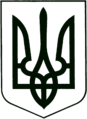 УКРАЇНА
МОГИЛІВ-ПОДІЛЬСЬКА МІСЬКА РАДА
ВІННИЦЬКОЇ ОБЛАСТІР І Ш Е Н Н Я №233Про затвердження Передавальних актів сільських рад, що припиняються в результаті реорганізації шляхом приєднання до Могилів-Подільської міської ради Вінницької області            Керуючись ст.ст. 25, 26, 59, 60, підпунктом 8 пункту 61 розділу V Закону України «Про місцеве самоврядування в Україні», відповідно до ст.ст. 104, 105, 107 Цивільного кодексу України, Закону України «Про внесення змін до деяких законів України щодо визначення територій та адміністративних центрів територіальних громад», Закону України «Про державну реєстрацію юридичних осіб, фізичних осіб – підприємців та громадських формувань», Закону України «Про бухгалтерський облік та фінансову звітність в Україні», Порядку подання фінансової звітності, затвердженого постановою Кабінету Міністрів України від 28.02.2000р. №419, п.7 Розділу І Положення про інвентаризацію активів та зобов’язань, затвердженого наказом Міністерства фінансів України від 02.09.2014р. №879, розпорядження Кабінету Міністрів України від 12.06.2020 року №707-р «Про визначення адміністративних центрів та затвердження територій територіальних громад Вінницької області», рішення 1 сесії (2 пленарне засідання) Могилів-Подільської міської ради 8 скликання від 08.12.2020р. №24 «Про припинення сільських рад в результаті реорганізації шляхом приєднання», враховуючи розпорядження міського голови від 08.04.2021р. №83-р «Про внесення змін до складу комісій з реорганізації сільських рад шляхом приєднання до Могилів-Подільської міської ради Вінницької області»,-                                 міська рада ВИРІШИЛА:          1. Затвердити Передавальні акти сільських рад, що припиняються в результаті реорганізації шляхом приєднання до Могилів-Подільської міської ради Вінницької області (ЄДРПОУ 26340549), а саме:     	1.1. Передавальний акт Бронницької сільської ради Могилів -Подільського району Вінницької області (ЄДРПОУ 04326572) згідно з додатком 1.           1.2. Передавальний акт Грушанської сільської ради Могилів - Подільського району Вінницької області (ЄДРПОУ 04326626) згідно з додатком 2.      	  1.3. Передавальний акт Карпівської сільської ради Могилів -Подільського району Вінницької області (ЄДРПОУ 04326649) згідно з додатком 3.1.4. Передавальний акт Немійської сільської ради Могилів -Подільського району Вінницької області (ЄДРПОУ 043266721) згідно з додатком 4.1.5. Передавальний акт Озаринецької сільської ради Могилів -Подільського району Вінницької області (ЄДРПОУ 043266738) згідно з додатком 5.1.6. Передавальний акт Пилипівської сільської ради Могилів -Подільського району Вінницької області (ЄДРПОУ 04326744) згідно з додатком 6.1.7. Передавальний акт Серебрійської сільської ради Могилів -Подільського району Вінницької області (ЄДРПОУ 04326773) згідно з додатком 7.     	1.8. Передавальний акт Сказинецької сільської ради Могилів -Подільського району Вінницької області (ЄДРПОУ 04326784) згідно з додатком 8.          1.9. Передавальний акт Суботівської сільської ради Могилів -Подільського району Вінницької області (ЄДРПОУ 04326810) згідно з додатком 9.1.10. Передавальний акт Ярузької сільської ради Могилів -Подільського району Вінницької області (ЄДРПОУ 04326885) згідно з додатком 10.        	 2. Надати згоду та затвердити акти списання, що додаються до рішення матеріалами.      	 3. Прийняти у комунальну власність Могилів-Подільської міської територіальної громади Могилів-Подільського району Вінницької області майно приєднаних до Могилів-Подільської міської ради Вінницької області сільських рад відповідно до інвентаризаційних описів, що є додатками до Передавальних актів.     	4. Доповнити Перелік нежитлових об’єктів нерухомого майна, що належать до комунальної власності територіальної громади міста Могилева-Подільського, затверджений рішенням 27 сесії Могилів-Подільської міської ради 4 скликання від 29.09.2005р. №550 «Про перелік нежитлових об’єктів нерухомого майна комунальної власності», майном згідно з додатком 11.      	5. Структурним підрозділам, комунальним підприємствам та установам Могилів-Подільської міської ради Вінницької області оприбуткувати на своїх балансах відповідно до інвентаризаційних описів майно сільських рад, що припиняються  в результаті реорганізації шляхом приєднання до Могилів-Подільської міської ради, а саме:5.1.Управлінню житлово-комунального господарства Могилів-Подільської міської ради оприбуткувати на своєму балансі майно вказане у додатку 12.          5.2. Виконавчому комітету Могилів-Подільської міської ради оприбуткувати на своєму балансі майно вказане у додатку 13.          5.3. Комунальному підприємству «Муніципальна варта» Могилів-Подільської міської ради оприбуткувати на своєму балансі майно вказане у додатку 14.          5.4. Могилів-Подільському міському комунальному підприємству «Комбінат комунальних підприємств» оприбуткувати на своєму балансі майно вказане у додатку 15.          5.5. Комунальному некомерційному підприємству «Могилів-Подільський міський Центр первинної медико-санітарної допомоги» Могилів-Подільської міської ради оприбуткувати на своєму балансі майно, вказане у додатку 16 та внести відповідні зміни до установчих документів підприємства.5.6. Могилів-Подільському міському комунальному підприємству "Житловокомунгосп" оприбуткувати на своєму балансі майно вказане у додатку 17.5.7. Управлінню мистецької політики і ресурсів Могилів-Подільської міської ради оприбуткувати на своєму балансі майно вказане у додатку 18.5.8. Управлінню освіти Могилів-Подільської міської ради оприбуткувати на своєму балансі майно вказане у додатку 19.6. Балансоутримувачам майна, зазначеним у пункті 4 цього рішення, дозволити виступати замовниками проведення (за потреби) оцінки (переоцінки) майна, що оприбутковується з метою визначення його вартості.7. Балансоутримувачам майна, зазначеним у пункті 4 цього рішення, державним реєстраторам відділу надання адміністративних послуг Могилів-Подільської міської ради Вінницької області в установленому законодавством порядку вжити заходів з державної реєстрації речових прав на нерухоме майно вказане у додатку 11.8. Прийняти у комунальну власність Могилів-Подільської міської територіальної громади Могилів-Подільського району Вінницької області земельні ділянки комунальної власності приєднаних до Могилів-Подільської міської ради Вінницької області сільських рад відповідно до додатку 20.           9. Доручити міському голові створити комісію для знищення печаток і штампів сільських рад приєднаних до Могилів-Подільської міської ради Вінницької області.         10. Контроль за виконанням даного рішення покласти на першого заступника міського голови Безмещука П.О. та на постійну комісію міської ради з питань комунальної власності, житлово-комунального господарства, енергозбереження та транспорту (Гаврильченко Г.М.).         Міський голова                                               Геннадій ГЛУХМАНЮК                                                                                                  Додаток 1                                                                                          до рішення 7 сесії                                                                                                   міської ради 8 скликання                                                                                     від 12.05.2021 року №233ПЕРЕДАВАЛЬНИЙ АКТм. Могилів-Подільський                                                            « 09 » квітня 2021 року Ми, що нижче підписалися, голова та члени Комісії з реорганізації Бронницької сільської ради шляхом приєднання до Могилів-Подільської міської ради Вінницької області, створеної рішенням 1 сесії Могилів -Подільської міської ради 8 скликання від 08.12.2020 року №24, зі змінамиу складі: Керуючись ст.107 Цивільного кодексу України, п.6 - 1 Розділу V «Прикінцеві та перехідні положення» Закону України «Про місцеве самоврядування в Україні», склали цей акт про наступне:        1. Могилів - Подільська міська рада Вінницької області (ЄДРПОУ 26340549), місцезнаходження: пл. Шевченка, 6/16, м. Могилів - Подільський Вінницької області, індекс 24000, внаслідок реорганізації Бронницької сільської ради (ЄДРПОУ 04326572), місцезнаходження: вул. Зарічна, 4, с. Бронниця Могилів-Подільського району Вінницької області, індекс 24052, шляхом приєднання до Могилів-Подільської міської ради Вінницької області є правонаступником майна, активів та зобов’язань Бронницької сільської ради, а саме:  1.1. Необоротних активів (балансова вартість) – 6242345,00 грн, у тому числі: - основні засоби – 6141514,00 грн; - інші необоротні матеріальні активи – 100831,00 грн;1.2. Виробничі запаси – 69678,75 грн;1.3. Грошових коштів  – 4771,42 грн;1.4. Дебіторської заборгованості – 6451,37 грн, у тому числі:- інша поточна заборгованість (батьківська плата за харчування дітей    у дошкільних навчальних закладах) – 6451,37 грн;1.5. Кредиторської заборгованості  – 2926,14 грн, у тому числі:- інша поточна заборгованість (батьківська плата за харчування дітей   у дошкільних навчальних закладах) – 2926,14 грн;        2. Разом із майном Бронницької сільської ради Могилів-Подільська міська рада Вінницької області приймає документи, що підтверджують право власності (володіння, користування, розпорядження) на об’єкти основних засобів та документів, які підтверджують право власності або користування земельними ділянками.Комісія з реорганізації  Бронницької сільської ради:Секретар міської ради                                                     Тетяна БОРИСОВА                                                                                                       Додаток 2                                                                                          до рішення 7 сесії                                                                                                   міської ради 8 скликання                                                                                     від 12.05.2021 року №233ПЕРЕДАВАЛЬНИЙ АКТм. Могилів-Подільський                                                            « 9 » квітня 2021 року Ми, що нижче підписалися, голова та члени Комісії з реорганізації Грушанської сільської ради шляхом приєднання до Могилів-Подільської міської ради Вінницької області, створеної рішенням 1 сесії Могилів -Подільської міської ради 8 скликання від 08.12.2020 року №24 зі змінами, у складі: Керуючись ст.107 Цивільного кодексу України, п.6-1 Розділу V «Прикінцеві та перехідні положення» Закону України «Про місцеве самоврядування в Україні», склали цей акт про наступне:Могилів - Подільська міська рада Вінницької області (ЄДРПОУ 26340549), місцезнаходження: пл. Шевченка, 6/16, м. Могилів – Подільський, Вінницької області, індекс 24000) внаслідок реорганізації Грушанської сільської ради (ЄДРПОУ 04326626), місцезнаходження: вул. Миру, 76, с. Грушка Могилів-Подільського району Вінницької області, індекс 24050, шляхом приєднання до Могилів - Подільської міської ради Вінницької області є правонаступником майна, активів та зобов’язань Грушанської сільської ради, а саме:  1.1. Необоротних активів (балансова вартість) – 3057789,96 грн, у тому числі:- основних засобів – 2852013, 86 грн;- інших необоротних матеріальних активів – 205776,10 грн;1.2. Виробничих запасів – 0 грн;1.3. Грошових коштів  – 0 грн;1.4. Дебіторської заборгованості – 0 грн, у тому числі:- перед бюджетом – 0 грн.;- з оплати праці – 0 грн.;1.5. Кредиторської заборгованості – 0 грн, у тому числі:- перед бюджетом – 0 грн;- з оплати праці – 0 грн;Разом із майном Грушанської сільської ради Могилів - Подільська міська рада Вінницької області приймає документи, що підтверджують право власності (володіння, користування, розпорядження) на об’єкти основних засобів та документів, які підтверджують право власності або користування земельними ділянками.Комісія з реорганізації Грушанської сільської ради:Секретар міської ради                                                            Тетяна БОРИСОВА                                                                                                       Додаток 3                                                                                          до рішення 7 сесії                                                                                                   міської ради 8 скликання                                                                                     від 12.05.2021 року №233ПЕРЕДАВАЛЬНИЙ АКТм. Могилів-Подільський                                                            « 9 » квітня 2021 року Ми, що нижче підписалися, голова та члени Комісії з реорганізації Карпівської сільської ради шляхом приєднання до Могилів - Подільської міської ради Вінницької області, створеної рішенням 1 сесії Могилів -Подільської міської ради 8 скликання від 08.12.2020 року №24 зі змінами, у складі: Круючись ст.107 Цивільного кодексу України, п.6-1 Розділу V «Прикінцеві та перехідні положення» Закону України «Про місцеве самоврядування в Україні», склали цей акт про наступне:          1. Могилів-Подільська міська рада Вінницької області (ЄДРПОУ  26340549), місцезнаходження: пл. Шевченка, 6/16, м. Могилів-Подільський Вінницької області, індекс 24000) внаслідок реорганізації Карпівської сільської ради (ЄДРПОУ 04326649), місцезнаходження: вул. Старицького, 12, с. Карпівка Могилів-Подільського району Вінницької області, індекс 24045, шляхом приєднання до Могилів-Подільської міської ради Вінницької області є правонаступником майна, активів та зобов’язань Карпівської сільської ради, а саме:  1.1. Необоротних активів (балансова вартість) – 3013152,00 грн, у тому числі:- основних засобів – 3013152,00 грн;- інших необоротних матеріальних активів – 0 грн;1.2. Виробничих запасів – 17155 грн;1.3. Грошових коштів  – 0 грн;1.4. Матеріальних цінностей на відповідальному зберіганні – 5179,00 грн;1.5. Дебіторської заборгованості – 0 грн, у тому числі:- перед бюджетом – 0 грн;- з оплати праці – 0 грн;1.6. Кредиторської заборгованості – 0 грн, у тому числі:- перед бюджетом – 0 грн;- з оплати праці – 0 грн.        2. Разом із майном Карпівської сільської ради Могилів-Подільська міська рада Вінницької області приймає документи, що підтверджують право власності (володіння, користування, розпорядження) на об’єкти основних засобів та документів, які підтверджують право власності або користування земельними ділянками.Комісія з реорганізації Карпівської сільської ради:Секретар міської ради                                                            Тетяна БОРИСОВА                                                                                                       Додаток 4                                                                                          до рішення 7 сесії                                                                                                   міської ради 8 скликання                                                                                     від 12.05.2021 року №233ПЕРЕДАВАЛЬНИЙ АКТм. Могилів-Подільський                                                            « 9 » квітня 2021 року Ми, що нижче підписалися, голова та члени Комісії з реорганізації  Немійської сільської ради шляхом приєднання до Могилів - Подільської міської ради Вінницької області, створеної рішенням 1 сесії Могилів -Подільської міської ради 8 скликання від 08.12.2020 року №24 зі змінами, у складі: Керуючись ст.107 Цивільного кодексу України, п.6-1 Розділу V «Прикінцеві та перехідні положення» Закону України «Про місцеве самоврядування в Україні», склали цей акт про наступне:         1. Могилів-Подільська міська рада Вінницької області (ЄДРПОУ 26340549), місцезнаходження: пл. Шевченка, 6/16, м. Могилів-Подільський Вінницької області, індекс 24000) внаслідок реорганізації Немійської сільської ради (ЄДРПОУ 04326721), місцезнаходження: вул. Юності, 18, с. Немія Могилів - Подільського району Вінницької області, індекс 24006, шляхом приєднання до Могилів - Подільської міської ради Вінницької області є правонаступником майна, активів та зобов’язань Немійської сільської ради, а саме:  1.1. Необоротних активів (балансова вартість) – 1425896,00 грн, у тому числі:- основних засобів – 1225393,87 грн;- інших необоротних матеріальних активів – 200501,82 грн;1.2. Виробничих запасів – 3695,00 грн;1.3. Грошових коштів  – 0 грн;1.4. Дебіторської заборгованості – 0 грн, у тому числі:- перед бюджетом – 0 грн;- з оплати праці – 0 грн;1.5. Кредиторської заборгованості – 0 грн, у тому числі:- перед бюджетом – 0 грн;- з оплати праці – 0 грн.          2. Разом із майном Немійської сільської ради Могилів - Подільська міська рада Вінницької області приймає документи, що підтверджують право власності (володіння, користування, розпорядження) на об’єкти основних засобів та документів, які підтверджують право власності або користування земельними ділянками.Комісія з реорганізації Немійської сільської ради:Секретар міської ради                                                            Тетяна БОРИСОВА                                                                                                       Додаток 5                                                                                          до рішення 7 сесії                                                                                                   міської ради 8 скликання                                                                                     від 12.05.2021 року №233ПЕРЕДАВАЛЬНИЙ АКТм. Могилів-Подільський                                                            « 9 » квітня 2021 року Ми, що нижче підписалися, голова та члени Комісії з реорганізації Озаринецької сільської ради шляхом приєднання до Могилів-Подільської міської ради Вінницької області, створеної рішенням 1 сесії Могилів-Подільської міської ради 8 скликання від 08.12.2020 року № 24 зі змінами, у складі: Керуючись ст.107 Цивільного кодексу України, п.6-1 Розділу V «Прикінцеві та перехідні положення» Закону України «Про місцеве самоврядування в Україні», склали цей акт про наступне:      1. Могилів-Подільська міська рада Вінницької області (ЄДРПОУ 26340549), місцезнаходження: пл. Шевченка, 6/16, м. Могилів-Подільський Вінницької області, індекс  24000) внаслідок реорганізації Озаринецької сільської ради (ЄДРПОУ 04326738), місцезнаходження: вул. Соборна, 10, с. Озаринці Могилів-Подільського району Вінницької області, індекс 24041, шляхом приєднання до Могилів-Подільської міської ради Вінницької області є правонаступником майна, активів та зобов’язань Озаринецької сільської ради, а саме:  1.1. Необоротних активів (балансова вартість) – 8566927,00 грн, у тому числі:- основних засобів – 8468087,00 грн;- інших необоротних матеріальних активів – 98840,00 грн;1.2. Виробничих запасів – 0 грн;1.3. Грошових коштів  – 33755,00 грн.;1.4. Дебіторської заборгованості – 0 грн, у тому числі:- перед бюджетом – 0 грн;- з оплати праці – 0 грн;1.5. Кредиторської заборгованості – 0 грн, у тому числі:- перед бюджетом – 0 грн;- з оплати праці – 0 грн.      2. Разом із майном Озаринецької сільської ради Могилів-Подільська міська рада Вінницької області приймає документи, що підтверджують право власності (володіння, користування, розпорядження) на об’єкти основних засобів та документів, які підтверджують право власності або користування земельними ділянками.Комісія з реорганізації Озаринецької сільської ради:Секретар міської ради                                                            Тетяна БОРИСОВА                                                                                                       Додаток 6                                                                                          до рішення 7 сесії                                                                                                   міської ради 8 скликання                                                                                     від 12.05.2021 року №233ПЕРЕДАВАЛЬНИЙ АКТм. Могилів-Подільський                                                            « 9 » квітня 2021 року Ми, що нижче підписалися, голова та члени Комісії з реорганізації Пилипівської сільської ради шляхом приєднання до Могилів-Подільської міської ради Вінницької області, створеної рішенням 1 сесії Могилів-Подільської міської ради 8 скликання від 08.12.2020 року №24 зі змінами, у складі: Керуючись ст. 107 Цивільного кодексу України, п.6-1 Розділу V «Прикінцеві та перехідні положення» Закону України «Про місцеве самоврядування в Україні», склали цей акт про наступне:        1. Могилів-Подільська міська рада Вінницької області (ЄДРПОУ 26340549), місцезнаходження: пл. Шевченка, 6/16, м. Могилів-Подільський Вінницької області, індекс  24000) внаслідок реорганізації Пилипівської сільської ради (ЄДРПОУ 04326744), місцезнаходження: вул. Гагаріна, 9, с. Пилипи Могилів-Подільського району Вінницької області, індекс 24046, шляхом приєднання до Могилів-Подільської міської ради Вінницької області є правонаступником майна, активів та зобов’язань Пилипівської  сільської ради, а саме:  1.1. Необоротних активів (балансова вартість) – 1692636, 00 грн, у тому числі:- основних засобів – 1619600,00 грн;- інших необоротних матеріальних активів – 73036,00 грн;1.2. Виробничих запасів – 0 грн.;1.3. Грошових коштів  – 5498,33 грн;1.4. Дебіторської заборгованості – 0 грн, у тому числі:- перед бюджетом – 0 грн;- з оплати праці – 0 грн;1.5. Кредиторської заборгованості – 0 грн, у тому числі:- перед бюджетом – 0 грн;- з оплати праці – 0 грн.        2. Разом із майном Пилипівської сільської ради Могилів-Подільська міська рада Вінницької області приймає документи, що підтверджують право власності (володіння, користування, розпорядження) на об’єкти основних засобів та документів, які підтверджують право власності або користування земельними ділянками.Комісія з реорганізації Пилипівської сільської ради:Секретар міської ради                                                            Тетяна БОРИСОВА                                                                                                       Додаток 7                                                                                          до рішення 7 сесії                                                                                                   міської ради 8 скликання                                                                                     від 12.05.2021 року №233   ПЕРЕДАВАЛЬНИЙ АКТм. Могилів-Подільський                                                            « 9 » квітня 2021 року Ми, що нижче підписалися, голова та члени Комісії з реорганізації Серебрійської сільської ради шляхом приєднання до Могилів-Подільської міської ради Вінницької області, створеної рішенням 1 сесії Могилів - Подільської міської ради 8 скликання від 08.12.2020 року № 24 зі змінами, у складі: Керуючись ст.107 Цивільного кодексу України, п.6-1 Розділу V «Прикінцеві та перехідні положення» Закону України «Про місцеве самоврядування в Україні», склали цей акт про наступне:         1. Могилів-Подільська міська рада Вінницької області (ЄДРПОУ 26340549), місцезнаходження: пл. Шевченка, 6/16, м. Могилів-Подільський Вінницької області, індекс  24000) внаслідок реорганізації Серебрійської сільської ради (ЄДРПОУ 04326773), місцезнаходження: вул. Соборна, 258, с. Серебрія Могилів-Подільського району Вінницької області, індекс 24026, шляхом приєднання до Могилів-Подільської міської ради Вінницької області є правонаступником майна, активів та зобов’язань Серебрійської сільської ради, а саме:   1.1. Необоротних активів (балансова вартість) – 4148844,50 грн, у тому числі:- основних засобів – 3571223,38 грн;- інших необоротних матеріальних активів – 448079,49 грн;1.2. Виробничих запасів – 129541,63 грн;1.3. Грошових коштів  – 30534,00 грн;1.4. Дебіторської заборгованості – 349,00 грн, у тому числі:- перед бюджетом – 349,00 грн;1.5. Кредиторської заборгованості  – 4140,50 грн, у тому числі:- перед бюджетом – 4140,50 грн.        2. Разом із майном Серебрійської сільської ради Могилів-Подільська міська рада Вінницької області приймає документи, що підтверджують право власності (володіння, користування, розпорядження) на об’єкти основних засобів та документів, які підтверджують право власності або користування земельними ділянками.Комісія з реорганізації Серебрійської сільської ради:Секретар міської ради                                                            Тетяна БОРИСОВА                                                                                                       Додаток 8                                                                                          до рішення 7 сесії                                                                                                   міської ради 8 скликання                                                                                     від 12.05.2021 року №233ПЕРЕДАВАЛЬНИЙ АКТм. Могилів-Подільський                                                            « 9 » квітня 2021 року Ми, що нижче підписалися, голова та члени Комісії з реорганізації Сказинецької сільської ради шляхом приєднання до Могилів-Подільської міської ради Вінницької області, створеної рішенням 1 сесії Могилів-Подільської міської ради 8 скликання від 08.12.2020 року №24 зі змінами, у складі: Керуючись ст. 107 Цивільного кодексу України, п.6-1 Розділу V «Прикінцеві та перехідні положення» Закону України «Про місцеве самоврядування в Україні», склали цей акт про наступне:1. Могилів-Подільська міська рада Вінницької області (ЄДРПОУ 26340549), місцезнаходження: пл. Шевченка, 6/16, м. Могилів-Подільський Вінницької області, індекс  24000) внаслідок реорганізації Сказинецької сільської ради (ЄДРПОУ 04326784), місцезнаходження: вул. Миру, 15, с. Сказинці Могилів-Подільського району Вінницької області, індекс 24044, шляхом приєднання до Могилів-Подільської міської ради Вінницької області є правонаступником майна, активів та зобов’язань Сказинецької сільської ради, а саме:  1.1. Необоротних активів (балансова вартість) – 1692492,00 грн, у тому числі:- основних засобів – 724618,00 грн;- інших необоротних матеріальних активів – 165232,00 грн;1.2. Виробничих запасів – 0 грн;1.3. Грошових коштів  – 2090,00 грн;1.4. Дебіторської заборгованості – 0 грн, у тому числі:1.5. Кредиторської заборгованості – 31050,00 грн, у тому числі:        2. Разом із майном Сказинецької сільської ради Могилів-Подільська міська рада Вінницької області приймає документи, що підтверджують право власності (володіння, користування, розпорядження) на об’єкти основних засобів та документів, які підтверджують право власності або користування земельними ділянками.Комісія з реорганізації Сказинецької сільської ради:Секретар міської ради                                                            Тетяна БОРИСОВА                                                                                                       Додаток 9                                                                                          до рішення 7 сесії                                                                                                   міської ради 8 скликання                                                                                     від 12.05.2021 року №233ПЕРЕДАВАЛЬНИЙ АКТм. Могилів-Подільський                                                            « 9 » квітня 2021 року Ми, що нижче підписалися, голова та члени Комісії з реорганізації Суботівської сільської ради шляхом приєднання до Могилів-Подільської міської ради Вінницької області, створеної рішенням 1сесії Могилів - Подільської міської ради 8 скликання від 08.12.2020 року № 24 зі змінами, у складі:        Керуючись ст.107 Цивільного кодексу України, п.6-1 Розділу V «Прикінцеві та перехідні положення» Закону України «Про місцеве самоврядування в Україні», склали цей акт про наступне:       1. Могилів-Подільська міська рада Вінницької області (ЄДРПОУ 26340549), місцезнаходження: пл. Шевченка, 6/16, м. Могилів-Подільський Вінницької області, індекс  24000) внаслідок реорганізації Суботівської сільської ради (ЄДРПОУ 04326810), місцезнаходження: вул. Наддністрянська, 2, с. Суботівка Могилів-Подільського району Вінницької області, індекс 24060, шляхом приєднання до Могилів-Подільської міської ради Вінницької області є правонаступником майна, активів та зобов’язань Суботівської сільської ради, а саме:            1.1. Необоротних активів (балансова вартість) – 771842,00 грн, у тому числі:       - основних засобів – 760365,00 грн;       - інших необоротних матеріальних активів – 11477,00 грн;       1.2. Виробничих запасів – 0 грн;       1.3. Грошових коштів  – 0 грн;       1.4. Дебіторської заборгованості – 0 грн;       1.5. Кредиторської заборгованості  – 0 грн.       2. Разом із майном Суботівської сільської ради Могилів-Подільська міська рада Вінницької області приймає документи, що підтверджують право власності (володіння, користування, розпорядження) на об’єкти основних засобів та документів, які підтверджують право власності або користування земельними ділянками.  Комісія з реорганізації Суботівської сільської ради:Секретар міської ради                                                            Тетяна БОРИСОВА                                                                                                     Додаток 10                                                                                          до рішення 7 сесії                                                                                                   міської ради 8 скликання                                                                                     від 12.05.2021 року №233ПЕРЕДАВАЛЬНИЙ АКТм. Могилів-Подільський                                                            « 9 » квітня 2021 року Ми, що нижче підписалися, голова та члени Комісії з реорганізації Ярузької сільської ради шляхом приєднання до Могилів-Подільської міської ради Вінницької області, створеної рішенням 1 сесії Могилів-Подільської міської ради 8 скликання від 08.12.2020 року №24 зі змінами, у складі: Керуючись ст.107 Цивільного кодексу України, п.6-1 Розділу V «Прикінцеві та перехідні положення» Закону України «Про місцеве самоврядування в Україні», склали цей акт про наступне:         1. Могилів-Подільська міська рада Вінницької області (ЄДРПОУ 26340549), місцезнаходження: пл. Шевченка, 6/16, м. Могилів-Подільський Вінницької області, індекс 24000) внаслідок реорганізації Ярузької сільської ради (ЄДРПОУ 04326885), місцезнаходження: вул. Дністровська, 106, с. Яруга Могилів-Подільського району Вінницької області, індекс 24062, шляхом приєднання до Могилів-Подільської міської ради Вінницької області є правонаступником майна, активів та зобов’язань Ярузької сільської ради, а саме:   1.1. Необоротних активів (балансова вартість) – 5337681,93 грн, у тому числі:- основних засобів – 5111042,76 грн;- інших необоротних матеріальних активів – 223309,67 грн;1.2. Виробничих запасів – 3329,50 грн;1.3. Грошових коштів  – 0 грн;1.4. Дебіторської заборгованості – 0 грн;1.5. Кредиторської заборгованості  – 0 грн.         2. Разом із майном Ярузької сільської ради Могилів-Подільська міська рада Вінницької області приймає документи, що підтверджують право власності (володіння, користування, розпорядження) на об’єкти основних засобів та документів, які підтверджують право власності або користування земельними ділянками.Комісія з реорганізації Ярузької сільської ради:   Секретар міської ради                                                   Тетяна БОРИСОВА                                                                                                       Додаток 11                                                                                          до рішення 7 сесії                                                                                                   міської ради 8 скликання                                                                                     від 12.05.2021 року №233Перелік об’єктів нерухомого майна,що прийняті у  комунальну власністьМогилів-Подільської міської територіальної громадиМогилів-Подільського району Вінницької області            Секретар міської ради                                                            Тетяна БОРИСОВА                                                                                                  Додаток 12                                                                                          до рішення 7 сесії                                                                                                   міської ради 8 скликання                                                                                     від 12.05.2021 року №233Перелік майна приєднаних сільських рад, що оприбутковується на баланс управління житлово-комунального господарства Могилів-Подільської міської ради Вінницької області   Секретар міської ради                                                      Тетяна БОРИСОВА                                                                                                Додаток 13                                                                                          до рішення 7 сесії                                                                                                   міської ради 8 скликання                                                                                     від 12.05.2021 року №233Перелік майна приєднаних сільських рад, що оприбутковується на баланс виконавчого комітету Могилів-Подільської міської ради Вінницької області       Секретар міської ради                                                 Тетяна БОРИСОВА                                                                                                    Додаток 14                                                                                          до рішення 7 сесії                                                                                                   міської ради 8 скликання                                                                                     від 12.05.2021 року №233Перелік майна приєднаних сільських рад, що оприбутковується на баланс комунального підприємства «Муніципальна варта» Могилів-Подільської міської ради Вінницької областіСекретар міської ради                                                        Тетяна БОРИСОВА                                                                                                    Додаток 15                                                                                          до рішення 7 сесії                                                                                                   міської ради 8 скликання                                                                                     від 12.05.2021 року №233Перелік майна приєднаних сільських рад, що оприбутковується на баланс (на праві господарського відання)Могилів-Подільського міського комунального підприємства «Комбінат комунальних підприємств»    Секретар міської ради                                                        Тетяна БОРИСОВА                                                                                                    Додаток 16                                                                                          до рішення 7 сесії                                                                                                   міської ради 8 скликання                                                                                     від 12.05.2021 року №233Перелік майна приєднаних сільських рад, що оприбутковується на балансКомунального некомерційного підприємства «Могилів-Подільський міський Центр первинної медико-санітарної допомоги» Могилів-Подільської міської ради      Секретар міської ради                                               Тетяна БОРИСОВА                                                                                                  Додаток 17                                                                                          до рішення 7 сесії                                                                                                   міської ради 8 скликання                                                                                     від 12.05.2021 року №233 Перелік майна приєднаних сільських рад, що оприбутковується на баланс (на праві господарського відання)Могилів-Подільського міського комунального підприємства "Житловокомунгосп"         Секретар міської ради                                               Тетяна БОРИСОВА                                                                                                  Додаток 18                                                                                          до рішення 7 сесії                                                                                                   міської ради 8 скликання                                                                                     від 12.05.2021 року №233Перелік майна приєднаних сільських рад, що оприбутковується на баланс управління мистецької політики і ресурсів Могилів-Подільської міської ради Вінницької областіМайно Бронницьої сільської ради  Секретар міської ради                                                        Тетяна БОРИСОВА                                                                                                    Додаток 19                                                                                          до рішення 7 сесії                                                                                                   міської ради 8 скликання                                                                                     від 12.05.2021 року №233Перелік майна приєднаних сільських рад, що оприбутковується на балансуправління освіти Могилів-Подільської міської ради     Секретар міської ради                                                     Тетяна  БОРИСОВА                                                                                                   Додаток 20                                                                                          до рішення 7 сесії                                                                                                   міської ради 8 скликання                                                                                     від 12.05.2021 року №233Перелік земельних ділянок, які передаються із земель комунальної власності Бронницької, Грушанської, Карпівської, Немійської, Озаринецької, Пилипівської, Сказинецької, Суботівської, Серебрійської, Ярузької сільських рад у комунальну власність Могилів-Подільської міської територіальної громади Могилів-Подільського району Вінницької області в особі Могилів-Подільської міської ради Вінницької областіСекретар міської ради                                                       Тетяна БОРИСОВА  Від 12.05.2021р.7 сесії8 скликанняГолова комісії:Безмещук Петро Олександрович- перший заступник міського голови. Секретар комісії:Вареник Вадим Михайлович- член комісії (за згодою).Члени комісії:Дудик Лариса АндріївнаКуйбіда Марія Василівна- староста, що здійснює свої    повноваження на території сіл,    Бронниця, Григорівка, Оленівка,  селищ Нова Григорівка, Криштофівка       Могилів-Подільського району;- начальник відділу бухгалтерського   обліку та звітності апарату міської ради   та виконкому, головний бухгалтер;Ротар Віктор Іванович- начальник фінансово-економічного   управління міської ради;Біловус Марина АнатоліївнаДунський Юрій Сергійович- начальник відділу земельних відносин   міської ради;- начальник управління містобудування   та архітектури міської ради, головний   архітектор міста;Микитин Вікторія Іванівна- начальник загального відділу апарату   міської ради та виконкому;Буга Алла Тарасівна- начальник відділу комунального майна   фінансово-економічного управління   міської ради; Живилко Людмила Миколаївна- начальник відділу надання   адміністративних послуг міської ради; Бохонець Володимир Петрович- начальник управління житлово-  комунального господарства міської   ради; Гринчук Михайло Миколайович- начальник архівного відділу міської   ради; Коваленко Людмила Олександрівна- начальник відділу кадрової та правової   роботи апарату міської ради та    виконкому.Голова комісії: _________________________ (підпис)Безмещук Петро Олександрович                     (ПІБ)Секретар комісії:_________________________ (підпис)Вареник Вадим Миколайович                       (ПІБ)Член комісії: _________________________ (підпис)Куйбіда Марія Василівна                     (ПІБ)Член комісії: _________________________ (підпис)Ротар Віктор Іванович                     (ПІБ)Член комісії: _________________________ (підпис)Коваленко Людмила Олександрівна                     (ПІБ)Член комісії: _________________________ (підпис)Біловус Марина Анатоліївна                     (ПІБ)Член комісії: _________________________ (підпис)Дунський Юрій Сергійович                     (ПІБ)Член комісії: _________________________ (підпис)Микитин Вікторія Іванівна                     (ПІБ)Член комісії: _________________________ (підпис)Буга Алла Тарасівна                     (ПІБ)Член комісії: _________________________ (підпис)Живилко Людмила Миколаївна                     (ПІБ)Член комісії: _________________________ (підпис)Бохонець Володимир Петрович                     (ПІБ)Член комісії: _________________________ (підпис)Гринчук Михайло Миколайович                     (ПІБ)Член комісії: _________________________ (підпис)Дудик Лариса Андріївна                     (ПІБ)Голова комісії:Безмещук Петро Олександрович- перший заступник міського голови. Секретар комісії:Пустова Галина Анатоліївна- староста, що здійснює свої    повноваження на території сіл   Грушка, Пилипи, Садки,   Вільне, Слобода - Шлишковецька,   Шлишківці, Петрівка Могилів -  Подільського району.Члени комісії:Куйбіда Марія Василівна- начальник відділу бухгалтерського    обліку та звітності апарату міської   ради та виконкому, головний   бухгалтер;Ротар Віктор Іванович- начальник фінансово-економічного    управління міської ради;Біловус Марина АнатоліївнаДунський Юрій Сергійович- начальник відділу земельних    відносин міської ради;- начальник управління   містобудування та архітектури   міської ради, головний архітектор   міста;Микитин Вікторія Іванівна- начальник загального відділу   апарату міської ради та виконкому;Буга Алла Тарасівна- начальник відділу комунального    майна фінансово-економічного   управління міської ради; Живилко Людмила Миколаївна- начальник відділу надання    адміністративних послуг міської   ради; Бохонець Володимир Петрович- начальник управління житлово-   комунального господарства міської   ради; Гринчук Михайло Миколайович- начальник архівного відділу міської   ради; Коваленко Людмила Олександрівна- начальник відділу кадрової та    правової роботи апарату міської   ради та виконкому.Голова комісії: _________________________ (підпис)     Безмещук Петро Олександрович(ПІБ)Секретар комісії:_________________________ (підпис)     Пустова Галина Анатоліївна(ПІБ)Член комісії: _________________________ (підпис)     Куйбіда Марія Василівна(ПІБ)Член комісії: _________________________ (підпис)     Ротар Віктор Іванович(ПІБ)Член комісії: _________________________ (підпис)Коваленко Людмила Олександрівна(ПІБ)Член комісії: _________________________ (підпис)  Біловус Марина Анатоліївна                            (ПІБ)Член комісії: _________________________ (підпис)  Дунський Юрій Сергійович(ПІБ)Член комісії: _________________________ (підпис)  Микитин Вікторія Іванівна (ПІБ)Член комісії: _________________________ (підпис)  Буга Алла Тарасівна (ПІБ)Член комісії: _________________________ (підпис)  Живилко Людмила Миколаївна (ПІБ)Член комісії: _________________________ (підпис)  Бохонець Володимир Петрович (ПІБ)Член комісії: _________________________ (підпис)  Гринчук Михайло Миколайович (ПІБ)Голова комісії:Безмещук Петро Олександрович- перший заступник міського голови. Секретар комісії:Кухар Людмила Іванівна- член комісії (за згодою).Члени комісії:Куйбіда Марія Василівна- начальник відділу бухгалтерського    обліку та звітності апарату міської   ради та виконкому, головний   бухгалтер;Ротар Віктор Іванович- начальник фінансово-економічного    управління міської ради;Біловус Марина АнатоліївнаДунський Юрій Сергійович- начальник відділу земельних   відносин міської ради;- начальник управління    містобудування та архітектури   міської ради, головний архітектор   міста;Микитин Вікторія Іванівна- начальник загального відділу    апарату міської ради та виконкому;Буга Алла Тарасівна- начальник відділу комунального    майна фінансово-економічного   управління міської ради; Живилко Людмила Миколаївна- начальник відділу надання   адміністративних послуг міської   ради; Бохонець Володимир Петрович- начальник управління житлово-  комунального господарства міської   ради; Гринчук Михайло Миколайович- начальник архівного відділу міської   ради; Коваленко Людмила Олександрівна- начальник відділу кадрової та   правової роботи апарату міської   ради та виконкому;Олійник Тетяна Василівна- староста, що здійснює свої   повноваження на території села   Карпівка Могилів-Подільського   району.Голова комісії: _________________________ (підпис)Безмещук Петро Олександрович                         (ПІБ)Секретар комісії:_________________________ (підпис)      Кухар Людмила Іванівна                         (ПІБ)Член комісії: _________________________ (підпис)      Куйбіда Марія Василівна                         (ПІБ)Член комісії: _________________________ (підпис)      Ротар Віктор Іванович                         (ПІБ)Член комісії: _________________________ (підпис)     Коваленко Людмила Олександрівна                         (ПІБ)Член комісії: _________________________ (підпис)      Біловус Марина Анатоліївна                         (ПІБ)Член комісії: _________________________ (підпис)   Дунський Юрій Сергійович                      (ПІБ)Член комісії: _________________________ (підпис)   Микитин Вікторія Іванівна                       (ПІБ)Член комісії: _________________________ (підпис)   Буга Алла Тарасівна                       (ПІБ)Член комісії: _________________________ (підпис)   Живилко Людмила Миколаївна                       (ПІБ)Член комісії: _________________________ (підпис)   Бохонець Володимир Петрович                       (ПІБ)Член комісії: _________________________ (підпис)   Гринчук Михайло Миколайович                       (ПІБ)Член комісії: _________________________ (підпис)   Олійник Тетяна Василівна                       (ПІБ)Голова комісії:Безмещук Петро Олександрович- перший заступник міського голови. Секретар комісії:Опольська Наталія Вікторівна- бухгалтер централізованої    бухгалтерії управління освіти   міської ради.Члени комісії:Віннічук Олександр Сергійович- староста, що здійснює свої     повноваження на території села   Немія Могилів-Подільського   району;Куйбіда Марія Василівна- начальник відділу бухгалтерського   обліку та звітності апарату міської   ради та виконкому, головний   бухгалтер;Ротар Віктор Іванович- начальник фінансово -    економічного   управління міської ради;Біловус Марина АнатоліївнаДунський Юрій Сергійович- начальник відділу земельних   відносин міської ради;- начальник управління   містобудування та архітектури   міської ради, головний архітектор   міста;Микитин Вікторія Іванівна- начальник загального відділу   апарату міської ради та виконкому;Буга Алла Тарасівна- начальник відділу комунального   майна фінансово - економічного    управління міської ради; Живилко Людмила Миколаївна- начальник відділу надання   адміністративних послуг міської   ради; Бохонець Володимир Петрович- начальник управління житлово-  комунального господарства міської   ради; Гринчук Михайло Миколайович- начальник архівного відділу міської   ради; Коваленко Людмила Олександрівна- начальник відділу кадрової та   правової роботи апарату міської   ради та виконкому.Голова комісії: _________________________ (підпис)Безмещук Петро Олександрович                    (ПІБ)Секретар комісії:_________________________ (підпис)Опольська Наталія Вікторівна                     (ПІБ)Член комісії: _________________________ (підпис)Куйбіда Марія Василівна                    (ПІБ)Член комісії: _________________________ (підпис)Ротар Віктор Іванович                  (ПІБ)Член комісії: _________________________ (підпис)Коваленко Людмила Олександрівна                   (ПІБ)Член комісії: _________________________ (підпис)Біловус Марина Анатоліївна                   (ПІБ)Член комісії: _________________________ (підпис)Дунський Юрій Сергійович                   (ПІБ)Член комісії: _________________________ (підпис)Микитин Вікторія Іванівна                   (ПІБ)Член комісії: _________________________ (підпис)Буга Алла Тарасівна                   (ПІБ)Член комісії: _________________________ (підпис)Живилко Людмила Миколаївна                    (ПІБ)Член комісії: _________________________ (підпис)Бохонець Володимир Петрович                   (ПІБ)Член комісії: _________________________ (підпис)Гринчук Михайло Миколайович                   (ПІБ)Член комісії: _________________________ (підпис)Віннічук Олександр Сергійович                     (ПІБ)Голова комісії:Безмещук Петро Олександрович- перший заступник міського голови. Секретар комісії:Македон Галина Іванівна- член комісії (за згодою).Члени комісії:Петрик Петро Іванович- староста, що здійснює свої   повноваження на території села   Озаринці Могилів-Подільського   району;Куйбіда Марія Василівна- начальник відділу бухгалтерського    обліку та звітності апарату міської   ради та виконкому, головний   бухгалтер;Ротар Віктор Іванович- начальник фінансово-економічного   управління міської ради;Біловус Марина АнатоліївнаДунський Юрій Сергійович- начальник відділу земельних    відносин міської ради;- начальник управління   містобудування та архітектури   міської ради, головний архітектор   міста;Микитин Вікторія Іванівна- начальник загального відділу   апарату міської ради та виконкому;Буга Алла Тарасівна- начальник відділу комунального   майна фінансово-економічного   управління міської ради; Живилко Людмила Миколаївна- начальник відділу надання   адміністративних послуг міської   ради; Бохонець Володимир Петрович- начальник управління житлово-  комунального господарства міської   ради; Гринчук Михайло Миколайович- начальник архівного відділу міської   ради; Коваленко Людмила Олександрівна- начальник відділу кадрової та   правової роботи апарату міської   ради та виконкому.Голова комісії: _________________________ (підпис)Безмещук Петро Олександрович                     (ПІБ)Секретар комісії:_________________________ (підпис) Македон Галина Іванівна                      (ПІБ)Член комісії: _________________________ (підпис) Куйбіда Марія Василівна                     (ПІБ)Член комісії: _________________________ (підпис) Петрик Петро Іванович                      (ПІБ)Член комісії: _________________________ (підпис)   Ротар Віктор Іванович                   (ПІБ)Член комісії: _________________________ (підпис)   Коваленко Людмила Олександрівна                                     (ПІБ)Член комісії: _________________________ (підпис)   Біловус Марина Анатоліївна                   (ПІБ)Член комісії: _________________________ (підпис)   Дунський Юрій Сергійович                   (ПІБ)Член комісії: _________________________ (підпис)   Микитин Вікторія Іванівна                   (ПІБ)Член комісії: _________________________ (підпис)   Буга Алла Тарасівна                   (ПІБ)Член комісії: _________________________ (підпис)   Живилко Людмила Миколаївна                   (ПІБ)Член комісії: _________________________ (підпис)   Бохонець Володимир Петрович                    (ПІБ)Член комісії: _________________________ (підпис)   Гринчук Михайло Миколайович                    (ПІБ)Голова комісії:Безмещук Петро Олександрович- перший заступник міського голови. Секретар комісії:Невольчук Наталія Володимирівна- член комісії (за згодою).Члени комісії:Пустова Галина Анатоліївна- староста, що здійснює свої    повноваження на території сіл   Грушка, Пилипи, Садки, Вільне,   Слобода - Шлишковецька,   Шлишківці, Петрівка Могилів –   Подільського району;Куйбіда Марія Василівна- начальник відділу бухгалтерського   обліку та звітності апарату міської   ради та виконкому, головний   бухгалтер;Ротар Віктор Іванович- начальник фінансово-економічного   управління міської ради;Біловус Марина АнатоліївнаДунський Юрій Сергійович- начальник відділу земельних   відносин міської ради;- начальник управління   містобудування та архітектури   міської ради, головний архітектор   міста;Микитин Вікторія Іванівна- начальник загального відділу    апарату міської ради та виконкому;Буга Алла Тарасівна- начальник відділу комунального   майна фінансово-економічного    управління міської ради; Живилко Людмила Миколаївна- начальник відділу надання   адміністративних послуг міської   ради; Бохонець Володимир Петрович- начальник управління житлово-  комунального господарства міської   ради; Гринчук Михайло Миколайович- начальник архівного відділу міської   ради; Коваленко Людмила Олександрівна- начальник відділу кадрової та   правової роботи апарату міської   ради та виконкому.Голова комісії: _________________________ (підпис)Безмещук Петро Олександрович                (ПІБ)Секретар комісії:_________________________ (підпис)Невольчук Наталія Володимирівна                (ПІБ)Член комісії:_________________________ (підпис) Пустова Галина Анатоліївна                (ПІБ)Член комісії: _________________________ (підпис) Куйбіда Марія Василівна                (ПІБ)Член комісії: _________________________ (підпис)   Ротар Віктор Іванович                  (ПІБ)Член комісії: _________________________ (підпис)Коваленко Людмила Олександрівна                  (ПІБ)Член комісії: _________________________ (підпис)   Біловус Марина Анатоліївна                  (ПІБ)Член комісії: _________________________ (підпис)   Дунський Юрій Сергійович                  (ПІБ)Член комісії: _________________________ (підпис)   Микитин Вікторія Іванівна                  (ПІБ)Член комісії: _________________________ (підпис)   Буга Алла Тарасівна                  (ПІБ)Член комісії: _________________________ (підпис)   Живилко Людмила Миколаївна                  (ПІБ)Член комісії: _________________________ (підпис)   Бохонець Володимир Петрович                  (ПІБ)Член комісії: _________________________ (підпис)   Гринчук Михайло Миколайович                   (ПІБ)Голова комісії:Безмещук Петро Олександрович- перший заступник міського голови. Секретар комісії:Негай Вікторія Вікторівна- член комісії (за згодою).Члени комісії:Тодорчук Наталя Василівна Куйбіда Марія Василівна- староста, що здійснює свої   повноваження на території села    Серебрія Могилів-Подільського   району;- начальник відділу бухгалтерського    обліку та звітності апарату міської   ради та виконкому, головний   бухгалтер;Ротар Віктор Іванович- начальник фінансово-економічного   управління міської ради;Біловус Марина АнатоліївнаДунський Юрій Сергійович- начальник відділу земельних   відносин міської ради;- начальник управління   містобудування та архітектури   міської ради, головний архітектор   міста;Микитин Вікторія Іванівна- начальник загального відділу    апарату міської ради та виконкому;Буга Алла Тарасівна- начальник відділу комунального   майна фінансово - економічного   управління міської ради; Живилко Людмила Миколаївна- начальник відділу надання    адміністративних послуг міської   ради; Бохонець Володимир Петрович- начальник управління житлово-  комунального господарства міської   ради; Гринчук Михайло Миколайович- начальник архівного відділу міської   ради; Коваленко Людмила Олександрівна- начальник відділу кадрової та   правової роботи апарату міської   ради та виконкому.Голова комісії:_________________________ (підпис)Безмещук Петро Олександрович                   (ПІБ)Секретар комісії:_________________________ (підпис)Негай Вікторія Вікторівна                   (ПІБ)Член комісії:_________________________ (підпис)Куйбіда Марія Василівна                   (ПІБ)Член комісії:_________________________ (підпис)Ротар Віктор Іванович                   (ПІБ)Член комісії:_________________________ (підпис)Коваленко Людмила Олександрівна                      (ПІБ)Член комісії:_________________________ (підпис)   Біловус Марина Анатоліївна                      (ПІБ)Член комісії:_________________________ (підпис)   Дунський Юрій Сергійович                      (ПІБ)Член комісії:_________________________ (підпис)   Микитин Вікторія Іванівна                      (ПІБ)Член комісії:_________________________ (підпис)   Буга Алла Тарасівна                      (ПІБ)Член комісії:_________________________ (підпис)   Живилко Людмила Миколаївна                      (ПІБ)Член комісії:_________________________ (підпис)   Бохонець Володимир Петрович                      (ПІБ)Член комісії:_________________________ (підпис)   Гринчук Михайло Миколайович                      (ПІБ)Член комісії:_________________________ (підпис)   Тодорчук Наталя Василівна                     (ПІБ)Голова комісії:Безмещук Петро Олександрович- перший заступник міського голови. Секретар комісії:Герега Антоніна Григорівна- діловод загального відділу апарату     міської ради та виконкому.Члени комісії:Чичірко Олександр Іванович Куйбіда Марія Василівна- староста, що здійснює свої   повноваження на території сіл,   Сказинці, Воєводчинці, селища     Коштуля Могилів-Подільського   району;- начальник відділу бухгалтерського    обліку та звітності апарату міської   ради та виконкому, головний   бухгалтер;Ротар Віктор Іванович- начальник фінансово-економічного    управління міської ради;Біловус Марина АнатоліївнаДунський Юрій Сергійович- начальник відділу земельних   відносин міської ради;- начальник управління   містобудування та архітектури   міської ради, головний архітектор   міста;Микитин Вікторія Іванівна- начальник загального відділу   апарату міської ради та виконкому;Буга Алла Тарасівна- начальник відділу комунального    майна фінансово-економічного   управління міської ради; Живилко Людмила Миколаївна- начальник відділу надання   адміністративних послуг міської   ради; Бохонець Володимир Петрович- начальник управління житлово-  комунального господарства міської   ради; Гринчук Михайло Миколайович- начальник архівного відділу міської   ради; Коваленко Людмила Олександрівна- начальник відділу кадрової та   правової роботи апарату міської   ради та виконкому.Голова комісії: _________________________ (підпис)Безмещук Петро Олександрович                  (ПІБ)Секретар комісії:_________________________ (підпис)Герега Антоніна Григорівна                  (ПІБ)Член комісії: _________________________ (підпис)Куйбіда Марія Василівна                  (ПІБ)Член комісії: _________________________ (підпис)Ротар Віктор Іванович                  (ПІБ)Член комісії: _________________________ (підпис)Коваленко Людмила Олександрівна                   (ПІБ)Член комісії: _________________________ (підпис)Біловус Марина Анатоліївна                  (ПІБ)Член комісії: _________________________ (підпис)Дунський Юрій Сергійович                    (ПІБ)Член комісії: _________________________ (підпис)Микитин Вікторія Іванівна                    (ПІБ)Член комісії: _________________________ (підпис)Буга Алла Тарасівна                    (ПІБ)Член комісії: _________________________ (підпис)Живилко Людмила Миколаївна                    (ПІБ)Член комісії: _________________________ (підпис)Бохонець Володимир Петрович                    (ПІБ)Член комісії: _________________________ (підпис)Гринчук Михайло Миколайович                    (ПІБ)Член комісії: _________________________ (підпис)Чичірко Олександр Іванович                    (ПІБ)Голова комісії:Безмещук Петро Олександрович- перший заступник міського голови. Секретар комісії:Чорна Наталія Іванівна - член комісії (за згодою).Члени комісії:Рекунова Ніна ІгорівнаКуйбіда Марія Василівна- староста, що здійснює свої   повноваження на території сіл,    Суботівка, Яруга, Івонівка, Садківці   Могилів-Подільського району;- начальник відділу бухгалтерського   обліку та звітності апарату міської   ради та виконкому, головний   бухгалтер;Ротар Віктор Іванович- начальник фінансово-економічного   управління міської ради;Біловус Марина АнатоліївнаДунський Юрій Сергійович- начальник відділу земельних   відносин міської ради;- начальник управління   містобудування та архітектури   міської ради, головний архітектор   міста;Микитин Вікторія Іванівна- начальник загального відділу   апарату міської ради та виконкому;Буга Алла Тарасівна- начальник відділу комунального    майна фінансово - економічного   управління міської ради; Живилко Людмила Миколаївна- начальник відділу надання   адміністративних послуг міської   ради; Бохонець Володимир Петрович- начальник управління житлово-  комунального господарства міської   ради; Гринчук Михайло Миколайович- начальник архівного відділу міської   ради; Коваленко Людмила Олександрівна- начальник відділу кадрової та   правової роботи апарату міської   ради та виконкому.Голова комісії: _________________________ (підпис)Безмещук Петро Олександрович            (ПІБ)Секретар комісії:_________________________ (підпис)Чорна Наталія Іванівна             (ПІБ)Член комісії: _________________________ (підпис)Куйбіда Марія Василівна            (ПІБ)Член комісії: _________________________ (підпис)Ротар Віктор Іванович            (ПІБ)Член комісії: _________________________ (підпис)Коваленко Людмила Олександрівна            (ПІБ)Член комісії: _________________________ (підпис)Біловус Марина Анатоліївна            (ПІБ)Член комісії: _________________________ (підпис)Дунський Юрій Сергійович            (ПІБ)Член комісії: _________________________ (підпис)Микитин Вікторія Іванівна             (ПІБ)Член комісії: _________________________ (підпис)Буга Алла Тарасівна             (ПІБ)Член комісії: _________________________ (підпис)Живилко Людмила Миколаївна             (ПІБ)Член комісії: _________________________ (підпис)Бохонець Володимир Петрович             (ПІБ)Член комісії: _________________________ (підпис)Гринчук Михайло Миколайович             (ПІБ)Член комісії: _________________________ (підпис)Рекунова Ніна Ігорівна             (ПІБ)Голова комісії:Безмещук Петро Олександрович- перший заступник міського голови. Секретар комісії:Хавлюк Людмила Михайлівна - член комісії (за згодою).Члени комісії:Рекунова Ніна ІгорівнаКуйбіда Марія Василівна- староста, що здійснює свої   повноваження на території сіл,    Суботівка, Яруга, Івонівка, Садківці   Могилів-Подільського району;- начальник відділу бухгалтерського    обліку та звітності апарату міської   ради та виконкому, головний   бухгалтер;Ротар Віктор Іванович- начальник фінансово-економічного     управління міської ради;Біловус Марина АнатоліївнаДунський Юрій Сергійович- начальник відділу земельних   відносин міської ради;- начальник управління   містобудування та архітектури   міської ради, головний архітектор   міста;Микитин Вікторія Іванівна- начальник загального відділу    апарату міської ради та виконкому;Буга Алла Тарасівна- начальник відділу комунального   майна фінансово-економічного   управління міської ради ;Живилко Людмила Миколаївна- начальник відділу надання   адміністративних послуг міської   ради; Бохонець Володимир Петрович- начальник управління житлово-  комунального господарства міської   ради;Гринчук Михайло Миколайович- начальник архівного відділу міської   ради; Коваленко Людмила Олександрівна- начальник відділу кадрової та    правової роботи апарату міської    ради та виконкому.Голова комісії: _________________________ (підпис)Безмещук Петро Олександрович                    (ПІБ)Секретар комісії:_________________________ (підпис)Хавлюк Людмила Михайлівна                     (ПІБ)Член комісії: _________________________ (підпис)Куйбіда Марія Василівна                    (ПІБ)Член комісії: _________________________ (підпис)Ротар Віктор Іванович                    (ПІБ)Член комісії: _________________________ (підпис)Коваленко Людмила Олександрівна                    (ПІБ)Член комісії: _________________________ (підпис)Біловус Марина Анатоліївна                     (ПІБ)Член комісії: _________________________ (підпис)Дунський Юрій Сергійович                      (ПІБ)Член комісії: _________________________ (підпис)Микитин Вікторія Іванівна                     (ПІБ)Член комісії: _________________________ (підпис)Буга Алла Тарасівна                      (ПІБ)Член комісії: _________________________ (підпис)Живилко Людмила Миколаївна                      (ПІБ)Член комісії: _________________________ (підпис)Бохонець Володимир Петрович                        (ПІБ)Член комісії: _________________________ (підпис)Гринчук Михайло Миколайович                        (ПІБ)Член комісії: _________________________ (підпис)Рекунова Ніна Ігорівна                         (ПІБ)№з/пНайменування, адреса об’єкта12                                 Майно Бронницької сільської радиПриміщення (колишній фельдшерський пункт), с. Бронниця, вул. Зарічна, 8 (50-річчя Жовтня),Приміщення першого поверху будівлі, с-ще Нова Григорівка, вул. Лісова, 1Приміщення адміністративне с. Бронниця, вул. Зарічна (50- річчя Жовтня), 4Приміщення (колишній фельдшерський пункт), с-ще Криштофіївка, вул. Космонавтів, 26 Господарча будівля - сарай, с-ще Криштофіївка, вул. Космонавтів, 26Приміщення (колишній фельдшерський пункт), с. Григорівка, вул. Шкільна, 19Господарча будівля - сарай, с. Григорівка, вул. Шкільна, 19Туалет дерев'яний, с. Григорівка ФП, вул. Шкільна,19Приміщення фельдшерського пункту, с. Оленівка, вул. Ювілейна, 54бПриміщення клубу, с. Бронниця, вул. Зарічна,11Приміщення клубу, с. Григорівка, вул. Шкільна, 15Приміщення бібліотеки, с. Оленівка, вул. Ювілейна, 55Комплекс будівель та споруд за адресою: с. Бронниця, вул. Головна, 28/1, будівля школи, спортивний зал, склад, вбиральня, парканКомплекс будівель та споруд за адресою: с. Бронниця, вул. Шкільна, 3:будівля школи, їдальня, вбиральняКомплекс будівель та споруд за адресою: с. Григорівка, вул. Шкільна, 17: будівлі школи, погріб, сарай, вбиральняПриміщення школи, с. Оленівка, вул. Вишнева, 44Приміщення дошкільного навчального закладу, с. Оленівка,вул. Вишнева, 46аПриміщення дошкільного навчального закладу, с. Бронниця, вул. Головна, 90Будівля, с. Бронниця, вул. Головна, 94в                            Майно  Пилипівської сільської радиБудівля, с. Петрівка, вул. Гоголя, 5гБудівля, с. Пилипи, вул. Лісова, 1Будівля, с. Пилипи, вул. Лісова, 1Будівля сараю, с. Пилипи вул. Лісова, 1Громадський нежитловий будинок, с. Пилипи, вул. Лісова, 16-вНежитлова будівля, с. Шлишківці, вул. Центральна, 5аНежитлова будівля, с. Петрівки, вул. Гоголя, 5аНежитлова будівля, с. Петрівки, вул. Гоголя, 5бНежитлова будівля, с. Петрівки, вул. Гоголя, 5вБудівля школи, с. Шлишківці, вул. Центральна, 4Адмінбудинок, с. Пилипи, вул. Гагаріна, 9Жилий будинок, с. Шлишківці, вул. Церковна, 4Будівля пошти, с. Пилипи, вул. Гагаріна, 25Будівля медпункту, с. Пилипи, вул. Гагаріна, 23Будівля ФАП, с. Шлишківці, вул. Кутузова, 47Ретранслятор тракт. бригада, с. Пилипи, вул. Підгірна, 47-аРетранслятор, с. Пилипи, (кладовище)Ретранслятор, с. Шлишківці, вул. Центральна, 1-аГідроспоруда, с. Пилипи, вул. Лісова, 14-аГідроспоруда, с. Петрівки, вул. Степова, 48-аПриміщення ФАП, с. Петрівки, вул. Пушкіна, 1Приміщення клубу, с. Пилипи, вул. Гагаріна,7Приміщення бібліотеки, с. Шлишківці, вул. Центральна, 5Майно Грушанської сільської радиНежитлове приміщення, с. Слобода - Шлишковецька, вул. Квітнева, 3Комплекс будівель та споруд за адресою: с. Грушка вул. Миру, 76:       нежитлова будівля с/р, металева господарська будівля, туалет                  Нежитловий будинок з надвірними будівлями і спорудами (ФАП ), с. Садки вул. Коцюбинського, 49Приміщення клубу, с. Грушка, вул. Базарна, 2Приміщення будинку культури, с. Слобода- Шлишковецька, вул. Нагірна, 15Будівля (бібліотека), с. Слобода - Шлишковецька, вул. Бровар, 8Приміщення клубу, с. Садки, вул. Сонячна, 21Комплекс будівель та споруд за адресою: с. Слобода - Шлишковецька,вул. Центральна, 29: будинок НВК, сарай, навчальний корпус №1, навчальний корпус №2, інтернат, будинок вчителів, туалет, погріб, огорожа кам’янаКомплекс будівель та споруд за адресою: с. Грушка, вул. Миру, 64а:   будинок школи, сарай, забор кам’янийКомплекс будівель та споруд за адресою: с. Садки, вул. Сонячна, 25:   будинок школи №1, будинок школи №2, інтернат, сарай, погріб, огорожа кам’янаНежитловий будинок, с. Грушка, вул. Миру, 76аБудівля, с. Вільне, вул. 40р. Перемоги, 10Майно Карпівської сільської радиБудівля сільради з верандою та сарай, с. Карпівка, вул. Старицького, 12Погріб, с. Карпівка, вул. Старицького, 11Будинок, с. Карпівка, вул. Старицького, 7Будинок \ФАП\ та сарай, с. Карпівка, вул. Старицького, 3/1Приміщення клубу, с. Карпівка, вул. Старицького, 10Будівля  школи, с. Карпівка, вул. Благовісна, 1Будівля дитячого садка, с. Карпівка, вул. Старицького,1Майно Немійської сільської радиПриміщення сільської ради та сарай, с. Немія, вул. Юності,18Будівля (клуб, дитсадок), будівля сараю, с. Немія, вул. Юності,16Приміщення бібліотеки, с. Немія, вул. Юності, 20Будівля школи, с. Немія, вул. Юності, 22Майно Озаринецької сільської радиПриміщення контори, с. Озаринці, вул. Соборна, 10Озаринецький сільський будинок культури, с. Озаринці, вул. Соборна,17Житловий будинок, с. Озаринці, вул. Соборна, 1Будівля дитячого садка, кухня, котельня, с. Озаринці, вул. Соборна, 15Будівля середної школи, с. Озаринці, вул. Соборна, 1Майно Серебрійської сільської радиНежитлове приміщення, с. Серебрія, вул. Соборна, 137/2Будівля бібліотеки, с . Серебрія, вул. Свято-Михайлівська, 10Будівля клубу, с. Серебрія, вул. Соборна (Леніна), 138Приміщення, с. Серебрія, вул. Соборна (Леніна), 136/1Комплекс будівель та споруд за адресою: с. Серебрія, вул. 8-Березня,1: будівля школи, сарай школи, сарай школи, туалет, забор кам’яний бібліотека Будівля ФАП , с. Серебрія, вул. Свято-Михайлівська, 5Будівля дитячого садка, погріб, с. Серебрія, вул. Соборна, 83Майно Сказинецької сільської радиБудинок сільради, с. Сказинці, вул. Миру, 15Приміщення сільського будинку культури з прибудовою, с. Сказинці вул. Шевченка, 28Комплекс будівель та споруд за адресою: с. Сказинці, вул. Шевченка, 2: приміщення школи, майстерня школи, сарай школи, туалет, котельня школи  Будівля дошкільного навчального закладу, с. Сказинці, вул. Шевченка, 2аБудівля клубу (СБК ), с. Воєводчинці, вул. Шевченка, 117приміщення ФП, с. Сказинці, вул. Шевченка, 27априміщення ФП, с. Воєводчинці, вул. Шевченка, 100приміщення ФП, с. КоштуляМайно Суботівської сільської радиБудівля, котельна, с. Суботівка вул. Блюхера, 5Будинок жилий, с. Суботівка вул. Логінова, 2Ретранслятор, с. СуботівкаРетранслятор, с. СадківціБудівля клубу, с. Суботівка, вул. Наддністрянська, 2Будівля школа-клуб, с. Садківці, вул. Шкільна,1Будівля (колишня школа №2), погріб с. Суботівка, вул. Блюхера, 5Частина будівлі, с. Суботівка, вул. Наддністрянська,1Майно Ярузької сільської радиАдмінбудинок, с. Яруга,  вул. Дністровська,106Ретранслятор, с. Івонівка, вул. ШевченкаБудівля будинку культури, с. Яруга, вул. Дністровська, 39Будівля клубу, с. Івонівка, вул. Шевченка, 127Приміщення фельшерсько-акушерського пункту, с. Івонівка, Шевченка, 93Будівля (колишній дитсадок), будівля складу,  с. Івонівка вул. Шкільна, 30Комплекс будівель за адресою: с. Яруга, вул. Дністровська, 83: приміщення №1 Ярузької школи, приміщення №2 Ярузької школи, приміщення №3 Ярузької школи, приміщення спортзалу.№з/пНайменуванняоб’єктаОдиниці  вимірукількість1234Майно Бронницької сільської радиМайно Бронницької сільської радиМайно Бронницької сільської радиМайно Бронницької сільської радиОкрема ділянка дороги вул. Головна, с. Бронницяод. 1Дорога вул. Наддністрянська, с. Бронницяод. 1Дорога вул. Затишна, с. Бронницяод. 1Дорога вул. Шкільна, с. Бронницяод. 1Дорога вул. Молодіжна, с. Бронницяод. 1Дорога вул. Вишнева, с. Бронницяод. 1Дорога вул. Садова, с. Бронницяод. 1Дорога вул. Новоселів, с. Бронницяод. 1Дорога вул. Підгірна, с. Григорівкаод. 1Дорога вул. Підлісна, с. Григорівкаод. 1Дорога вул. Гірська, с. Григорівкаод. 1Дорога вул. Шкільна, с. Григорівкаод. 1Дорога вул. Лісова, с. Нова-Григорівкаод. 1Дорога гравійна с. Нова - Григорівка (за межами населеного пункту) од. 1Дорога вул. Виноградна, с. Оленівкаод. 1Дорога вул. Гагаріна, с. Оленівкаод. 1Дорога вул. Вишнева, с. Оленівкаод. 1Дорога вул. Садова, с. Оленівкаод. 1Дорога вул. Космонавтів, с. Оленівкаод. 1Дорога вул. Космонавтів, с. Криштофіївкаод. 1Водогін с. Бронницяод. 1Каналізація с. Бронницяод. 1Зона відпочинку с. Бронницяод. 1Насос глибинний ЕЦВ 6-10-235шт.1Насос глибинний ЕЦВ 6-10-235шт.1Насосний агрегат ЕЦВ 6-10-235 нержшт.1Автомат на водогонішт.1                         Вуличне освітлення с. Оленівка, вул. Ювілейна                          Вуличне освітлення с. Оленівка, вул. Ювілейна                          Вуличне освітлення с. Оленівка, вул. Ювілейна                          Вуличне освітлення с. Оленівка, вул. Ювілейна Кабель м2200Відгалужений прок. зажим.шт.6Підвісний зажимшт.28Лічильник багатотарифнийшт.1Світильник консол. Е27ІР54шт.10Відгалуджувальний проколшт.10Лампа КЛНР.SSOI.E27.45Wшт.10Натяжний анкер зажимшт.10Кронштейн консольнийшт.10                                 Вуличне освітлення с. Бронниця, вул. Головна                                 Вуличне освітлення с. Бронниця, вул. Головна                                 Вуличне освітлення с. Бронниця, вул. Головна                                 Вуличне освітлення с. Бронниця, вул. ГоловнаСвітильник шт.31Лампа компактнашт.31Натяжний анкер зажим шт.34Датчик освітленняшт.1Кабель АВВГ 2х2,5 33 кмм50Кронштейн консол.шт.31Підвісний зажим.шт.23Лічильник (вул. Головна)шт.1Вимикач автоматшт.2Кабель сіп 2х16м.м750Відгалужувальний прокол. зажимшт. 16Кабель СІП 2425м350ЗПУ-2-4хшт.6RL-HPSSOI-E-27шт.11                   Вуличне освітлення с. Бронниця, вул. Зарічна                    Вуличне освітлення с. Бронниця, вул. Зарічна                    Вуличне освітлення с. Бронниця, вул. Зарічна                    Вуличне освітлення с. Бронниця, вул. Зарічна КДЕ-1 герметичний бокс шт.1Вимикач автоматшт.1Лічильник СЕ 102шт.1Труба гнучка гофрованам4Фотореле шт.1KLPIP54 світильникшт.6Кронштейн К-12 косольшт.6Кабель АВВГ2х6м10Кабель СІП 2425м150Підвісний зажим 4х (16,7)шт.13Крок бандажний 16 мл.шт.11Стрічка бандажнашт.30Скрєпа шт.30Мотокоса (тример)шт.1Бензопила шт.1Інформаційна табличкашт.5Приміщення (колишній фельдшерський пункт), с. Бронниця, вул. Зарічна,8 (50-річчя Жовтня),  умивальник (Бронницький ФП)од.од.11Будівля (склад) с. Бронниця, вул. Головна (Леніна), 94вод.1І поверх будівлі, с. Нова Григорівка, вул. Лісова,1: - приміщення ФП- приміщення (магазин) од.од.11Майно Пилипівської сільської радиМайно Пилипівської сільської радиМайно Пилипівської сільської радиМайно Пилипівської сільської радиРетранслятор тракт. бригада, с. Пилипи, вул. Підгірна, 47-аод.1Ретранслятор, с. Пилипи, кладовищеод.1Ретранслятор с. Шлишківці, вул. Центральна, 1-аод.1Місток с. Петрівкаод.1Дитячий майданчик с. Пилипи, вул. Гагаріна, 7од.1Вуличне освітлення с. Пилипи, с. Петрівка, с. Шлишківціод.1Дорога с. Петрівкаод.1Гідроспоруда с. Пилипи, вул. Лісова,14-аод.1Гідроспоруда с. Петрівка, вул. Степова, 48-аод.1Бензопилашт.1Лічильникишт.2Бензокосашт.1Школа (колишня), с. Петрівка, вул. Гоголя, 5год.1Школа (колишня), с. Пилипи, вул. Лісова,1од.1Дитячий садочок (колишній), с. Пилипи, вул. Лісова, 1од.1Сарай, с. Пилипи, вул. Лісова,1од.1Громадський нежитловий будинок, с. Пилипи, вул. Лісова, 16-вод.1Нежитлова будівля, с. Шлишківці, вул. Центральна, 5аод.1Нежитлова будівля, с. Петрівка, вул. Гоголя, 5аод.1Нежитлова будівля, с. Петрівка, вул. Гоголя, 5бод.1Нежитлова будівля, с. Петрівка, вул. Гоголя, 5вод.1                                      Майно Карпівської сільської ради                                      Майно Карпівської сільської ради                                      Майно Карпівської сільської ради                                      Майно Карпівської сільської радиВодогін с. Карпівкаод.1Коптаж с. Карпівкаод.1Розпридільча водогону с. Карпівкаод.1Водогін с. Сонячнеод.1Водонапірна башняод.1Мотор\водонапірний насосод.1Лічильник для обліку ел. енергії на водогоніод.1Дорога з с.Одая до с. Криштуфівкаод.1Дорога с. Карпівка, вул. Нижня Зарічна, Фрунзе, Вишнева, Лісоваод.4Дорога с. Карпівка, вул. Старицькогоод.1Зона відпочинку с. Карпівка, вул. Старицькогоод.1Дитячий майданчик с. Карпівка, вул. Старицькогоод.1Зелені насадження с. Карпівка, вул. Старицькогоод.14Кронштейништ.50Світильники шт.50KIHP 55Vшт.20                               Майно Серебрійської сільської ради                               Майно Серебрійської сільської ради                               Майно Серебрійської сільської ради                               Майно Серебрійської сільської радиНежитлове приміщення (на території стадіону) с. Серебрія, вул. Соборна, 137/2од.1Електролічильник (стадіон)од.1Пам'ятник, с. Серебрія, вул. Соборнаод.1Металеві ворота (кладовище)од.1Дорога вул. Свято-Михайлівськаод.1Дорога вул. Чабана-Св. Михайлівськаод.1Водогон Будейод.1Пам'ятник Жертвам голодоморуод.1Туї колоновиднішт.6 Електролічильник Соборна, 137шт.1Лічильник (с/р)шт.1Електролічильник, вул. Св. - Михайлівська, 10шт.1Електролічильник 8 Березня (біля школи)шт.1Електролічильник, вул. Соборна (біля зупинки)шт.1Електролічильник, вул. Беделяшт.1Міні ворота футбольніод.2Тренажери од.13Спортивний майданчик (стадіон, штучне поле) Соборна,137од.1Качалка металеваод.1Дитяча гірка (стадіон)од.1Павільйон з москітною сіткоюод.1Качеліод.1Туалет дерев’яний од.1Плита забор. (кладовище)од.52Колики забор. (кладовище)од.34Металеві стійки (футбольне поле)од.64Світильник Корпус ЖКУ 70шт.66Секція з огорожами сітки (мур стадіон)шт.18Сітка металевам21Секції металеві (футбольне поле)од.47Майно Озаринецької сільської радиМайно Озаринецької сільської радиМайно Озаринецької сільської радиМайно Озаринецької сільської радивул. Кривіцькогоод.1вул. Л. Укаїнкиод.1вул. Шевченкаод.1вул. Набережнаод.1вул. Замковаод.1вул. Б. Хмельницькогоод.1вул. Сонячнаод.1вул. Садоваод.1вул. Тропінінаод.1вул. Мічурінаод.1вул. Соборнаод.1Дитяча площадка, вул. Соборнаод.1Майданчик зони відпочинку з меморіалом пам’яті загиблим воїнам, вул. Соборна од.1Відвал комунальний поворотний МТЗ-80,82од.1Скульптура при в’їзді в селоод.1Меморіальна дошка загиблим воїнам АТО (школа)од.1Бензопилашт.1Бензокосашт.1Майно Немійської сільської радиМайно Немійської сільської радиМайно Немійської сільської радиМайно Немійської сільської радиБензокоса «Штиль»од.1Ворота 3*1,40од.1Ворота 4,50*1,40од.1Дошка оголошень металеваод.3Стадіон, вул. Юрковецькаод.1Гойдалка - балансир стадіонод.1Пісочниця стадіонод.1Гойдалка велика двійна стадіонод.1Карусель «Волошка» стадіонод.1Атлетичний комплекс «Шведська стінка» стадіонод.1Гірка мала стадіонод.1Спортивний турнік трьохярусний стадіонод.1Шведська стінка стадіон од.1Гімнастичний рукохід стадіонод.1Дитяче містечко «Водограй» стадіонод.1Ворота футбольні з кріпленням стадіонод.2Спортивний турнік трьохярусний стадіонод.1Дитяче ігрове обладнання «Тріо дзига» вул. Вишневаод.1Косарка роторна Фортеод.1Обладнання для дитячого розважального майданчика «Сонечко» вул. Річковаод.1Дровокол «Скіф»од.1Дитячий розважальний комплекс «Феєрія» вул. Вишневаод.1Дороги с. Неміям20816Мотор Vitais DM 105 Kneод.1Бензопилаод.1Мотокосашт.1Мотоблок «Зубр»шт.1Пам’ятникшт.1Інформаційні таблички 600*400шт.12Інформаційні таблички 225*315шт.1Хвіртка од.1Урни металевішт.5Молот шт.1Колун шт.1Урни залізобетоннішт.3Лавка для спортивного майданчикашт.20Прицеп 1200*1650б/к відкиднийшт.1Оприскувач для фарби Gloriaшт.1Подрібнювач гілляшт.1Коса роторна Фортешт.1Контейнер пластиковий з плоскою кришкоюшт.8Спортивна роздягальня пляжшт.2Стіл металевий посиленого типу пляжшт.2Лавка спортивнашт.5Майно Суботівської сільської радиМайно Суботівської сільської радиМайно Суботівської сільської радиМайно Суботівської сільської радиДорога с. Суботівка (центр), вул. Наддністрянська од.1Дорога с. Суботівка, вул. Логіноваод.1Дорога с. Суботівка, вул. Блюхераод.1Водонапірна башня с. Суботівка, вул. Привітнаод.1Пам’ятник с. Суботівка, вул. Наддністрянськаод.1Водопровід села с. Суботівка од.1Ретранслятор с. Суботівкаод.1Дитячий майдан с. Суботівкаод.1Трансформатор с. Садківціод.1Ретранслятор с. Садківціод.1Водопровід с. Садківціод.1Басейн для води с. Садківціод.1Водонапірна башня с. Садківціод.1Пам’ятник односельчанам с. Садківціод.1Пам’ятник воїнам визволителям с. Садківціод.1Пам’ятник знак пілотам с. Садківціод.1Майно Ярузької сільської радиМайно Ярузької сільської радиМайно Ярузької сільської радиМайно Ярузької сільської радиДитячий майданчик с. Яруга, вул. Дністровськаод.1Дитячий майданчик с. Івонівка, вул. Шевченкаод.1Каптаж для води с. Івонівка, вул. Шевченкаод.1Ретранслятор с. Івонівка, вул. Шевченкаод.1Дорога с. Яруга, вул. Гірськакм1,4Дорога с. Яруга, вул. Перемогикм0,9Дорога с. Яруга, вул. Дністровськакм4,9Дорога с. Яруга, вул. Миру км2Дорога с. Яруга, вул. Першого травнякм1,4Дорога с. Яруга, вул. Гагарінакм1,9Дорога с. Яруга, вул. Винограднакм1,4Дорога с. Івонівка, вул. Гагарінакм5Дорога с. Івонівка, вул. Шкільнакм2,6Дорога с. Івонівка, вул. Шевченкакм1,2Дорога с. Івонівка, вул. Космонавтівкм2,3Дорога с. Івонівка, вул. Набережнакм1,4Пам'ятник воїнам загиблим у ВВВ с. Яругашт.1Пам'ятник воїнам загиблим у ВВВ с. Івонівкашт.1Огорожа пам'ятника воїнам ВВВ с. Івонівкашт.1Огорожа кладовища с. Яругам40Автобусна зупинка с. Яруга, вул. Миру, од.1Автобусна зупинка с. Яруга, вул. Дністровська, с. Івонівка, вул. Шевченка, од.2Бензокоса Днепр 2.4.КВТ БТ-433шт.1Мотокоса Садко CTR:430Vшт.2Лічильник води до каптажівшт.1Банер інформаційнийшт.2Хрест дубовийшт.2Огорожа біля хрестівод.2Секція металева 1,25х1,67 (вхід кладовища с. Івонівка)шт.2Огорожа залізобетонна кладовище с. Івонівка (1.25х2.0)шт.59Цегла селікатнашт.593Профлист (синій)шт.8Саморіз (синій)шт.50 Майно Грушанської сільської ради Майно Грушанської сільської ради Майно Грушанської сільської ради Майно Грушанської сільської радиНежитлове приміщення, с. Слобода -Шлишковецька, вул. Квітнева, 3од.1Дороги, мости, криниціВодогін, с. Грушка, вул. Миру, 68од.1Водогін, с. Слобода-Шлишковецька, вул. Броварод.1Водогін с. Садкиод.1Ворота до кладовища од.1Тіньовий навіс с. Садкиод.1Металеві воротаод.1Насосний агрегатшт.1Насос глубиннийшт.1Ворота до кладовищаод.1Ворота до кладовищаод.1Насосний агрегатод.1Бензопилкаод.1Насосний агрегатод.1Бензокосаод.1Стелажішт.12Козликишт.36Лавкишт.24Туалетшт.2Колун-топоршт.1Бензокосаркашт.1Металева секція огорожішт.16Металева секція огорожішт.17Металева секція огорожішт.17Лічильник ЗФ (водогін Садки)шт.1Лічильник ЗФ (водогін Слобода)шт.1Коробка під лічильникшт.1Пила дисковашт.1Болгаркашт.1Стелажі металевішт.5Майно Сказинецької сільської  радиМайно Сказинецької сільської  радиМайно Сказинецької сільської  радиМайно Сказинецької сільської  ради379.Пам’ятник  загиблим воїнамод.1380.Пам’ятник  Шевченкаод.1381.Бесідка кладочкаод.1382.Водогін с. Сказинціод.1383.Пам’ятник «Загиблим воїнам»од.1383.Пам’ятник «Жертвам голодомору»од.1384.Маришт.3№з/пНайменуванняоб’єктаОдиниці  вимірукількість1234Майно Бронницької сільської радиМайно Бронницької сільської радиМайно Бронницької сільської радиМайно Бронницької сільської радиПриміщення адміністративне с. Бронниця, вул. Зарічна, 4 (50-річчя Жовтня)од.1ПК «Samsung-740»шт.1БФП «Canon i-sensys»шт.1ПК «Samsung Е 1920»шт.1ПК «Hans-G»шт.1Ноутбук «Acer Travel Mate»шт.1ПК «Samsung»шт.1Ноутбук «Аcer»шт.1Шафи офісні (комплект)шт.1Ксероксшт.1Столи письмовішт.4Крісла комп’ютернішт.3Крісла офіснішт.5Факс Panasonicшт.1Столишт.4Доріжка ковровам9Дзеркалошт.1Телефонний апаратшт.1Печатьшт.1Штампшт.1Телефонний апаратшт.1Принтершт.1Решітка віконнашт.4Решітка дверна шт.1Столишт.2Доріжка ковровам19,6Акумуляторшт.1Сканершт.1Сейфшт.1Телефонний апарат шт.1Карнизшт.4Тюльшт.4Люстрашт.1Конвекторшт.2Акумулятор упсшт.1Колонкишт.2VPS powercomшт.1VPS powercom BNT600VAшт.1Сумка для ноутбукашт.1Клавіатура codefenшт.1Мишка defenderшт.1Флешка токеншт.1Клавіатурашт.1Жалюзішт.2Флешки secure Foken-337шт.1Штамп кутовийшт.2Технічний штампшт.1Штамп кутовий технічн.шт.1Флешка transcend 4gbшт.1Прапор Україништ.1Контролер USBшт.1Мишка A4Techшт.1Кутовий штампшт.1Інформаційний стендшт.1Портфель для паперушт.1СВЧ «Gorenie»шт.1Ключ електронний «Алмаз-1К»шт.1Засіб КЗІ secure token 337 kшт.3Концентратор usbшт.1Вогнегасникшт.2Клавіатурашт.1Ключ алмаз – 1Кшт.1Світильник 3064/3шт.2Підставка під ноутбукшт.1Клавіатурашт.1Токен 337кшт.1Розеткашт.3Вимикачшт.6Розеткашт.3Майно Грушанської сільської радиМайно Грушанської сільської радиМайно Грушанської сільської радиМайно Грушанської сільської радиНежитлова будівля с/р с. Грушка, вул. Миру,76од.1Туалетод.2Металева господ. будівля с. Грушка, вул. Миру,76од.1Металева лавка з дер. брусм/п6,1Комп’ютершт.1Прінтер LB 2900шт.1ПК в зборішт.1МФУ (прінтер лазерний)шт.1Моніторшт.1Системний блокшт.1Комп’ютерний пристрійшт.1Прінтер шт.3Моніторшт.1Моніторшт.1Стремянкашт.1Столи 2-х тумбовішт.5Сейфи металевішт.4Сейфи металевішт.2Карнізи пластмасовішт.2Вивіска фасаднашт.1Жалюзішт.1Печатка гербовашт.1Штамп кутовийшт.1Оснастка до печаткишт.1Печатка кругла СВКшт.1Корзина для сміттяшт.5Стіл письмовийшт.1Стіл письмовийшт.2Стілецьшт.17Люстрашт.4Дверішт.2Засіб КЗІ (Флешки Казначейство)шт.3Антена інтертелекомшт.1Антена до модемашт.1Штамп тех.кутовийшт.2Тех.штампшт.1МФУ А4шт.1Штамп тех.кутовийшт.1Пенал для книгшт.2Шафа для книгшт.2Письмовий стілшт.2Комплект пластикових стендівшт.1Пластикові стендишт.2Пластикові стендишт.1Люстрашт.1Фільтр-Подовжувачшт.1Мишкашт.1Мишкашт.1Клавіатурашт.1Модемшт.1Usb WIFIшт.5Засіб КЗІ (Флешки Медок)шт.3Концентраторшт.1Конвекторшт.1Конвекторшт.1Клавіатурашт.1Електроконвекторшт.1Моніторшт.1Клавіатурашт.1Майно Карпівської сільської радиМайно Карпівської сільської радиМайно Карпівської сільської радиМайно Карпівської сільської радиБудівля сільради вул. Старицького,12од.1Веранда сільради вул. Старицького,12од.1Сарай вул. Старицького,12од.1Ноутбукишт.2Шкаф кн.шт.1Шкаф кн.шт.1Шкаф шт.1Килимшт.1Стіл письмовийшт.2Шкаф - сейфшт.3Столи двохтумбовішт.3Набір письмовийшт.1Сейф-касашт.2Вішалка металевашт.1Карнізишт.2Дорожка в мшт.16Сейфшт.1Гардіништ.1Електролічильникшт.1Принтер 3010шт.1Засіб ТЗТ\флешки\шт.6Роутершт.1Чайник електричнийшт.1Стільці мякішт.10Калькуляторшт.1Печатка шт.1Скриньки великішт.2Скриньки переноснішт.2Майно Немійської сільської радиМайно Немійської сільської радиМайно Немійської сільської радиМайно Немійської сільської радиПриміщення сільської ради с. Немія, вул. Юності,18од.1Сарай сільської ради с. Немія, вул. Юності,18од.1Комп’ютер з БФП Canon MF 4018шт.1Ноутбук «Леново»шт.1БФП Epson L222шт.1БФП Canon MF 3010шт.1Друкарська машинкашт.1Сейф металевийшт.1Сейф металевийшт.2Каса з тумбою- сейфшт.1Шафа книжковашт.2Шафа під скломшт.1Шафа шт.1Тумбочка шт.1Сейф великийшт.1Дзеркало шт.1Годинник шт.1Стабілізатор шт.1Телефонний апаратшт.1Чайник електричнийшт.1Лавка шт.1Телефонний апаратшт.1Прапор шт.1Калькулятор Бріліантшт.1Калькулятор Сітізеншт.1Набір для сокашт.1Фільтр-подовжувачшт.1Сумка для ноутбукашт.1Стіл шт.2Крісло шт.4Стільці шт.16Шафа шт.1Крісло шт.1Стіл шт.1Стіл шт.1Факс Панасонікшт.1Комп’ютершт.1Вентилятор шт.1Техштамп кутовийшт.2Печаткашт.1Шафа для паперівшт.2Шафа шт.1Вішак шт.1Тумба приставнашт.1Стіл кутовийшт.1Монітор Samsungшт.1Корпус Prologixшт.1Материнська платашт.1Процесор Intel Pentiumшт.1Модуль пам’яті DDR3шт.1Накопичувач SSO23шт.1Комплект SVEN Standartшт.1Оптичний привід PRD-DWшт.1Дерев’яні каркаси кабін (комплект)шт.1Інформаційний стенд (на адмінбудівлі)шт.1Дровакг2170Майно Озаринецької сільської радиМайно Озаринецької сільської радиМайно Озаринецької сільської радиМайно Озаринецької сільської радиПриміщення контори: перший поверх 1981р., вул. Соборна, 10од.1Актовий зал 1981р, вул.Соборна, 10од.1Приміщення контори Вестибюль другий поверх вул. Соборна,10од.1Приміщення контори, кімната підвального приміщення 1981р. вул. Соборна,10од.1Ноутбук Giga duter-1500 15.6шт.1Цифровий фотоапарат SONS Cyder-Shotn 570шт.1Комп'ютершт.1Canon ISEBSYSME 4690PLшт.1Прінтер лазернийшт.1Компютерний пристрій (системний блок)шт.1Шкаф книжнийшт.1Шкафшт.1Шкаф книжнийшт.1Стіл письмовийшт.2Приставні тумбочкишт.4Сейфшт.1Стільці м’якішт.15Доріжкам15Карнизишт.3Стільці РОЛЬФОшт.3Вивіска фасаднашт.1Вентилятор (камін)шт.1Печать гербовашт.1Тюль 10 мм10Шкаф книжнийшт.1Шкафшт.1Вішалкашт.1Сейф металевийшт.1Калькуляторшт.1Штамп кутовийшт.1Печаткашт.1Телефон panasonikшт.1Карнизишт.4Стільці Твердішт.1Стільці РОЛЬФОшт.1Стіл 2-х тумбовийшт.4Монітор TETLO 2.2шт.1Маршрутизатор TPLIKVKшт.1Клавіатура Frime - COMшт.1Шкаф книжнийшт.1Стіл однотумбовийшт.1Стіл робочийшт.2Сейф металевийшт.1Стіл письмовийшт.1Фільтр 1,8м до комп’ютерашт.1Мишка до комп’ютерашт.1Колонкишт.2Телефон TESLAшт.1Modemшт.1Антенашт.1Стільці РОЛЬФОшт.3Стільці твердішт.1Печатка виборишт.1Флешка електронної звітностішт.3Багатофункціональний пристрій CANONшт.1Монітор LS 19 D300Wшт.1Концентраторшт.1Флешка ключі податковашт.3Клавіатура Qeniasшт.1Ел. лічильникшт.1Сейф металевийшт.1Карнизишт.2Тумбочкишт.1Стільці твердішт.2Столи 2-х тумбовішт.1Прінтер лазерний CANONшт.1Вішалкашт.1Стіл письмовийшт.1Стільці РОЛЬФОшт.2Калькуляторшт.1Переноскашт.1Штамп технічнийшт.1Штамп технічнийшт.3Сейфшт.1Майно Пилипівської сільської радиМайно Пилипівської сільської радиМайно Пилипівської сільської радиМайно Пилипівської сільської радиАдмінбудинок, с. Пилипи, вул. Гагаріна, 9од.1Комп'ютер шт.1Принтер Canonшт.1Комп'ютер шт.1Принтершт.1Стілецьшт.1Комплект меблів -кабінет керівника шт.1Ноутбукшт.1Сейфишт.7Столи письмовішт.7Люстришт.2Вивіска с/ршт.1Печатьшт.1Штампшт.1Телеф. апаратшт.1Стіл для комп’ютера шт.1Жалюзі вертикальнішт.4Стільцішт.20Шафа кутовашт.1Шафа для паперівшт.4Набір меблівшт.2Приставний стілшт.2Тумба столашт.2Тумбашт.2Флешкишт.3Сканершт.1Стендшт.1Сканершт.1Вогнегасникишт.2Флешкишт.3Майно Серебрійської сільської радиМайно Серебрійської сільської радиМайно Серебрійської сільської радиМайно Серебрійської сільської радиФасадна вивіскашт.1Принтер LBP 2900шт.1Принтер Кенон шт.1Системний блокVingaшт.1Факс Панасонікшт.1Монітор ТЕТ 19шт.1Монітор 22"Asusшт.1Клавіатура Vingaшт.1Мишка Realшт.1Системний блокшт.1Системний блокшт.1БФП EPSONшт.1Принтер Кенон Факс Панасонікшт.1Монітор LC-22шт.1Монітор 23 SAMSUNG2333Tшт.1Принтер LBP 600Вшт.1МФУ Кенон i-Sensys MF-300шт.1Радіотелефон Панасонік KX-TG 1612 UAN Blackшт.1Системний блокшт.1Персональний комп’ютершт.1Персональний комп’ютершт.1Вимірювач площішт.1Шкаф дерев’янийшт.2Стільці напівмякішт.9Столи двухтумбовішт.2Дзеркалошт.2Сейф метал.шт.1Шкаф книжк.шт.1Шкаф книжк.шт.1Сейф метал.шт.1Печатка гербшт.1Штамп кутовийшт.1Стільцішт.7Кабіни для голосуванняшт.5Акустичні колонкишт.2Ел. конвектор Термія 1000 кв.шт.1Карнизишт.2Стілець метал.шт.8Стіл письмовийшт.1Стіл комп'ютерний шт.2Стіл комп'ютерний шт.3Маршрутизатор TР Link TLWR 740Nшт.1Мишка Autch Т400-1шт.1Мишка DEFENDER Ultra шт.1Акустична система Trust Leto20шт.2Акуст.сист. 2,0 SVEN 300шт.1Клавіатура Genius КВ 110Х чорнашт.2Мишка Genius КВ 110ДХ чорнашт.2Мишка GEMBIRD чорна з синім, USBшт.1Накопичувач SSDшт.2Процесоршт.1Біндершт.1Електрочайникшт.1USB Flash Driveшт.1АМD BOX (Н.В. Комп)шт.1АS Rock (Н.В. Комп)шт.1DDR3 (Н.В. Комп)шт.1SSD 120 GB (Н.В. Комп)шт.1Калькуляторшт.3Флешка шт.1Флешка шт.2Засіб КЗІ (ключі електронні)шт.3Концентратор USB Hub4portшт.1Флешка шт.1Флешка шт.2Урнашт.5Електроконвекторшт.1Електрочайникшт.1                                 Майно Сказинецької сільської ради                                 Майно Сказинецької сільської ради                                 Майно Сказинецької сільської ради                                 Майно Сказинецької сільської радиБудинок сільради, с. Сказинці, вул. Миру,15од.1Сарай с\радиод.1Монітор 19 ТЕГ + процесоршт.1Принтер «Саnоn»шт.1Компютер на базі процесорашт.1Факсимільний апаратшт.1Комплект меблі ( 2 столи + стільці 10 шт.)шт.1Шкафшт.3Шкафшт.4Столи 2-х тумбовішт.3Каса 2-х яруснашт.2Столи однотумбовішт.2Принтер лазер. Саnоnшт.1Штамп тех. кутовийшт.2Карнізишт.6Столи 2-х тумбовішт.5Стільці н\мягкішт.10Cтільці 3-х ряднішт.8:алюзішт.2Технічний  штампшт.1Штампшт.1Вішалкашт.2Флешки токеништ.3Дорожка ковровам6,7Штамп тех. кутовийшт.1Штампи технічнішт.3Сейфшт.1WEB камерашт.1Вогнегасникшт.1Електролічильникшт.1Штампи технічнішт.2Тепловентиляторшт.1Ел. радіатор маслянийшт.1Ел. конвекторшт.1Рулеткашт.1Ел. лампа офіснашт.2Багатофункціон. пристрійшт.1Інформаційні таблицішт.6Пристрій безприр. живленшт.1Флешкишт.3Мишкашт.1Подовжувач 3мшт.2Подовжувач 5 мшт.2Маршрутизатор (роутер)шт.1Ноутбукшт.1Сумка для ноутбукашт.1Мишкашт.1Тюльм8Конвектор електричнийшт.1Технозахист КБГ 60 місяц (притивогаз)шт.1Герб вел.шт.1Герб мал.шт.1Штамп вугловийшт.1Печатка гербовашт.1Світильникшт.1Відро 10 л.шт.2Віникшт.2Євровіникшт.1Сапа з ручкоюшт.1Майно Суботівської сільської радиМайно Суботівської сільської радиМайно Суботівської сільської радиМайно Суботівської сільської радиКомп’ютер LGшт.1Комп’ютер LGшт.1Комп’ютер ЛSUSшт.1Ноутбук DELLшт.1Принтер Canonip 2700шт.1Принтер Canon MF3010шт.1Принтер Epconшт.1Електроконвекторшт.1Печать шт.1Сейф шт.2Каса залізна шт.1Вішалка стоячfшт.1Етажеркашт.1Тумбочка шт.1Столи шт.2Шкафи книжнішт.3Карнизишт.1Занавіски шт.1Прапоршт.1Вивіска сільської радишт.1Стільці шт.6Машинка лічильнашт.1Жалюзі шт.2                                      Майно Ярузької сільської ради                                      Майно Ярузької сільської ради                                      Майно Ярузької сільської ради                                      Майно Ярузької сільської радиАдмінбудинок с. Яруга, вул. Дністровська,106од.1Персональний комп'ютер LE17U9KXB06567Nшт.1Принтер F158200 CANONшт.1Персональний комп'ютер LG FLATRON W2243STшт.1Персональний комп'ютер ASUS D2LMTF076822шт.1Ксерокс CANON VA3010F162100шт.1Ноутбук ASUSшт.1Ксерокс МФУ НР М125ашт.1Шкаф книжнийшт.7Шкаф книжнийшт.1Стіл однотумбовийшт.1Стіл двотумбовийшт.5Стіл письмовийшт.1Стіл письмовийшт.2Прапор Україништ.2Дрель ручнашт.1Станок для зшивки документівшт.1Відро (нерж) для питної водишт.1Настільна лампашт.2Обігрівачшт.1Вентиляторшт.1Калькулятор АS-2381,2315шт.2Часи настіннішт.1Часи настіннішт.1Дзеркалошт.1Тумбочкашт.1Тумбочкашт.2Шторишт.4Шторишт.6Тюльшт.10Електролічильникшт.1Телефонний апаратшт.1Печать гербовашт.1Штамп технічнийшт.1Штамп технічний кутовийшт.2Засоби КЗІ (зелені)шт.3Мишка REAL-EL RM-304шт.1Накопичувач (флешка)шт.2Електрочайникшт.1Стілець п/мшт.9Стільці(зелені)шт.4Крісло сільського головишт.1Люстра 3-х рожковашт.1Люстра 2-х рожковашт.1Сейф металевийшт.2Сейф металевийшт.1Сейф металевийшт.1Сейф металевийшт.1№з/пНайменуванняоб’єктаОдиниці  вимірукількість1234Майно Серебрійської сільської радиМайно Серебрійської сільської радиМайно Серебрійської сільської радиМайно Серебрійської сільської радиАвтомобіль «Таврія»од.1№з/пНайменуванняоб’єктаОдиниці  вимірукількість1234Майно Карпівської сільської  радиМайно Карпівської сільської  радиМайно Карпівської сільської  радиМайно Карпівської сільської  радиПогріб, с. Карпівка, вул. Старицького, 11од.1Будинок, с. Карпівка, вул. Старицького, 7од.1Майно Грушанської сільської  радиМайно Грушанської сільської  радиМайно Грушанської сільської  радиМайно Грушанської сільської  радиНежитловий будинок, с. Грушка, вул. Миру,76аод.1Будівля колишньої  бібліотеки, с. Вільне, вул. 40р. Перемоги, 10од.1№з/пНайменуванняоб’єктаодиниці  вимірукількість1234Майно Бронницької сільської  радиМайно Бронницької сільської  радиМайно Бронницької сільської  радиМайно Бронницької сільської  радиПриміщення ФП, с. Оленівка, вул. Ювілейна, 54бод.1 Стіл канцелярський (Оленівка ФП)шт.        1Майно Пилипівської сільської радиМайно Пилипівської сільської радиМайно Пилипівської сільської радиМайно Пилипівської сільської радиПриміщення ФАП (клуб), с. Петрівка, вул. Пушкіна,1од.1Холодильник «Кристал» ФАП, с. Шлишківціод.1Вогнегасник ФАП, с. Шлишківцішт.1 Вогнегасник ФАП, с. Пилипишт.1Вогнегасник ФАП, с. Петрівкашт.1Майно Карпівської сільської радиМайно Карпівської сільської радиМайно Карпівської сільської радиМайно Карпівської сільської радиБудинок \ФАП\, с. Карпівка, вул. Старицького, 3/1од.1Сарай, с. Карпівка, вул. Старицького, 3/1од.1Майно Серебрійської  сільської радиМайно Серебрійської  сільської радиМайно Серебрійської  сільської радиМайно Серебрійської  сільської радиБудівля ФАП ( будівля колишньої сільради), с. Серебрія, вул. Свято-Михайлівська, 5од.1Майно Ярузької сільської радиМайно Ярузької сільської радиМайно Ярузької сільської радиМайно Ярузької сільської радиПриміщення фельшерсько-акушерського пункт, с. Івонівка, вул. Шевченка, 93од.1Майно Грушанської сільської радиМайно Грушанської сільської радиМайно Грушанської сільської радиМайно Грушанської сільської радиНежитловий будинок з надвірними будівлями (ФАП),  с. Садки, вул. Коцюбинського, 49 од.1                     Майно Сказинецької сільської радиод.Приміщення ФП, с. Сказинці, вул. Шевченка, 27аод.1Приміщення ФП, с. Воєводчинці, вул. Шевченка, 100од.1Приміщення ФП, с. Коштуляод.1№з/пНайменуванняоб’єктаОдиниці  вимірукількість1234                                    Майно Бронницької сільської ради                                    Майно Бронницької сільської ради                                    Майно Бронницької сільської ради                                    Майно Бронницької сільської радиПриміщення ФП, с. Криштофіївка од.1Господарча буд.- сарай ФП, с. Криштофіївка од.1Приміщення ФП, с. Григорівка од.1Господарча буд. - сарай ФП, с. Григорівка од.1Туалет дерев'яний (Григорівка ФП)шт.1                                     Майно  Пилипівської сільської ради                                     Майно  Пилипівської сільської ради                                     Майно  Пилипівської сільської ради                                     Майно  Пилипівської сільської радиЖилий будинок, с. Шлишківці, вул. Церковна, 4од.1Пошта, с. Пилипи, вул. Гагаріна, 25од.1Медпункт, с.Пилипи, вул. Гагаріна, 23од.1Будівля ФАП, с. Шлишківці, вул. Кутузова, 47од.1                                   Майно Суботівської сільської ради                                   Майно Суботівської сільської ради                                   Майно Суботівської сільської ради                                   Майно Суботівської сільської радиШкола №1, с. Суботівка, вул. Блюхера, 5од.1Котельня, с. Суботівка, вул. Блюхера, 5од.1Будинок жилий, с. Суботівка, вул. Логінова, 2од.1        Майно Озаринецької сільської радиод. Будинок житловий, вул.Соборна,1од.1№з/пНазва об’єкта Одиниці виміру Кількість Бронницький сільський будинок культури Бронницький сільський будинок культури Бронницький сільський будинок культури Бронницький сільський будинок культури 1.Приміщення клубу с. Бронниця, вул. Зарічна,11од.12.Екран ЕБМ-ПУшт.13.Телевізоршт.14.Ноутбук  Accerшт.15.Столи шт.16.Електрокаміншт.17.Гардиништ.68.Гардиништ.19.Гардиништ.210.Гардиништ.311.Туалет  деревя’ний шт.112.Мікрофон дротовий шт.213.Замокшт.214.Каркасна виставкова палаткашт.115.Сценічно-постановочні засобишт.416.Вогнегасникшт.117.Вивіскашт.118.Стільцішт.15219.Дошка оголошеньшт.120.Вугіллят0,62721.Дровам30,6Бронницька сільська публічна бібліотека Бронницька сільська публічна бібліотека Бронницька сільська публічна бібліотека Бронницька сільська публічна бібліотека 22.Стелажішт.3123.Книжні вітриништ.124.Каталогові ящикишт.425.Стілшт.126.Стіл письмовий шт.127.Стільцішт.628.Крісла для відпочинку шт.229.Доріжкашт.430.Тюльшт.431.Доріжкашт.1032.Тюльшт.433.Електроконвекторшт.1 34.Карнизи 1,6мшт.835.Моніторшт.336.Клавіатурашт.237.Мишка комп’ютернашт.338.Бездротова точкашт.139.Мережевий комутаторшт.140.Вебкамерашт.341.ДБЖ MUSTшт.342.Патчкордшт.343.Патчкордшт.244.Книга Ірек Хорветшт.145.Книга Дур Лоу шт.146.Книга Джон Р.Тевин Маргаршт.147.Книга Сергеев Александр Петровичшт.148.Книга Ден Гукиншт.149.Книга  Цифрова фотографія для чайниківшт.150.Книга Microsoft officeшт.151.Книга полное руководство Мак Федриксшт.152.Книга Word 2010 для чайників шт.153.Книга Блог создания раскрут  Колисниченко Денис Николаевич шт.154.Создание вебсайта шт.155.Ляльковий театршт.956.Маршрутизаторшт.157.Контролер Мережевий Minstarsшт.158.Вогнегасникшт.159.Вивіскашт.160.Столи комп’ютернішт.361.Брикети паливні т0,32262.Дрова м31,34563.ПК Athlon IIшт.164.ПК Athlon IIшт.165.ПК Athlon IIшт.166.Принтер Xeroxшт.1Григорівська сільська публічна бібліотекаГригорівська сільська публічна бібліотекаГригорівська сільська публічна бібліотекаГригорівська сільська публічна бібліотека67.Стелажі одностороннішт.1168.Стелажі двостороннішт.1069.Столишт.370.Стіл однотумбовийшт.171.Доріжка  коврова шт.672.Ракеткашт.173.Кій більярднийшт.174.Вогнегасникшт.1Григорівський сільський клубГригорівський сільський клубГригорівський сільський клубГригорівський сільський клуб75.Приміщення клубу, с.Григорівка, вул .Шкільна ,15од.176.Савбуфер Sven MS-302шт.177.Кій більярднийшт.1Оленівська сільська публічна бібліотека Оленівська сільська публічна бібліотека Оленівська сільська публічна бібліотека Оленівська сільська публічна бібліотека 78.Приміщення, с.Оленівка, вул. Ювілейна ,55од.179.Стелажі двосторонні шт.280.Стелажі одностороннішт.1481.Стіл письмовий шт.182.Каталогові ящики шт.283.Сітка металева шт.1084.Модем шт.185.Антена шт.186.Мишка шт.187.Кабельшт.188.Обмежувач переведенняшт.189.Пристрій захисний шт.190.Реле напруги шт.191.Вогнегасник шт.192.Каркасна виставкова палатка шт.193.Калорифершт.194.Брикети паливніт0,32895.ДроваМ30,85Майно Грушанської  сільської ради Майно Грушанської  сільської ради Майно Грушанської  сільської ради Майно Грушанської  сільської ради №з/пНазва об’єкта Одиниці виміру Кількість Грушанський сільський клуб Грушанський сільський клуб Грушанський сільський клуб Грушанський сільський клуб 1.Приміщення клубу, с.Грушка, вул.Базарна ,2од.12.Вивіскашт.13.Електролічильникшт.14.Карнизшт.75.Тюлева занавіскашт.16.Люстрашт.37.Тюльшт.58.Стілшт.39.Стілецьшт.1010.Акустична системашт.1Грушанська сільська публічна бібілотекаГрушанська сільська публічна бібілотекаГрушанська сільська публічна бібілотекаГрушанська сільська публічна бібілотека11.Стелажі односторонні шт.712.Стелажі двохсторонні шт.613.Стелажішт.414.Вітринашт.115.Столи шт.216.Каталожний ящикшт.217.Стільці шт.318.Карнизишт.419.Шторишт.120.Доріжка шт.321.Шкаф шт.122.Стелажі шт.223.Палас шт.124.Трюмошт.1Слободо-Шлишковецький сільський будинок культури Слободо-Шлишковецький сільський будинок культури Слободо-Шлишковецький сільський будинок культури Слободо-Шлишковецький сільський будинок культури 25.Приміщення будинку культури с. Слобода-Шлишковецька, вул. Нагірна,15од.126.Екран для проектора шт.127.Акустична система шт.228.Підсилювач мікшершт.129.Проекторшт.130.Карнизишт.2331.Стіл обідній шт.132.Електролічильник шт.1Слободо-Шлишковецька сільська публічна бібілотекаСлободо-Шлишковецька сільська публічна бібілотекаСлободо-Шлишковецька сільська публічна бібілотекаСлободо-Шлишковецька сільська публічна бібілотека33.Будівля (бібліотека) с. Слобода-Шлишковецька, вул. Бровар, 8од.134.Стелажі дерев’янішт.11,035.Стелажі двохстороннішт.3,036.Стелажі одностороннішт.5,037.Столи обіднішт.4,038.Стіл однотумбовийшт.1,039.Стіл двохтумбовийшт.1,040.Тумбочкашт.1,041.Антенашт.1,042.Стільцішт.6,043.Доріжкам12,744.Коврове покриттяшт.145.Трильяжшт.146.Доріжка ковровашт.1Садецький сільський клубСадецький сільський клубСадецький сільський клубСадецький сільський клуб47.Приміщення клубу с. Садки вул.Сонячна, 21од.148.Стільці театральнішт.4049.Люстрашт.150.Світильникшт.151.Люстрашт.152.Електролічильникшт.153.Люстра-плафоншт.154.Стілшт.155.Мікрофоншт.156.Шторишт.657.Надвірна вбиральняшт.158.Сейфшт.259.Екран для проекторашт.160.Акустикашт.161.Акустична системашт.162.Проекторшт.1                      Садецька сільська публічна бібліотека                       Садецька сільська публічна бібліотека                       Садецька сільська публічна бібліотека                       Садецька сільська публічна бібліотека 63.Шкаф шт.164.Стелажішт.865.Каталожний ящикшт.166.Шкафшт.167.Люстрашт.168.Стіл письмовийшт.1                          Майно Пилипівської сільської ради                           Майно Пилипівської сільської ради                           Майно Пилипівської сільської ради                           Майно Пилипівської сільської ради №з\пНазва об’єкта Одиниці виміру Кількість Пилипівський сільський будинок культури Пилипівський сільський будинок культури Пилипівський сільський будинок культури Пилипівський сільський будинок культури 1.Приміщення клубу, с. Пилипи вул. Гагаріна,7од.12.Штора на сценішт.13.Вікнашт.24.Вікнашт.25.Вікнашт.36.Двері вхіднішт.17.Вікнашт.38.Лабрикеништ.69.Звукове обладнанняшт.110.Вікношт.111.Вішалкашт.112.Шкафшт.113.Стільцішт.514.Сейфшт.115.Вивіскашт.116.Крісла театральнішт.13017.Штора на сценушт.118.Камін Терміяшт.119.Підвіконникишт.220.Стілшт.121.Тюльм622.Карнизи шт.223.Ялинкашт.124.Карнизишт.625.Тенісний стілшт.126.Стендшт.127.Вішалкашт.1Пилипівська сільська публічна бібліотекаПилипівська сільська публічна бібліотекаПилипівська сільська публічна бібліотекаПилипівська сільська публічна бібліотека28.Бібліотечний фонд шт.3829.Стелажшт.130.Стелажшт.231.Вікнашт.132.Вікнашт.133.Шкафишт.234.Стільці м’які шт.635.Каталожний ящикшт.136.Каталожний ящикшт.137.Стелажішт.1638.Доріжка в мм1039.Стілшт.140.Стелажішт.141.Тюльм7,542.Карнизшт.143.Карнизим244.Стілшт.145.Стілецьшт.1                        Шлишківський пункт видачі                        Шлишківський пункт видачі                        Шлишківський пункт видачі                        Шлишківський пункт видачі46.Бібліотека (колиш. медпункт), с. Шлишківці, вул. Центральна, 5 од.147.Бібліотечні фонди шт.8048.Стелажі шт.149.Стелажішт.2050.Каталожний ящикшт.151.Карнизшт.252.Карнизшт.153.Дорожка шт.154.Люстрашт.155.Тюльм656.Тюльм357.Шторим2,558.Камін Маяк Терміяшт.159.Стілшт.160.Стіл вчительськийшт.161.Стільцішт.462.Стілшт.163.Стілецьшт.1Майно Карпівської сільської ради Майно Карпівської сільської ради Майно Карпівської сільської ради Майно Карпівської сільської ради №з/пНазва об’єкта Одиниці виміру Кількість Карпівський сільський клуб Карпівський сільський клуб Карпівський сільський клуб Карпівський сільський клуб 1.Приміщення клубу с. Карпівка вул.Старицького, 10од.12.Тюльшт.23.Вивіска фасаднашт.14.Карнизи шт.45.Електро лічильникшт.4756.Акустична системашт.17.Мікрофон вокальнийшт.28.Провід мікрофонний в мм109.Буржуйка шт.110.Стілшт.111.Лавка з спинкоюшт.412.Стілшт.113.Стільці по 4 шт секціяшт.514.Сейфшт.1                        Карпівська сільська публічна бібліотека                         Карпівська сільська публічна бібліотека                         Карпівська сільська публічна бібліотека                         Карпівська сільська публічна бібліотека 15.Ноутбук НР 655шт.116.Карнизшт.417.Дуйкашт.118.Роутершт.119.Буржуйкашт.120.Лавкишт.221.Стілшт.122.Тюльшт.423.Стілшт.224.Сейфшт.125.Карнизишт.526.Стільцішт.227.Тумбочкашт.128.Вішалкашт.129.Стелажішт.1730.Ящики каталожнішт.231.Тюльшт.2Майно Озаринецької сільської ради Майно Озаринецької сільської ради Майно Озаринецької сільської ради Майно Озаринецької сільської ради №з/пНазва об’єкта Одиниці виміру Кількість Озаринецька сільська публічна бібліотека Озаринецька сільська публічна бібліотека Озаринецька сільська публічна бібліотека Озаринецька сільська публічна бібліотека 1.Ноутбукшт.12.Спеціальний стілшт.13.Стелажі вітринішт.14.Стільці п/ м’якішт.115.Стелажі одностор.шт.66.Стелаж з верх. полкоюшт.47.Стелажі одностор.шт.48.Стелажі одностор.шт.29.Стелажі 2-х стор.шт.710.Стелажі одностор.шт.111.Стелажішт.212.Стелажі одностор.шт.213.Стелажі 2-х стор.шт.314.Стелажі одностор.шт.215.Столик під прийомшт.116.Столишт.317.Каталожний ящикшт.118.Вішалка стоячашт.119.Столи одно тумб.шт.320.Столи двох тумб.шт.121.Стелажний ящикшт.122.Стіл аудиторськийшт.123.Драбинашт.124.Ел. люстрашт.225.Ел. люстрашт.626.Стелажі одностор.шт.527.Лічильник НІК100Ашт.128.Тюльм629.Тюльм630.MODEMшт.1Озаринецький сільський будинок культури Озаринецький сільський будинок культури Озаринецький сільський будинок культури Озаринецький сільський будинок культури 31.Озаринецький сільський будинок культури с. Озаринці, вул. Соборна, 17од.132.Лебідкашт.133.Кулісишт.634.Занавіс роздв. сценишт.135.Портери розвід.залшт.436.Подуги сценишт.337.Стіл більярднийшт.138.Ноутбукшт.139.Проєктор ВЕNQUS504 Blaskшт.140.Екран на трас нозі Sereerшт.141.Активна акустична система ARCTICшт.242.Радіосистема мікрофона AKUWMS40шт.243.Платтяшт.544.Сценічні костюмишт.1045.Дзеркало куляшт.146.Стіл більярднийшт.147.Ноутбукшт.148.Мотор для кулішт.149.Струбоскопшт.150.Прожектор РАК-36шт.151.Світловий приладшт.152.Акустична системашт.153.Стіл письмовийшт.154.Каміншт.155.Шнур мікрофонашт.256.Тюльм2157.Карнизишт.558.Торгова палаткашт.159.Продовжувачшт.160.Продовжувачшт.161.Скатеркашт.162.Рампишт.863.Софітишт.1864.Прожекторшт.265.Драбина дерев’янашт.166.Піаніношт.167.Трюмошт.168.Стільці театральнішт.38369.Картина «Молодість»шт.170.Картина «Свято весілля»шт.171.Картина «Озаринці»шт.172.Занавіс Сценишт.173.Щит розділочного облікушт.174.Акустична системашт.175.Лампа 24х250шт.176.Спіконшт.477.Мікрофон STKшт.178.Каноншт.179.Люстрашт.180.Люстрашт.181.Люстрашт.182.Вогнигасникшт.183.Стойки мікрофонашт.184.Подвіжка НД-210шт.185.Флешкашт.186.Прапор Україништ.187.Тюльм2588.Новорічні гірляндишт.189.Новорічні гіляндишт.1Майно Немійської сільської ради Майно Немійської сільської ради Майно Немійської сільської ради Майно Немійської сільської ради №з/пНазва об’єкта Одиниці виміру Кількість Немійський сільський клуб Немійський сільський клуб Немійський сільський клуб Немійський сільський клуб 1.Приміщення клубу, с. Немія, вул. Юності,16од.12.Костюми сценічнішт.203.Костюми сценічнішт.184.Мікрофон динамічнийшт.45.Стойки мікрофоннішт.26.Світловий приладшт.17.Колонки акустичнішт.28.Сопілкашт.29.Бубенчикшт.110.ДВДшт.111.Радіомікрофоншт.112.Ноутбук Леновошт.113.Проектор Acers 1283 Ureшт.114.Карнизишт.415.Кулісишт.616.Відрошт.117.Палатка шатрова роздвижнашт.218.Драбинашт.119.Акустична система Делташт.220.Мікшер - підсилювачшт.121.Стійка для АСшт.222.Мікрофон Sxure PG 58шт.223.Вітрозахист для мікрофонашт.124.Світловий приладшт.125.LED полусферашт.126.Сопілка Прімашт.327.Кабель акустичний 15м (комплект)шт.228.Кабель мікрофонний 10м (комплект)шт.229.Радіосистема Senneiserшт.130.Стійка мікрофоннашт.231.Підставка під колонкишт.232.Флагштокшт.1Немійська сільська публічна бібліотека Немійська сільська публічна бібліотека Немійська сільська публічна бібліотека Немійська сільська публічна бібліотека 33.Приміщення бібліотеки, с. Немія, вул. Юності, 20од.134.Піаніно «Отрада»шт.135.ПК Рома РСшт.336.Принтер Canonшт.137.Декоративні гратишт.138.Декоративні гратишт.139.Стілшт.140.Стілшт.241.Літературашт.642.Літературашт.643.Монітор LGшт.344.Клавіатурашт.345.Маніпуляторшт.346.Бездротова точка доступушт.147Сканер Canonшт.148.Навушники Geniusшт.349.Веб-камера Geniusшт.350.ДБЖ Must Powerшт.351.Патчкорд ROMA UTR шт.352.Патчкорд ROMA UTR 10 Ашт.253.Каталожні ящикишт.254.Стільці м'якішт.1455.Книжкові полицішт.1356.Банкеткишт.257.Кріслашт.258.Тумбочкишт.259.Стелажі одноетажнішт.760.Стелаж малийшт.1061.Шафи книжковішт.362.Стелажі шт.1263.Карнизишт.364.Карнизишт.265.Люстришт.466.Тюльшт.367.Дверішт.168.Вікна металопластиковішт.869.Двері металопластиковішт.170.Двері металопластиковішт.171.Стіл кафедрашт.172.Стіл письмовийшт.673.Стіл журнальнийшт.374.Пуфшт.175.Стільці ISO black A-14шт.10Майно Сказинецької сільської ради Майно Сказинецької сільської ради Майно Сказинецької сільської ради Майно Сказинецької сільської ради №з/пНазва об’єкта Одиниці виміру Кількість                  Сказинецька сільська публічна бібліотека                  Сказинецька сільська публічна бібліотека                  Сказинецька сільська публічна бібліотека                  Сказинецька сільська публічна бібліотека 1.Стелажі одностороннішт.82.Стелажі двостороннішт.63.Каталожні ящикишт.34.Стелаж одностороннійшт.15.Стіл однотумбовийшт.16.Портрет Т.Г. Шевченкашт.17.Карнизишт.58.Корзина для сміттяшт.19.Глобусшт.110.Стільці 3-х ряднішт.311.Бібліотечний фонд шт.5462                           Сказинецький  сільський будинок культури                            Сказинецький  сільський будинок культури                            Сказинецький  сільський будинок культури                            Сказинецький  сільський будинок культури 12.Приміщення сільського будинку культури, с. Сказинці вул. Шевченка, 28,Прибудова СБКод.                од.1     113.Мікшерний пультшт.114.Котелшт.115.Вета колонкашт.116.Підсилювач CF 700шт.117.СВ.прилад BГAYOшт.118.Акустична системашт.119.Тенісний стілшт.120.Замок навіснийшт.221.Стільцішт.14022.Світломузика «Спектор 301»шт.123.Заднікшт.124.Падугишт.325.Арлікіношт.126.Мікрофоншт.127.Процесор обробки звукушт.128.Занавесшт.129.Мікрофоншт.130.Кабель мікрофоннийм2031.Автоматичні вимикачішт.232.Світильникишт.433.Карнизшт.134.Насос циркуляційнийшт.135.Вентель водянийшт.136.Ключ трубнийшт.137.Плоскогубці уневерсальнішт.138.Столи дерев’янішт.239.Трибунашт.140.Концертні костюмишт.1041.Сценічні костюмишт.842.Світлицяшт.143.Свиташт.1244.Головний убіршт.1045.Спідницяшт.1046.Замок навіснийшт.247.Стільцішт.14048.Світломузика «Спектор 301»шт.149.Заднікшт.150.Падугишт.351.Арлікіношт.152.Мікрофоншт.153.Процесор обробки звукушт.154.Занавесшт.155.Мікрофоншт.156.Кабель мікрофоннийм2057.Автоматичні вимикачішт.258.Світильникишт.459.Карнизшт.160.Насос циркуляційнийшт.161.Вентель водянийшт.162.Ключ трубнийшт.163.Плоскогубці універсальнішт.164.Столи дерев’янішт.265.Трибунашт.166.Концертні костюмишт.1067.Сценічні костюмишт.868.Світлицяшт.169.Свиташт.1270.Головний убіршт.1071.Спідницяшт.1072.Бібілотечний фонд                      Воєводчинецький сільський клуб                     Воєводчинецький сільський клуб                     Воєводчинецький сільський клуб                     Воєводчинецький сільський клуб73.Будівля клубу, с. Воєводчинці (СБК ) вул. Шевченка, 117од.174.Акустична системашт.275.Підсилювач РМх60шт.176.Кабель акустичний .шт.277.Занавесшт.178.Кулісишт.679.Полотно гардиннем7,7580.Карнизшт.881.Мікрофоншт.282.Кабель мікрофоннийм1083.Прапор державнийшт.184.Сейфшт.185.Концертні костюмишт.1086.Світлицяшт.187.Гойдалкашт.188.Костюми сценічні жіночішт.1089.Ноутбук шт.190.Сумка для ноутбукашт.191.Стільці 3-х рядні дерев’янішт.292.Стільці 3-х рядні шкірянішт.1093.Стільці 4-х ряднішт.994.Гірка дитячашт.195.Буси (прикраса)шт.10Воєводчинецька сільська публічна бібліотекаВоєводчинецька сільська публічна бібліотекаВоєводчинецька сільська публічна бібліотекаВоєводчинецька сільська публічна бібліотека96.Стелажі одностороннішт.1097.Стелажі двостороннішт.898.Карнизишт.599.Стіл однотумбовийшт.2100.Стільцішт.2101.Табуреткашт.1102.Каталожні ящикишт.2103.Шкаф склянийшт.1104.Прапоршт.1105.Термопістолет шт.1Майно Серебрійської сільської ради Майно Серебрійської сільської ради Майно Серебрійської сільської ради Майно Серебрійської сільської ради №з/пНазва об’єкта Одиниці виміру Кількість Серебрійська сільська публічна бібліотекаСеребрійська сільська публічна бібліотекаСеребрійська сільська публічна бібліотекаСеребрійська сільська публічна бібліотека1.Будівля бібліотеки,   вул. Свято-Михайлівська,10од.12.Ноутбук НІ 655шт.13.ПК Техно унітшт.14.ПК Техно унітшт.15.Монітор LGшт.26.Клавіатурашт.27.Ксероксшт.18.Вебкамерашт.29.ДВЖ Упсшт.210.Електролічильникшт.111.Стелажшт.112.Стелаж 21 ст.шт.113.Стелаж 21 ст.шт.114.Столи 2х тумбовішт.115.Столи 2х тумбовішт.116.Плита обігрівачшт.117.Плита обігрівачшт.118.Плита обігрівачшт.119.Плита обігрівачшт.120.Стелаж 2х-стьшт.321.Стелажшт.2022.Стілшт.523.Ящик катал.шт.424.Стіл однотумб.шт.125.Стелажшт.126.Столик журнальнийшт.127.Стелаж 2хшт.128.Стелаж металевийшт.729.Стіл журнальнийшт.130.Карнизшт.131.Карнизшт.132.Доріжка 1,2*3м333.Доріжка 1,6*3м3,3034.Доріжка 1,2*3,5м3,5035.Коробка КЕВ2шт.136.Електролічильникшт.137.Карнизшт.638.Флешкашт.139.Стіл комп.шт.140.Стіл комп.шт.141.Стілець ISOшт.842.Стілецьшт.1043.Стіл-книжкашт.144.Шторна тканинам1045.Тюльм446.Навушникишт.147.Навушникишт.148.Флешкашт.1              Серебрійський сільський будинок культури              Серебрійський сільський будинок культури              Серебрійський сільський будинок культури              Серебрійський сільський будинок культури49.Будівля клубу, вул. Соборна,138од.150.Приміщення магазину (КСК)вул. Соборна (Леніна), 136/1од.151.Радіосистема shureшт.152.Вітрозахист мікрофонушт.153.Підсилювач Дуетшт.154.Пульт Ben Ringekшт.155.Музичне обладнанняшт.156.Піч металевашт.157.Мікрофон PGX 585шт.158.Шнур з’єднувальний YCC 005шт.159.БФП EPSON (принтер)шт.160.Ноутбук Леновошт.161.Підсилювач з мікшеромшт.162.Ноутбук НРшт.163.Проекторшт.164.Прапор державнийшт.165.Щит пожежнийшт.166.Вішалкашт.167.Стільці театральнішт.368.Стробоскопшт.169.Стілецьшт.1570.Прилад світловийшт.171.Електролічильникшт.172.Карнизшт.473.Флешкашт.174.Стіл письмовийшт.175.Шафа для одягушт.176.Стіл L1500шт.177.Трибунашт.178.Стільці новішт.1279.Інформаційний стендшт.280.Ялинка штучнашт.181.Акустична система А 15-700-8шт.182.Акустична система А 15-700-8шт.183.Занавес для сцени (голуба)шт.184.Тюльм885.Тюльм286.Тюльм2087.Тюльм6088.Штори (зелені) кулісим2589.Матерія (біла)м690.Вишиванка дитячашт.1491.Вишиванкашт.292.Вишиванка дитячашт.193.Сорочкашт.894.Шароваришт.1095.Плаття вишитешт.296.Блуза вишиташт.197.Костюм Св. Миколаяшт.198.Костюм Сніжинкашт.199.Блузашт.12100.Фартухшт.12101.Костюми зайцішт.20102.Костюми зелені народнішт.8103.Спідниця салатовашт.15104.Комбідресшт.10105.Туфлі народнішт.18106.Новорічні прикрасишт.1107.Стійка мікрофоншт.1108.Ваза керамічнашт.1109.Подовжувачшт.1110.Чайникшт.1111.Граблі-веєршт.1112.Мітла з ручкоюшт.1113.Світильник Люм’єршт.4114.Дощик 2мшт.26115.Пенал для паперівшт.1116.Подовжувач 20мшт.1117.Єврокарніз (сцена)шт.2118.Герлянда новорічна (200 ламп.)шт.6119.Вогняний стафшт.1120.Вогняні поїшт.1121.Герлянда 30м ЛЕДшт.2122.Інформаційна табличкашт.1123.Інформаційна табличкашт.1124.Інформаційна табличкашт.1125.Скатертина основашт.1126.Колоріфер Колорешт.1127.Шнур інтенсив. ШС 0115шт.1128.Шнур інтенсив. ШС 0401шт.2129.Плечики для одягушт.15130.Держатель бумагишт.3131.Інформаційний банершт.1              Майно Суботівської сільської ради              Майно Суботівської сільської ради              Майно Суботівської сільської ради              Майно Суботівської сільської ради №з\пНазва об’єкта Одиниці виміру Кількість     Суботівський сільський клуб    Суботівський сільський клуб    Суботівський сільський клуб    Суботівський сільський клуб1.Клуб, с.Суботівка вул. Наддністрянська, 2од.12.Музичні інструментишт.13.Стулашт.104.Шторишт.25.Шкафшт.16.Доріжкашт.37.Ковершт.1Садківецька сільська публічна бібліотекаСадківецька сільська публічна бібліотекаСадківецька сільська публічна бібліотекаСадківецька сільська публічна бібліотека8.Літературашт.689.Вішалкашт.110.Стелажі однотумбовішт.1411.Карнизишт.612.Стелажішт.113.Каталожні ящикишт.214.Столи двотумбовішт.115.Стільці шт.416.Стіл письмовийшт.2Суботівська сільська публічна бібліотекаСуботівська сільська публічна бібліотекаСуботівська сільська публічна бібліотекаСуботівська сільська публічна бібліотека17.Обігрівачшт.118.Літературашт.5519.Столи шт.520.Стулашт.1021.Карнизи шт.722.Книжні полкишт.2923.Шкафишт.2Садківецький сільський клубСадківецький сільський клубСадківецький сільський клубСадківецький сільський клуб24.Школа-клуб, с.Садківці, вул. Шкільна,1од.125.Музичні інструментишт.126.Стіл однотумбовийшт.127.Люстра шт.128.Стулашт.27Майно Ярузької сільської ради Майно Ярузької сільської ради Майно Ярузької сільської ради Майно Ярузької сільської ради №з/пНазва об’єкта Одиниці виміру Кількість Ярузька сільська публічна бібліотекаЯрузька сільська публічна бібліотекаЯрузька сільська публічна бібліотекаЯрузька сільська публічна бібліотека1.Приміщення бібліотеки, с. Яруга, вул. Дністровська, 39од12.Ноутбук НРшт.13.Шкаф книжнийшт.14.Стіл полірований(розкладний)шт.95.Стіл однотумбовийшт.16.Стелаж двостороннійшт.67.Стелаж двостороннійшт.38.Стелаж двостороннійшт.19.Стелаж одностороннійшт.410.Стелаж одностороннійшт.511.Стелаж одностороннійшт.812.Шторишт.2313.Тюльм614.Карнизм215.Карниз металевийшт.616.Доріжка ковровам2517.Обігрівач КАЛОРЕ 2000 Втшт.118.Світильник шт.519.Кувшин для водишт.120.Відро оцинкованешт.121.Часи настіннішт.122.Каталожний ящикшт.223.Електрокаміншт.124.Стілець твердийшт.725.Стілець п/м’якийшт.19Ярузький сільський будинок культуриЯрузький сільський будинок культуриЯрузький сільський будинок культуриЯрузький сільський будинок культури26.Будівля  будинку культури, с. Яруга     вул. Дністровська, 39од.127.Кінопроекторшт.228.Ноутбук ASUSшт.129.Більярдний стілшт.130.Стіл розкладнийшт.131.Шкаф 3-х двернийшт.132.Кам’яний мур с. Яруга вул.Дністровська,39 (перед БК)шт.133.Обігрівач КАЛОРЕ 2000 Втшт.134.Шторишт.435.Карнизшт.236.Драбина залізнашт.137.Прожектор лед 50 Втшт.238.Палиця більярднашт.239.Шари більярдні       комплект 140.Шахмати       комплект141.Ракетка теніснашт.142.Сітка теніснашт.143.Стіл теніснийшт.144.Акустична система SYX500-8шт.245.Пульт з підсилювачем РМХ8dшт.146.Кабель акустичний 2ктшт.147.Радіосистема PGX 585шт.148.Мікрофон В19шт.249.Шнур мікрофонний 8мшт.250.Шнур мікрофонний 1,5мшт.151.Стійка мікрофоннашт.252.Стійка до АСшт.253.Світловий прилад PARTV-COMBOшт.154.Прожектор світлодіодний 20ишт.255.Замок висячийшт.156.Лавочка вуличнашт.457.Стілець глядацькийшт.5558.Камін МАЯК 4500шт.159.ДВД караоке ввкшт.160.Державний прапоршт.161.Крісло «Коледж»шт.4062.Вогнегасник ВП5шт.163.Доріжка ковровашт.1           Івонівська сільська публічна бібліотека           Івонівська сільська публічна бібліотека           Івонівська сільська публічна бібліотека           Івонівська сільська публічна бібліотека64.Приміщення бібліотеки, с. Івонівка вул. Шевченка, 127од.165.Ноутбук НР 635шт.166.Стіл однотумбовийшт.167.Стіл двотумбовийшт.168.Стіл полірованийшт.369.Стелаж одностороннійшт.2070.Стелаж двостороннійшт.671.Каталожний ящикшт.272.Вітрина книжнашт.173.Доріжка ковровашт.174.Доріжка ковровам9,875.Лампа настільнашт.176.Електроконвекторшт.177.Обігрівач КАЛОРЕ 2000 Втшт.178.Стілець твердийшт.1779.Тумбочкашт.180.Спідниця шт.681.Сорочка жін..шт.582.Жилетка чол..шт.383.Спідницяшт.984.Спідницяшт.1085.Костюм Снігуронькишт.186.Костюм Діда Морозашт.1               Івонівський сільський клуб               Івонівський сільський клуб               Івонівський сільський клуб               Івонівський сільський клуб87.Приміщення клубу, с. Івонівка,                     вул. Шевченка,127од188.Ноутбукшт.189.Стіл розкладнийшт.290.Шкаф книжнийшт.191.Баян Орфейшт.192.Барабан великийшт.193.Барабан малийшт.194.Тарілка для барабанашт.195.Кіноекраншт.196.Спідниця вишиташт.697.Блуза чоловічашт.598.Штани чоловічішт.499.Блуза жіночашт.20100.Костюм ж/вист.шт.20101.Костюм Снігуронькишт.1102.Костюм Діда Морозашт.1103.Обігрівач Калоре 2000 втшт.1104.Електролічильник 2301шт.1105.Вогнегасник ВП-5шт.1106.Маракасшт.2107.Відро оцинкованешт.1108.Стільці одинарнішт.8109.Стільці театральнішт.150110.Столик малийшт.2111.Столик простийшт.2112.Столикшт.1113.Брашт.10114.Люстрашт.5115.Карнизшт.12116.Шахматикомплект1117.Ракетка теніснашт.1118.Сітка теніснашт.1119.Стіл теніснийшт.1120.Доріжка коврова 2х3,5шт.1121.Шторим55122.Дзеркалошт. 1123.Державний прапоршт.1124.Акустична система SYX500-8шт.2125.Пульт з підсилювачем PMX8Dшт.1126.Кабель акустичний 2ктшт.1127.Радіосистема PGX585шт.1128.Мікрофон В19шт.2129.Шнур мікрофонний 8мшт.2130.Стійка мікрофоннашт.2131.Стійка до АСшт.2132.Світловий прилад logo-wacmшт.1133.Прожектор світлодіоднийшт.2134.Колонка форманташт.1135.ДВД караокеплеєршт.1136.Буржуйкашт.1№з/пНайменуванняоб’єктаОдиниці  вимірукількість1234Майно Бронницької сільської радиМайно Бронницької сільської радиМайно Бронницької сільської радиМайно Бронницької сільської ради  Двигун до мотопланашт.1                                       По школі с. Бронниця                                       По школі с. Бронниця                                       По школі с. Бронниця                                       По школі с. БронницяПриміщення №1школа, вул. Головна, 28/1 од.1Сарай №2 (спортзал), вул. Головна, 28/1од.1Сарай №1 (вбиральня), вул. Головна, 28/1од.1Цех продукт. праці (склад), вул. Головна, 28/1од.1Забор штах. вул. Головна, 28/1м24Забор кам'яний, вул. Головна, 28/1м75Приміщення №2 школа, вул. Шкільна, 3од.1Їдальня, вул. Шкільна, 3од.1                                    По школі с. Григорівка, вул. Шкільна, 17                                    По школі с. Григорівка, вул. Шкільна, 17                                    По школі с. Григорівка, вул. Шкільна, 17                                    По школі с. Григорівка, вул. Шкільна, 17Приміщення школи од.1Сарайод.1Уборнаод.1Холодильникод.1Чайникод.1                                                     По школі с. Оленівка                                                     По школі с. Оленівка                                                     По школі с. Оленівка                                                     По школі с. ОленівкаПриміщенняод.1Холодильникод.1                                             По Бронницькому ДНЗ                                              По Бронницькому ДНЗ                                              По Бронницькому ДНЗ                                              По Бронницькому ДНЗ Приміщення з майном згідно інв. описівод.1                                              в Григорівському ДНЗ                                              в Григорівському ДНЗ                                              в Григорівському ДНЗ                                              в Григорівському ДНЗКомплект: туалет з кришкоюшт.1Дзеркалошт.1Тумбочкашт.1Цегла черв.шт.250Піноблок м31,15Саморіз шт.300Плитка 30*30м327,0Розетка подвійнашт.4Кабель ПВС НГ 2*15м15Кабель 3*2,5м35Трубу кан.100 3мшт.1Труба кан. 100 1мшт.1Коліно шт.2Труба кан. 50 1мшт.3Двері дерев’ян.шт.2Двері пластикові шт.2Перегор. пласт. шт.4В Оленівському ДНЗ «Веселка»од.1Приміщення з майном згідно інв.. описівод.1Майно  Пилипівської сільської радиМайно  Пилипівської сільської радиМайно  Пилипівської сільської радиМайно  Пилипівської сільської радиШкола, с. Шлишківці, вул. Центральна, 4од.1Принтер кольоровийшт.1Майно Карпівської сільської  радиМайно Карпівської сільської  радиМайно Карпівської сільської  радиМайно Карпівської сільської  радиБудівля  школи, с. Карпівка, вул. Благовісна,1од.1Будівля дитячого садка з майном, с. Карпівка, вул. Старицького,1од.1Майно Серебрійської  сільської радиМайно Серебрійської  сільської радиМайно Серебрійської  сільської радиМайно Серебрійської  сільської радиБудівля школи, с. Серебрія, вул. 8-Березня,1од.1Сарай школи, с. Серебрія, вул.8-Березня,1од.1Сарай школи, с.Серебрія, вул.8-Березня,1од.1Туалет, с. Серебрія, вул.8-Березня,1од.1Забор кам'яний, с.Серебрія, вул.8-Березня,1од.1Бібліотека, с.Серебрія, вул.8-Березня,1од.1Футбольна форма (по 157,06 грн.)шт.10Футбольні гетри (по 110,00 грн.)шт.10Спортивний костюм (по 1562,50 грн.)шт.16Футбольна форма (по 320,00 грн.)шт.4Футбольні гетри (по 80,00 грн.)шт.4Манішка (по 110,00 грн.)шт.10Сумка для м’ячівшт.1Рукавиці воротарськішт.1Футбольна форма (по 420,00 грн.)шт.10Футбольні гетри (по 120,00 грн.)шт.15Суддівський набіршт.1Форма воротарськашт.1Перчатки воротарськішт.1Тенісний стіл од.2Будівля дитячого садка з майном згідно інвентар. опису, погріб, с. Серебрія, вул. Соборна, 83--Котел твердопаливний (дит. садок)шт.1Майно Озаринецької сільської радиМайно Озаринецької сільської радиМайно Озаринецької сільської радиМайно Озаринецької сільської радиДитячий садок, с. Озаринці, вул. Соборна,15 з майном згідно інв. описівкв.м183,5Кухня дитячого садка, с. Озаринці, вул. Соборна,15кв.м20,0Котельня дитячого садка, с. Озаринці, вул. Соборна, 15кв.м12,0Середня школа, с. Озаринці, вул. Соборна,1од.1Майно Немійської сільської радиМайно Немійської сільської радиМайно Немійської сільської радиМайно Немійської сільської радиАвтомобіль «Таврія»од.1Спортивний майданчик зі штучним покриттям, вул. Юності, 22од.1Дитячі ясла-садок з майном згідно інвент. Описуод.1Майно Суботівської сільської радиМайно Суботівської сільської радиМайно Суботівської сільської радиМайно Суботівської сільської радиШкола №2 (одноповерхова), с. Суботівка, вул. Блюхера, 5од.1Погріб, с. Суботівка, вул. Блюхера, 5од.1Дитячий садок (частина будівлі), с. Суботівка, вул. Наддністрянська,1од.1Майно Ярузької сільської радиМайно Ярузької сільської радиМайно Ярузької сільської радиМайно Ярузької сільської радиПриміщення дитячого садочка, с. Івонівка, вул. Шкільна, 30од.1Склад дитячого садочка, с. Івонівка, вул. Шкільна, 30од.1Приміщення Ярузької школи №1 вул. Дністровська, 83од.1Приміщення Ярузької школи №2 вул. Дністровська, 83од.1Приміщення Ярузької школи №3 вул. Дністровська, 83од.1Приміщення спортзалу, Ярузької школи  вул. Дністровська, 83од.1Майно Грушанської сільської  радиМайно Грушанської сільської  радиМайно Грушанської сільської  радиМайно Грушанської сільської  радиБудинок НВК, с. Слобода - Шлишковецька, вул. Центральнаод.1Сарай, с. Слобода-Шлишковецька, вул. Центральна, 29од.1Навчальний корпус, №1 с. Слобода -Шлишковецька, вул. Центральна, 29од.1Інтернат, с. Слобода – Шлишковецька, вул. Центральна, 29од.1Навчальний корпус №2, с. Слобода –Шлишковецька, вул. Центральна, 29од.1Прибудова до будівлі с. Слобода - Шлишковецька вул. Центральна, 29од.1Їдальня с. Слобода - Шлишковецька вул. Центральна, 29од.1Будинок вчителів с. Слобода - Шлишковецька, 29од.1Огорожа кам’яна с. Слобода - Шлишковецька, вул. Центральна, 29од.1Туалет, с. Слобода-Шлишковецька, вул. Центральна, 29од.1Погріб, с. Слобода - Шлишковецька, вул. Центральна, 29од.1Драбина пожежна с. Слобода - Шлишковецька, вул. Центральна, 29од.1Будинок школи, с. Грушка, вул. Миру, 64аод.1Сарай, с.Грушка, вул. Миру, 64аод.1Забор кам’яний, с. Грушка, вул. Миру, 64аод.1Будинок школи №1, с. Садки, вул. Сонячна, 25од.1Будинок школи №2, с. Садки, вул. Сонячна, 25од.1Інтернат, с. Садки, вул. Сонячна, 25од.1Погріб, с. Садки, вул. Сонячна, 25од.1Сарай, с. Садки, вул. Сонячна,25од.1Огорожа кам’яна, с. Садки, вул. Сонячна, 25од.1Майно Сказинецької сільської  радиМайно Сказинецької сільської  радиМайно Сказинецької сільської  радиМайно Сказинецької сільської  радиПриміщення школи, с.Сказинці, вул. Шевченка, 2од.1Майстерня школи, с. Сказинці, вул. Шевченка, 2од.1Сарай школи, с .Сказинці, вул. Шевченка, 2од.1Туалет школи, с.Сказинці, вул. Шевченка, 2од.1Котельня школи (котел + компл. для котла), с.Сказинці, вул. Шевченка, 2од.1Будівля дошкільного навчального закладу, с.Сказинці, вул. Шевченка, 2а з майном згідно інв. описуод.1№ з/пКадастровий номер земельної ділянкиМісце розташування земельної ділянки (область, район, рада)Площа (га)Цільове призначення земельної ділянки (код, назва)Відомості про обтяження речових прав на земельну ділянку (в т.ч. оренда, пост. користування, кому надано, реквізити документа)1.0522681400:04:002:0003Вінницька область, Могилів-Подільський район, с. Бронниця, вулиця 50 років Жовтня, 100,0412землі транспорту та зв’язку і телекомунікаційОренда  ВАТ"Укртелеком", __________). Дата державної реєстрації речового права 24.07.2007 року. Договір укладено на 49 (сорок дев'ять) років.2.0522681400:04:003:0019Вінницька область, Могилів-Подільський,район, с. Бронниця0,006513.01 Для розміщення та експлуатації об'єктів і споруд телекомунікаційОренда (Закрите акціонерне товариство "Київстар Дж.Ес.Ем.", ___________). Дата державної реєстрації речового права 31.10.2005 року. Договір укладено на 15 (п"ятнадцять) років.3.0522681400:04:002:0004Вінницька область, Могилів-Подільський район, с. Бронниця, вулиця Зарічна, 2а0,0505  03.07 Для будівництва та обслуговування будівель торгівліОренда (МОГИЛІВ-ПОДІЛЬСЬКЕ РАЙОННЕ СПОЖИВЧЕ ТОВАРИСТВО, 01729312). Дата державної реєстрації речового права 18.01.2019 року. Договір укладено на 5 (п’ять) років.4.0522681400:04:003:0201Вінницька область, Могилів -Подільський район, с. Бронниця, вулиця Леніна, 138,0,045703.07 Для будівництва та обслуговування будівель торгівліОренда (Войтко Геннадій Михайлович). Дата державної реєстрації речового права 03.01.2011 року. Договір укладено на 30 (тридцять) років.5.0522681400:04:001:0006Вінницька область, Могилів-Подільський район, с. Бронниця, вулиця Леніна0,003503.07 Для будівництва та обслуговування будівель торгівліОренда (Грицькова Зоя Володимирівна, _______). Дата державної реєстрації речового права 15.04.2014 року. Договір укладено на 5 (п’ять) років.6.0522681400:07:001:0067Вінницька область, Могилів-Подільський район, с.Оленівка, вулиця Ювілейна, 480,037503.07 Для будівництва та обслуговування закладів торгівліОренда (Буринська Валентина Іванівна,_____________). Дата державної реєстрації речового права 01.08.2012 року. Договір укладено на 15 (п’ятнадцять) років.7.0522681400:04:003:0021Вінницька область, Могилів-Подільський район, с. Бронниця, вулиця Леніна, 660,041903.07 Для будівництва та обслуговування будівель торгівліОренда (Буринська Валентина Іванівна, _____________). Дата державної реєстрації речового права 12.09.2012 року. Договір укладено на 15 (п’ятнадцять) років.8.0522681400:04:002:0239Вінницька область, Могилів-Подільський район, с. Бронниця, вулиця 50-річчя Жовтня, 20,043503.07 Для обслуговування будівель торгівліОренда (Воротнікова Раїса Антонівна, ____________). Дата державної реєстрації речового права 24.02.2014 року. Договір укладено на 15 (п’ятнадцять) років.9.0522681400:04:001:0278Вінницька область, Могилів-Подільський район, с. Бронниця, вулиця Головна, 1В3,600011.02 Для розміщення та експлуатації основних, підсобних і допоміжних будівель та споруд підприємств переробної, машинобудівної та іншої промисловостіОренда (Кобець Василь Дмитрович,___________, Кобець Оксана Олексіївна, ___________). Дата державної реєстрації речового права 09.11.2020 року. Договір укладено на 20 (двадцять) років.10.0522681400:04:003:0022Вінницька область, Могилів-Подільський район, с. Бронниця, вулиця Леніна, 1380,076211.02 Для розміщення будівель і споруд підприємств переробної промисловостіОренда (Маринюк Тетяна Павлівна,____________). Дата державної реєстрації речового права 03.04.2014 року. Договір укладено на 15 (п’ятнадцять) років.11.0522681400:04:003:0228Вінницька область, Могилів-Подільський район, с. Бронниця, вулиця Садова, 100,335201.13 Для іншого сільськогосподарського призначенняОренда (Продан Павло Феодосійович, ____________). Дата державної реєстрації речового права 28.04.2014 року. Договір укладено на 30 (тридцять) років.12.0522681400:04:003:0068Вінницька область, Могилів-Подільський район, с. Бронниця, вулиця Леніна, 1401,070001.11 Для надання послуг у сільському господарствіОренда ( ФГ "Третяка", _____________). Дата державної реєстрації речового права 22.02.2007 року. Договір укладено на 49 (сорок дев’ять) років.13.0522681400:04:003:0273Вінницька область, Могилів-Подільський район,с. Бронниця, вулиця Головна, 941,204301.13 Для іншого сільськогосподарського призначенняОренда (ПП "ДАРИ САДІВ", ______________). Дата державної реєстрації речового права 17.07.2020 року. Договір укладено до 2063 року.14.0522681400:04:003:0231Вінницька область, Могилів-Подільський район, с. Бронниця, вулиця Леніна, 920,165501.13 Для іншого сільськогосподарського призначенняОренда (ПП "ДАРИ САДІВ", _____________). Дата державної реєстрації речового права 18.08.2014 року.Договір укладено на 49 (сорок дев’ять) років.15.0522681400:04:003:0233Вінницька область, Могилів-Подільський район, с. Бронниця, вулиця Садова, 10а0,049001.13 Для іншого сільськогосподарського призначенняОренда (ПП "ДАРИ САДІВ", ____________). Дата державної реєстрації речового права 18.08.2014року.Договір укладено на 49 (сорок дев"ять) років.16.0522681400:04:002:0243Вінницька область, Могилів-Подільський район, с. Бронниця, вулиця Леніна, 890,155501.13 Для іншого сільськогосподарського призначенняОренда (ПП "ДАРИ САДІВ", ___________). Дата державної реєстрації речового права 18.08.2014року. Договір укладено на 49 (сорок дев’ять) років.17.0522681400:04:003:0232Вінницька область, Могилів-Подільський район, с. Бронниця0,195001.13 Для іншого сільськогосподарського призначенняОренда (ПП "ДАРИ САДІВ", ____________). Дата державної реєстрації речового права18.08.2014року.Договір укладено на 49 (сорок дев’ять) років.18.0522681400:07:002:0089Вінницька область, Могилів-Подільський район, с. Оленівка2,622710.07 Для рибогосподарських потребОренда (ПП "ДАРИ САДІВ", _____________). Дата державної реєстрації речового права 17.03.2015року. Договір укладено на 49 (сорок дев"ять) років.19.0522681400:04:003:0181Вінницька область, Могилів-Подільський район, с. Бронниця0,184201.13 Для обслуговування складських приміщеньОренда (Скрипнік Володимир Валерійович, ________________). Дата державної реєстрації речового права 10.02.2014 року. Договір укладено на 49 (сорок дев’ять) років.20.0522681400:04:003:0225Вінницька область, Могилів-Подільський район, с. Бронниця, вулиця Садова, 30,229301.13 Для іншого сільськогосподарського призначенняОренда (Яцьков Олександр Анатолійович, ____________). Дата державної реєстрації речового права 02.11.2016 року. Договір укладено на 30 (тридцять) років.21.0522681400:04:002:0284Вінницька область, Могилів-Подільський район, с. Бронниця0,274301.07 Для городництваОренда (Рибак Галина Пантелеймонівна, _________________). Дата державної реєстрації речового права 17.03.2016 року. Договір укладено на 30 (тридцять) років.22.0522681400:04:002:0283Вінницька область, Могилів-Подільський район, с. Бронниця0,485101.07 Для городництва для городництваОренда (Кобзар Леонід Федорович, ___________). Дата державної реєстрації речового права 16.05.2016 року. Договір укладено на 30 (тридцять) років.23.0522681400:04:002:0286Вінницька область, Могилів-Подільський район, с. Бронниця0,150001.07 Для городництва Оренда (Колеснік Анатолій Анатолійович, _______________). Дата державної реєстрації речового права 24.06.2016 року. Договір укладено на 30 (тридцять) років.24.0522681400:04:002:0285Вінницька область, Могилів-Подільський район,с. Бронниця0,2747 01.07 Для городництва Оренда (Кірик Анатолій Васильович, __________________). Дата державної реєстрації речового права 01.07.2016 року. Договір укладено на 30 (тридцять) років.25.0522681400:04:002:0255Вінницька область, Могилів-Подільський район, с. Бронниця2,769201.07 Для городництва Оренда (Щур Володимир Сергійович, _________________). Дата державної реєстрації речового права 29.01.2016 року. Договір укладено на 30 (тридцять) років.26.0522681400:04:002:0257Вінницька область, Могилів-Подільський район, с. Бронниця1,143201.07 Для городництва Оренда (Чоботар Василь Анатолійович, ____________________). Дата державної реєстрації речового права 04.05.2020року. Договір укладено на30 (тридцять) років.27.0522681400:04:002:0293Вінницька область, Могилів-Подільський район, с. Бронниця0,1340 01.07 Для городництва Оренда (Любчик Лариса Іванівна, _____________). Дата державної реєстрації речового права 23.02.2017 року. Договір укладено на 30 (тридцять) років.28.0522681400:04:002:0294Вінницька область, Могилів-Подільський район, с. Бронниця0,134101.07 Для городництва Оренда (Любчик Людмила Іванівна, _________________). Дата державної реєстрації речового права 19.01.2017 року. Договір укладено на 30 (тридцять) років.29.0522681400:04:002:0316Вінницька область, Могилів-Подільський район, с. Бронниця0,300001.07 Для городництва Оренда (Штаньковський Анатолій Петрович, ________________). Дата державної реєстрації речового права 17.05.2017року.Договір укладено на 30 (тридцять) років.30.0522681400:04:002:0315Вінницька область, Могилів-Подільський район, с. Бронниця1,200001.07 Для городництва Оренда (Кірик Олег Сергійович, __________________). Дата державної реєстрації речового права 16.05.2017 року. Договір укладено на 30 (тридцять) років.31.0522681400:07:001:0109Вінницька область, Могилів-Подільський район, с. Бронниця0,5000 01.07 Для городництва Оренда (Кірик Олег Сергійович, __________________). Дата державної реєстрації речового права 01.03.2019 року. Договір укладено на 10 (десять) років.32.0522681400:04:001:0251Вінницька область, Могилів-Подільський район, с. Бронниця0,1000 01.08 Для сінокосіння і випасання худоби Оренда (Грєбєннікова Зінаїда Миколаївна, ___________________). Дата державної реєстрації речового права 04.09.2017року. Договір укладено на 30 (тридцять) років.33.0522681400:04:002:0317Вінницька область, Могилів-Подільський район, с. Бронниця0,688901.07 Для городництва Оренда (Войтко Людмила Михайлівна, _________________). Дата державної реєстрації речового права 07.05.2018 року. Договір укладено на 30 (тридцять) років.34.0522681400:04:002:0262Вінницька область, Могилів-Подільський район, с. Бронниця0,719201.07 Для городництва Оренда (Котовський Віктор Гелерович). Дата державної реєстрації речового права 06.05.2016року. Договір укладено на 30 (тридцять) років.35.0522681400:04:002:0242Вінницька область, Могилів-Подільський район, с. Бронниця0,7641 01.07 Для городництва для городництваОренда (Дудик Леонід Михайлович, _________________). Дата державної реєстрації речового права 28.04.2014року. Договір укладено на 30 (тридцять) років.36.0522681400:04:002:0273Вінницька область, Могилів-Подільський район, с. Бронниця0,270301.07 Для городництва Оренда (Балинський Микола Григорович, ____________________). Дата державної реєстрації речового права 07.04.2016 року. Договір укладено на 30 (тридцять) років.37.0522681400:04:002:0274Вінницька область, Могилів-Подільський район, с. Бронниця0,412401.07 Для городництва Оренда (Касько Володимир Генадійович,____________________). Дата державної реєстрації речового права 17.05.2016 року. Договір укладено на 30 (тридцять) років.38.0522681400:04:002:0275Вінницька область, Могилів-Подільський район, с. Бронниця0,1698 01.07 Для городництва Оренда (Вінніченко Алла Олександрівна, _______________). Дата державної реєстрації речового права 15.04.2016року. Договір укладено на 30 (тридцять) років.39.0522681400:04:002:0260Вінницька область, Могилів-Подільський район, с. Бронниця0,203601.07 Для городництва Оренда (Могроз Дінара Касимівна, ______________). Дата державної реєстрації речового права 15.04.2016 року. Договір укладено на 30 (тридцять) років.40.0522681400:04:002:0279Вінницька область, Могилів-Подільський район, с. Бронниця0,278301.07 Для городництва Оренда (Данилюк Леонід Леонідович, _____________). Дата державної реєстрації речового права 29.03.2016 року. Договір укладено на 30 (тридцять) років.41.0522681400:04:002:0280Вінницька область, Могилів-Подільський район, с. Бронниця0,9239 01.07 Для городництва Оренда (Желтановська Людмила Сергіївна, ____________). Дата державної реєстрації речового права 30.03.2016 року. Договір укладено на 30 (тридцять) років.42.0522681400:04:002:0278Вінницька область, Могилів-Подільський район, с. Бронниця1,5882 01.07 Для городництва Оренда (Пшеничко Сергій Ігорович, _____________). Дата державної реєстрації речового права 15.04.2016 року. Договір укладено на 30 (тридцять) років.43.0522681400:04:002:0081Вінницька область, Могилів-Подільський район, с. Бронниця, вулиця 50-річчя Жовтня, 40,144103.01 Для будівництва та обслуговування будівель органів державної влади та місцевого самоврядуванняДержавний акт на право постійного користування земельною ділянкою серія ____ №______ від 30.12.2009 року.44.0522681400:04:003:0089Вінницька область, Могилів-Подільський район, с.Бронниця, вулиця Леніна, 900,748203.02 Для будівництва та обслуговування будівель закладів освітиДержавний акт на право постійного користування земельною ділянкою серія _____ №_____ від 30.12.2009 року.45.0522681400:04:001:0057Вінницька область, Могилів-Подільський район, с. Бронниця, вулиця 50-річчя Жовтня, 110,191903.05 Для будівництва та обслуговування будівель закладів культурно-просвітницького обслуговуванняДержавний акт на право постійного користування земельною ділянкою серія ___ №___ від 30.12.2009 року.46.0522681400:04:001:0058Вінницька область, Могилів-Подільський район,с. Бронниця, вулиця Леніна, 28/10,248303.02 Для будівництва та обслуговування будівель закладів освітиДержавний акт на право постійного користування земельною ділянкою серія ____ №_____ від 30.12.2009 року.47.0522681400:04:002:0080Вінницька область, Могилів-Подільський район, с. Бронниця, вулиця  Шкільна, 31,664603.02 Для будівництва та обслуговування будівель закладів освітиДержавний акт на право постійного користування земельною ділянкою серія ___ №_____ від 30.12.2009 року.48.0522681400:04:003:0090Вінницька область, Могилів-Подільський район, с. Бронниця1,019003.05 Для будівництва та обслуговування будівель закладів культурно-просвітницького обслуговуванняДержавний акт на право постійного користування земельною ділянкою серія ____ №_____ від 30.12.2009 року.49.0522681400:04:002:0082Вінницька область, Могилів-Подільський район, с. Бронниця, вулиця 50-річчя Жовтня, 80,126903.03 Для будівництва та обслуговування будівель закладів охорони здоров'я та соціальної допомогиДержавний акт на право постійного користування земельною ділянкою серія ___ №_____ від 30.12.2009 року.50.0522681400:04:001:0252Вінницька область, Могилів-Подільський район, с. Бронниця0,844003.15 Для будівництва та обслуговування інших будівель громадської забудови Право постійного користування земельною ділянкою, ДЕРЖАВНА ФІСКАЛЬНА СЛУЖБА УКРАЇНИ, ___________. Дата державної реєстрації права 15.12.2017 року.51.0522681400:01:001:0487Вінницька область, Могилів-Подільський район, с. Бронниця за мнп1,122716.00 Землі запасу (земельні ділянки кожної категорії земель, які не надані у власність або користування громадянам чи юридичним особам)52.0522681400:01:001:0454Вінницька область, Могилів-Подільський район, с. Бронниця за мнп5,247616.00 Землі запасу (земельні ділянки кожної категорії земель, які не надані у власність або користування громадянам чи юридичним особам)53.0522681400:02:000:0128Вінницька область, Могилів-Подільський район, с. Бронниця за мнп11,398616.00 Землі запасу (земельні ділянки кожної категорії земель, які не надані у власність або користування громадянам чи юридичним особам)54.0522681400:04:003:0264Вінницька область, Могилів-Подільський район, с. Бронниця, вулиця Головна, 94г0,200003.03 Для будівництва та обслуговування будівель закладів охорони здоров'я та соціальної допомоги55.0522681400:06:001:0100Вінницька область, Могилів-Подільський район, с-ще Нова Григорівка, вулиця Лісова0,500003.12 Для будівництва та обслуговування будівель закладів комунального обслуговування56.0522681400:04:002:0047Вінницька область, Могилів-Подільський район, с. Бронниця0,376703.04 Для будівництва та обслуговування будівель громадських та релігійних організацій57.0522681400:05:001:0001Вінницька область, Могилів-Подільський район,с. Григорівка, вулиця Шкільна, 400,017803.07 Для будівництва та обслуговування будівель торгівлі58.522681400:04:001:0007Вінницька область, Могилів-Подільський район, Бронницька сільська рада, вулиця Леніна, 10, А0,020003.07 Для будівництва та обслуговування будівель торгівлі59.0522681400:04:003:0272Вінницька область, Могилів-Подільський район, с. Бронниця, вулиця Головна, 940,043001.13 Для іншого сільськогосподарського призначення60.0522681400:07:002:0196Вінницька область, Могилів-Подільський район, с.Оленівка, вулиця Вишнева, 441,110103.02 Для будівництва та обслуговування будівель закладів освіти61.0522682600:04:000:0004Вінницька область, Могилів-Подільський район, Грушанська сільська рада0,011503.07 Для будівництва та обслуговування будівель торгівліОренда (МОГИЛІВ-ПОДІЛЬСЬКЕ РАЙОННЕ СПОЖИВЧЕ ТОВАРИСТВО,______________). Дата державної реєстрації речового права 02.11.2016 року. Договір укладено на 7 (сім) років.62.0522682600:05:002:0013Вінницька область, Могилів-Подільський район, Грушанська сільська рада с. Слобода-Шлишковецька0,028313.01 Для розміщення та експлуатації об'єктів і споруд телекомунікаційОренда (Публічне акціонерне товариство "Укртелеком",________________). Дата державної реєстрації речового права. 04.10.2017 року. Договір укладено на 49 (сокок дев"ять) років.63.0522682600:04:000:0001Вінницька область, Могилів-Подільський район, с.Садки, вулиця Щорса0,005203.07 Для будівництва та обслуговування будівель торгівліОренда (Пронько Галина Ярославівна,______________). Дата державної реєстрації речового права 15.02.2007 року. Договір укладено на 49 (сорок дев’ять) років.64.0522682600:06:001:0087Вінницька область, Могилів-Подільський район, с. Грушка, вулиця Миру, 720,026603.07 Для будівництва та обслуговування будівель торгівлі65.0522682600:05:002:0012Вінницька область, Могилів-Подільський район, с.Слобода-Шлишковецька, вулиця Комсомольська, 10,076813.01 Для розміщення та експлуатації об'єктів і споруд телекомунікацій66.0522683000:03:001:0001Вінницька область, Могилів-Подільський район, с.Карпівка, вулиця Старицького, 1а0,018103.07 Для будівництва та обслуговування будівель торгівліОренда (Квятковський Олексій Петрович,_______________). Дата державної реєстрації речового права 17.02.2020року. Договір укладено на 7 (сім) років.67.0522683000:02:001:0315Вінницька область, Могилів-Подільський район, с.Карпівка2,000001.03 Для ведення особистого селянського господарства 68.0522683000:02:001:0310Вінницька область,Могилів-Подільський район, с.Карпівка2,000001.03 Для ведення особистого селянського господарства 69.0522683000:02:001:0316Вінницька область, Могилів-Подільський район, с.Карпівка2,000001.03 Для ведення особистого селянського господарства 70.0522683000:02:001:0295Вінницька область, Могилів-Подільський район, с. Карпівка2,000001.03 Для ведення особистого селянського господарства 71.0522683000:02:001:0313Вінницька область, Могилів-Подільський район, с. Карпівка2,000001.03 Для ведення особистого селянського господарства 72.0522683000:02:001:0314Вінницька область, Могилів-Подільський район, с. Карпівка2,000001.03 Для ведення особистого селянського господарства 73.0522683000:02:001:0292Вінницька область, Могилів-Подільський район, с. Карпівка2,000001.03 Для ведення особистого селянського господарства 74.0522683000:02:001:0317Вінницька область, Могилів-Подільський район, с.Карпівка2,000001.03 Для ведення особистого селянського господарства 75.0522683000:02:001:0301Вінницька область, Могилів-Подільський район, с.Карпівка2,000001.03 Для ведення особистого селянського господарства 76.0522683000:02:001:0307Вінницька область, Могилів-Подільський район, с. Карпівка0,883601.03 Для ведення особистого селянського господарства 77.0522683000:02:001:0298Вінницька область, Могилів-Подільський район, с. Карпівка2,000001.03 Для ведення особистого селянського господарства 78.0522683000:02:001:0299Вінницька область, Могилів-Подільський район, с. Карпівка2,000001.03 Для ведення особистого селянського господарства 79.0522683000:02:001:0300Вінницька область, Могилів-Подільський район, с.Карпівка2,000001.03 Для ведення особистого селянського господарства 80.0522683000:02:001:0302Вінницька область, Могилів-Подільський район, с. Карпівка2,000001.03 Для ведення особистого селянського господарства 81.0522683000:02:001:0303Вінницька область, Могилів-Подільський район, с.Карпівка2,000001.03 Для ведення особистого селянського господарства 82.0522683000:02:001:0304Вінницька область, Могилів-Подільський район, с.Карпівка2,000001.03 Для ведення особистого селянського господарства 83.0522683000:02:001:0305Вінницька область, Могилів-Подільський район, с.Карпівка2,000001.03 Для ведення особистого селянського господарства 84.0522683000:02:001:0320Вінницька область, Могилів-Подільський район, с.Карпівка2,000001.03 Для ведення особистого селянського господарства 85.0522683000:02:001:0306Вінницька область, Могилів-Подільський район, с.Карпівка2,000001.03 Для ведення особистого селянського господарства 86.0522683000:02:001:0308Вінницька область, Могилів-Подільський район, с.Карпівка2,000001.03 Для ведення особистого селянського господарства 87.0522683000:02:001:0309Вінницька область, Могилів-Подільський район, с.Карпівка2,000001.03 Для ведення особистого селянського господарства 88.0522683000:02:001:0311Вінницька область, Могилів-Подільський район, с.Карпівка2,000001.03 Для ведення особистого селянського господарства 89.0522683000:02:001:0312Вінницька область, Могилів-Подільський район, с.Карпівка2,000001.03 Для ведення особистого селянського господарства 90.0522683000:02:001:0289Вінницька область, Могилів-Подільський район, с.Карпівка1,000001.03 Для ведення особистого селянського господарства 91.0522683000:02:001:0290Вінницька область, Могилів-Подільський район, с.Карпівка2,000001.03 Для ведення особистого селянського господарства 92.0522683000:02:001:0291Вінницька область, Могилів-Подільський район, с.Карпівка2,000001.03 Для ведення особистого селянського господарства 93.0522683000:02:001:0293Вінницька область, Могилів-Подільський район, с.Карпівка2,000001.03 Для ведення особистого селянського господарства 94.0522683000:02:001:0297Вінницька область, Могилів-Подільський .район, с.Карпівка2,000001.03 Для ведення особистого селянського господарства 95.0522683000:02:001:0296Вінницька область, Могилів-Подільський район, с.Карпівка2,000001.03 Для ведення особистого селянського господарства 96.0522683000:02:001:0288Вінницька область, Могилів-Подільський район, с.Карпівка2,000001.03 Для ведення особистого селянського господарства 97.0522683000:02:001:0319Вінницька область, Могилів-Подільський район, с.Карпівка1,000001.03 Для ведення особистого селянського господарства 98.0522683000:02:001:0294Вінницька область, Могилів-Подільський район, с.Карпівка2,000001.03 Для ведення особистого селянського господарства 99.0522683000:02:001:0318Вінницька область, Могилів-Подільський район, с.Карпівка2,000001.03 Для ведення особистого селянського господарства 100.0522683000:02:001:0287Вінницька область, Могилів-Подільський район, с.Карпівка0,216401.08 Для сінокосіння і випасання худоби для сінокосіння і випасання худоби101.0522684800:03:002:0483Вінницька область, Могилів-Подільський район,с. Немія,вулиця Лісова, 410,4131 03.07 Для будівництва та обслуговування будівель торгівлі Оренда (ПУБЛІЧНЕ АКЦІОНЕРНЕ ТОВАРИСТВО "КОНЦЕРН ГАЛНАФТОГАЗ",____________). Дата державної реєстрації речового права 24.10.2019 року. Договір укладено на 5 (п’ять) років.102.0522684800:03:001:0461Вінницька область, Могилів-Подільський район, с. Немія, вулиця Залізнична, 460,073701.13 для іншого сільськогосподарського призначенняОренда (Лесь Вадим Вікторович, ___________). Дата державної реєстрації речового права 04.12.2014 року. Договір укладено на 5 (п’ять) років.103.0522684800:03:002:0041Вінницька область, Могилів-Подільський район, с. Немія, вулиця Лісова, 410,094512.04 Для розміщення та експлуатації будівель і споруд автомобільного транспорту та дорожнього господарстваОренда (Іриневич Наталія Георгіївна,_____________). Дата державної реєстрації речового права 28.11.2016 року. Договір укладено на 5 (п’ять) років.104.0522684800:03:001:0028Вінницька область, Могилів-Подільський район, с. Немія,проспект Юрковецька, 23а0,009903.07 Для будівництва та обслуговування будівель торгівліОренда (Дунська Наталія Василівна, ______________). Дата державної реєстрації речового права 04.06.2020 року. Договір укладено на 15 (п’ятнадцять) років.105.0522684800:03:001:0006Вінницька область, Могилів-Подільський район, с. Немія, вулиця Юності, 100,152603.07 для будівництва та обслуговуавння будівель торгівліОренда (Могилів-Подільське районне споживче товариство, _______________). Дата державної реєстрації речового права 11.12.2015року. Договір укладено на 5 (п’ять) років.106.0522684800:03:002:1012Вінницька область, Могилів-Подільський район, с. Немія,вулиця Річкова, 540,017003.07 Для будівництва та обслуговування будівель торгівліОренда (СПОЖИВЧЕ ТОВАРИСТВО "КРАЯНИ", _____________). Дата державної реєстрації речового права 27.03.2018 року. Договір укладено на 5 (п’ять) років.107.0522684800:03:001:0017Вінницька область, Могилів-Подільський район, с. Немія,вулиця Юності, 10,024403.07 Для будівництва та обслуговування будівель торгівліОренда ( СТ "КРАЯНИ", ___________). Дата державної реєстрації речового права 04.02.2020року. Договір укладено на 5 (п’ять) років.108.0522684800:03:001:0361Вінницька область, Могилів-Подільський район, с. Немія, вулиця Юності, 15,а0,008214.01 Для розміщення, будівництва, експлуатації та обслуговування будівель і споруд об'єктів енергогенеруючих підприємств, установ і організаційОренда ( ПУБЛІЧНЕ АКЦІОНЕРНЕ ТОВАРИСТВО "ВІННИЦЯОБЛЕНЕРГО", _____________). Дата державної реєстрації речового права 05.03.2018року. Договір укладено на 5 (п’ять) років.109.0522684800:03:001:0400Вінницька область, Могилів-Подільський район, с. Немія, вулиця Юності, 18а0,317014.02 Для розміщення, будівництва, експлуатації та обслуговування будівель і споруд об'єктів передачі електричної та теплової енергіїОренда (АКЦІОНЕРНЕ ТОВАРИСТВО "ВІННИЦЯОБЛЕНЕРГ", _______________). Дата державної реєстрації речового права 08.05.2019року. Договір укладено на 5 (п’ять) років.110.0522684800:03:001:0041Вінницька область, Могилів-Подільський район, с. Немія,вулиця Виноградна, 55, а0,028203.07 Для будівництва та обслуговування будівель торгівліОренда (Кооператив"Ритуал", ___________). Дата державної реєстрації речового права 29.05.2009. Договір укладено до 06.01.2021 року.111.0522684800:03:002:0042Вінницька область, Могилів-Подільський район, с. Немія,вулиця Лісова, 330,070111.02 Для розміщення та експлуатації основних, підсобних і допоміжних будівель та споруд підприємств переробної, машинобудівної та іншої промисловостіОренда ( Іриневич Наталія Георгіївна, ________________). Дата державної реєстрації речового права 28.11.2016року. Договір укладено на 5 (п’ять) років.112.0522684800:03:002:0040Вінницька область, Могилів-Подільський район, с. Немія,вулиця Лісова, 410,194303.07 Для будівництва та обслуговування будівель торгівліОренда (Василик Сергій Васильович, ________________). Дата державної реєстрації речового права 27.03.2014року. Договір укладено на 5 років з 14.07.2019р.113.0522684800:03:001:0433Вінницька область, Могилів-Подільський район, с. Немія1,049101.13 для будівництва та обслуговування будівель закладів побутового обслуговуванняОренда (Павлюк Олександр Миколайович, _____________________). Дата державної реєстрації речового права 11.03.2019року. Договір укладено на 5 (п’ять) років114.0522684800:03:002:0010Вінницька область, Могилів-Подільський район, с. Немія0,300012.04 для розміщення та експлуатації будівель і споруд автомобільного транспорту та дорожнього господарстваОренда (ТОВАРИСТВО З ОБМЕЖЕНОЮ ВІДПОВІДАЛЬНІСТЮ “ЄВРОТРЕЙД ЕКСПО”, _________________). Дата державної реєстрації речового права 27.08.2019року. Договір укладено на 49 (сорок дев’ять) років.115.0522684800:03:002:0001Вінницька область, Могилів-Подільський район, с. Немія, вулиця Юрковецька, 810,250001.13 Для іншого сільськогосподарського призначенняОренда (ТОВАРИСТВО З ОБМЕЖЕНОЮ ВІДПОВІДАЬНІСТЮ «ЄВРОТРЕЙД ЕКСПО»,  _______________). Дата державної реєстрації речового права 22.05.2017року. Договір укладено 5 років з 03.12.2015р.116.0522684800:03:001:0646Вінницька область, Могилів-Подільський район, с. Немія,вулиця Юрковецька, 810,100001.13 Для іншого сільськогосподарського призначенняОренда (Ткачук Руслан Леонідович, __________). Дата державної реєстрації речового права 06.11.2020року. Договір укладено 5 років. 117.0522684800:03:001:0582Вінницька область, Могилів-Подільський район, с. Немія,вулиця Юрковецька, 790,120001.13 Для іншого сільськогосподарського призначення для іншого сільськогосподарськогоОренда (Пастущак Ольга Олександрівна, _____________). Дата державної реєстрації речового права 11.08.2020 року. Договір укладено 5 років. 118.0522684800:03:001:0065Вінницька область, Могилів-Подільський район, с.Немія, вулиця Юності, 180,223203.01 Для будівництва та обслуговування будівель органів державної влади та місцевого самоврядуванняДержавний акт на право постійного користування земельною ділянкою серія ____ №_____ від 11.12.2008 року.119.0522684800:03:001:0064Вінницька область, Могилів-Подільський район, с.Немія, вулиця Юності, 160,270503.05 Для будівництва та обслуговування будівель закладів культурно-просвітницького обслуговуванняДержавний акт на право постійного користування земельною ділянкою серія ___ №__________ від 11.12.2008 року.120.0522684800:03:001:0066Вінницька область, Могилів-Подільський район, с.Немія, вулиця Юності, 200,063703.02 Для будівництва та обслуговування будівель закладів освітиДержавний акт на право постійного користування земельною ділянкою серія ___ №_________ від 11.12.2008 року.121.0522684800:03:001:0067Вінницька область,Могилів-Подільський район, с.Немія, вулиця Юності, 221,058403.02 Для будівництва та обслуговування будівель закладів освітиДержавний акт на право постійного користування земельною ділянкою серія ____ №_________ від 11.12.2008 року.122.0522684800:03:001:0063Вінницька область, Могилів-Подільський район, с. Немія0,968103.02 Для будівництва та обслуговування будівель закладів освітиДержавний акт на право постійного користування земельною ділянкою серія ___ №______ від 11.12.2008 року.123.0522684800:03:001:0062Вінницька область, Могилів-Подільський район, с. Немія4,976718.00 Землі загального користуванняДержавний акт на право постійного користування земельною ділянкою серія ____ №_______ від 11.12.2008 року.124.0522684800:03:001:0546Вінницька область, Могилів-Подільський район, с. Немія0,012403.07 для будівництва та обслуговування будівель торгівлі125.0522684800:03:002:0311Вінницька область, Могилів-Подільський район, с. Немія0,150001. - Землі сільськогосподарського призначенняОренда (Віннічук Микола Вікторович, ___________).  Договір укладено на 7 років. 126.0522684800:03:002:0312Вінницька область, Могилів-Подільський район, с. Немія0,150001. - Землі сільськогосподарського призначенняОренда (Віннічук Микола Вікторович, ___________).  Договір укладено 7 років.127.0522684800:03:002:0315Вінницька область, Могилів-Подільський район, с. Немія0,150001. - Землі сільськогосподарського призначенняОренда (Віннічук Микола Вікторович, ____________).  Договір укладено на 7 років. 128.0522684800:03:002:0316Вінницька область, Могилів-Подільський район, с. Немія0,150001. - Землі сільськогосподарського призначенняОренда (Віннічук Микола Вікторович, _______________).  Договір укладено на 7 років.129.0522684800:03:002:0317Вінницька область, Могилів-Подільський район, с. Немія0,150001. - Землі сільськогосподарського призначенняОренда (Віннічук Микола Вікторович, 3442303058).  Договір укладено на 7 років. 130.0522684800:03:002:0318Вінницька область, Могилів-Подільський район, с. Немія0,150001. - Землі сільськогосподарського призначенняОренда (Віннічук Микола Вікторович, ___________).  Договір укладено на 7 років 131.0522684800:03:002:0319Вінницька область, Могилів-Подільський район, с. Немія0,150001. - Землі сільськогосподарського призначенняОренда (Віннічук Микола Вікторович, ___________).  Договір укладено на 7 років. 132.0522684800:03:002:0320Вінницька область, Могилів-Подільський район, с. Немія0,150001. - Землі сільськогосподарського призначенняОренда (Віннічук Микола Вікторович, ________________).  Договір укладено на 7 років. 133.0522684800:03:002:0321Вінницька область, Могилів-Подільський район, с. Немія0,150001. - Землі сільськогосподарського призначенняОренда (Віннічук Микола Вікторович, ____________).  Договір укладено 7 років. 134.0522684800:03:002:0322Вінницька область, Могилів-Подільський район, с. Немія0,150001. - Землі сільськогосподарського призначенняОренда (Віннічук Микола Вікторович, ______________).  Договір укладено на 7 років. 135.0522684800:03:002:0386Вінницька область, Могилів-Подільський район, с. Немія0,150001. - Землі сільськогосподарського призначенняОренда (Братчук Михайло Олексійович,_______________).  Договір укладено на 7 років. 136.0522684800:03:002:0387Вінницька область, Могилів-Подільський район, с. Немія0,150001. - Землі сільськогосподарського призначенняОренда (Братчук Михайло Олексійович,________________).  Договір укладено на 7 років. 137.0522684800:03:001:0486Вінницька область, Могилів-Подільський район, с. Немія0,150001. - Землі сільськогосподарського призначенняОренда (Вацак Сергій Федорович,__________________).  Договір укладено на 7 років. 138.0522684800:03:002:0329Вінницька область, Могилів-Подільський район, с. Немія0,150001. - Землі сільськогосподарського призначенняОренда (Хильчук Володимир Сергійович,______________). Договір укладено на 7 років. 139.0522684800:03:002:0330Вінницька область, Могилів-Подільський район, с. Немія0,150001. - Землі сільськогосподарського призначенняОренда (Бойко Володимир Андрійович, ____________).  Договір укладено на 7 років. 140.0522684800:03:001:0506Вінницька область, Могилів-Подільський район, с. Немія0,150001. - Землі сільськогосподарського призначенняОренда (Гулько Лариса Ярославівна, ___________). Дата державної реєстрації речового права 27.08.2018 року. Договір укладено на 7 років. 141.0522684800:03:001:0504Вінницька область, Могилів-Подільський район, с. Немія0,150001. - Землі сільськогосподарського призначенняОренда (Боровик Ірина Віталіївна, ____________). Дата державної реєстрації речового права 28.08.2018 року. Договір укладено на 7 років. 142.0522684800:03:001:0502Вінницька область, Могилів-Подільський район, с. Немія0,150001. - Землі сільськогосподарського призначенняОренда (Боровик Олександр Петрович, ______________). Дата державної реєстрації речового права 28.08.2018 року. Договір укладено на 7 років. 143.0522684800:03:001:0503Вінницька область, Могилів-Подільський район, с. Немія0,150001. - Землі сільськогосподарського призначенняОренда (Чернецька Ольга Володимирівна, ______________). Дата державної реєстрації речового права 28.08.2018 року. Договір укладено на 7 років. 144.0522684800:03:001:0479Вінницька область, Могилів-Подільський район, с. Немія0,150001. - Землі сільськогосподарського призначенняОренда (Боровик Світлана Володимирівна,________________). Дата державної реєстрації речового права 17.12.2020 року. Договір укладено на 7 років. 145.0522684800:03:001:0505Вінницька область, Могилів-Подільський район, с. Немія0,150001. - Землі сільськогосподарського призначенняОренда (Рибалкіна Олена Олександрівна, ______________). Дата державної реєстрації речового права 27.08.2018року. Договір укладено на 7 років. 146.0522684800:03:001:0482Вінницька область, Могилів-Подільський район, с. Немія0,150001. - Землі сільськогосподарського призначенняОренда (Хіміч Юрій Андрійович, _____________).  Договір укладено на 7 років. 147.0522684800:03:001:0484Вінницька область, Могилів-Подільський район, с. Немія0,150001. - Землі сільськогосподарського призначенняОренда (Хіміч Станіслав Андрійович, _____________). Дата державної реєстрації речового права 06.08.2018 року. Договір укладено на 7 років. 148.0522684800:03:001:0490Вінницька область, Могилів-Подільський район, с. Немія0,150001. - Землі сільськогосподарського призначенняОренда (Ковальчук Федора Василівна, ____________________).  Договір укладено на 7 років. 149.0522684800:03:001:0485Вінницька область, Могилів-Подільський район, с. Немія0,150001. - Землі сільськогосподарського призначенняОренда (Філіпов Сергій Васильович, _________________). Дата державної реєстрації речового права 02.08.2018 року. Договір укладено на 7 років. 150.0522684800:03:001:0499Вінницька область, Могилів-Подільський район, с. Немія0,150001. - Землі сільськогосподарського призначенняОренда (Присяжний Олександр Миколайович,______________). Дата державної реєстрації речового права 27.08.2018року. Договір укладено на 7 років. 151.0522684800:03:001:0489Вінницька область, Могилів-Подільський район, с. Немія0,150001. - Землі сільськогосподарського призначенняОренда (Пастущак Роман Петрович, _____________). Дата державної реєстрації речового права 21.01.2021 року. Договір укладено на49 років. 152.0522684800:03:001:0483Вінницька область, Могилів-Подільський район, с. Немія0,150001. - Землі сільськогосподарського призначенняОренда (Дунська Вероніка Володимирівна,_____________). Договір укладено на 7 років. 153.0522684800:03:001:0522Вінницька область, Могилів-Подільський район, с. Немія0,150001. - Землі сільськогосподарського призначенняОренда (Вергелес Раїса Михайлівна, ________________). Дата державної реєстрації речового права 14.08.2018 року. Договір укладено на 7 років. 154.0522684800:03:001:0507Вінницька область, Могилів-Подільський район, с. Немія0,150001. - Землі сільськогосподарського призначенняОренда (Вергелес Михайло Тимофійович,________________). Дата державної реєстрації речового права 14.08.2018року. Договір укладено на 7 років. 155.0522684800:03:001:0487Вінницька область, Могилів-Подільський район, с. Немія0,150001. - Землі сільськогосподарського призначенняОренда (Гулько Поліна Степанівна,________________). Дата державної реєстрації речового права 20.04.2018року. Договір укладено на 7 років. 156.0522684800:03:001:0521Вінницька область, Могилів-Подільський район, с. Немія0,150001. - Землі сільськогосподарського призначенняОренда (Слободянюк Володимир Григорович,_______________). Дата державної реєстрації речового права 21.08.2018року. Договір укладено на 7 років. 157.0522684800:03:001:0520Вінницька область, Могилів-Подільський район, с. Немія0,150001. - Землі сільськогосподарського призначенняОренда (Слободянюк Галина Болеславівна, ______________). Дата державної реєстрації речового права 21.08.2018року. Договір укладено на 7 років. 158.0522684800:03:001:0531Вінницька область, Могилів-Подільський район, с. Немія0,150001. - Землі сільськогосподарського призначенняОренда (Горшкальов Михайло Іванович, _________________).  Договір укладено на 7 років. 159.0522684800:03:001:0497Вінницька область, Могилів-Подільський район, с. Немія0,150001. - Землі сільськогосподарського призначенняОренда (Горшкальова Галина Анатоліївна, _________________).  Договір укладено на 7 років. 160.0522684800:03:001:0500Вінницька область, Могилів-Подільський район, с. Немія0,150001. - Землі сільськогосподарського призначенняОренда (Черевик Марина Віталіївна, _______________). Дата державної реєстрації речового права 13.08.2018 року. Договір укладено на 7 років. 161.0522684800:03:001:0511Вінницька область, Могилів-Подільський район, с. Немія0,150001. - Землі сільськогосподарського призначенняОренда (Рускевич Володимир Никифорович, _______________). Дата державної реєстрації речового права 02.08.2018 року. Договір укладено на 7 років. 162.0522684800:03:001:0480Вінницька область, Могилів-Подільський район, с. Немія0,150001. - Землі сільськогосподарського призначенняОренда (Мазур Василь Михайлович, ________________). Дата державної реєстрації речового права 06.08.2018 року. Договір укладено на 7 років. 163.0522684800:03:001:0498Вінницька область, Могилів-Подільський район, с. Немія0,150001. - Землі сільськогосподарського призначенняОренда (Стахов Федір Васильович, ________________). Договір укладено на 7 років. 164.0522684800:03:001:0524Вінницька область, Могилів-Подільський район, с. Немія0,168201. - Землі сільськогосподарського призначенняОренда (Фіщук Валентина Степанівна, __________________). Дата державної реєстрації речового права 09.08.2018 року. Договір укладено на 7 років. 165.0522684800:03:001:0525Вінницька область, Могилів-Подільський район, с. Немія0,150001. - Землі сільськогосподарського призначенняОренда (Фіщук Вадим Михайлович, _______________). Дата державної реєстрації речового права 09.08.2018 року. Договір укладено на 7 років. 166.0522684800:03:001:0493Вінницька область, Могилів-Подільський район, с. Немія0,150001. - Землі сільськогосподарського призначенняОренда (Слободянюк Євгенія Борисівна,____________).  Договір укладено на 7 років. 167.0522684800:03:001:0528Вінницька область, Могилів-Подільський район, с. Немія0,150001. - Землі сільськогосподарського призначенняОренда (Мазуркевич Леонід Миколайович). Дата державної реєстрації речового права 09.11.2018 року. Договір укладено на 7 років. 168.0522684800:03:001:0527Вінницька область,Могилів-Подільський район, с. Немія0,150001. - Землі сільськогосподарського призначенняОренда (Балдинюк Тетяна Федорівна). Дата державної реєстрації речового права 09.11.2018 року. Договір укладено на 7 років. 169.0522684800:03:001:0478Вінницька область, Могилів-Подільський район, с. Немія0,157301. - Землі сільськогосподарського призначенняОренда (Васільєв Руслан Андрійович, ________________). Дата державної реєстрації речового права 28.08.2018року. Договір укладено на 7 років. 170.0522684800:03:001:0532Вінницька область, Могилів-Подільський район, с. Немія0,150001. - Землі сільськогосподарського призначенняОренда (Подолян Наталя Миколаївна, __________). Дата державної реєстрації речового права 28.08.2018року. Договір укладено на 7 років. 171.0522684800:03:001:0523Вінницька область, Могилів-Подільський район, с. Немія0,226101. - Землі сільськогосподарського призначенняОренда (Крилова Наталія Володимирівна, _______________). Дата державної реєстрації речового права 02.08.2018року. Договір укладено на 7 років. 172.0522684800:03:001:0526Вінницька область, Могилів-Подільський район, с. Немія0,150001. - Землі сільськогосподарського призначенняОренда (Бабій Вадим Володимирович, ______________). Дата державної реєстрації речового права 31.10.2018 року. Договір укладено на 7 років. 173.0522684800:03:001:0501Вінницька область, Могилів-Подільський район, с. Немія0,150001. - Землі сільськогосподарського призначенняОренда (Гусенко Михайло Васильович, _____________). Договір укладено на 7 років. 174.0522684800:03:001:0510Вінницька область, Могилів-Подільський район, с. Немія0,150001. - Землі сільськогосподарського призначенняОренда (Нашкородова Надія Никифорівна, _______________). Дата державної реєстрації речового права 19.02.2019року. Договір укладено на 7 років. 175.0522684800:03:001:0496Вінницька область, Могилів-Подільський район, с. Немія0,109401. - Землі сільськогосподарського призначенняОренда (Пучкова Марія Михайлівна,________________).  Договір укладено на 7 років. 176.0522684800:03:002:0383Вінницька область, Могилів-Подільський район, с. Немія0,150001. - Землі сільськогосподарського призначенняОренда (Сайнчук Оксана Петрівна,_____________) Дата державної реєстрації речового права 06.12.2017 року. Договір укладено на 7 років. 177.0522684800:03:002:0371Вінницька область, Могилів-Подільський район, с. Немія0,150001. - Землі сільськогосподарського призначенняОренда (Косов Олександр Степанович, _______________). Дата державної реєстрації речового права 06.12.2017року. Договір укладено на 7 років. 178.0522684800:03:002:0372Вінницька область, Могилів-Подільський район, с. Немія0,150001. - Землі сільськогосподарського призначенняОренда (Косова Наталія Степанівна, _______________). Дата державної реєстрації речового права 06.12.2017року. Договір укладено на 7 років. 179.0522684800:03:002:0409Вінницька область, Могилів-Подільський район, с. Немія0,100001. - Землі сільськогосподарського призначенняОренда (Богородіченко Володимир Іванович, ____________). Дата державної реєстрації речового права 06.12.2017 року. Договір укладено на  7 років. 180.0522684800:03:002:0376Вінницька область, Могилів-Подільський район, с. Немія0,150001. - Землі сільськогосподарського призначенняОренда (Думанська Альона Михайлівна, __________________). Договір укладено на 7 років. 181.0522684800:03:002:0390Вінницька область, Могилів-Подільський район, с. Немія0,150001. - Землі сільськогосподарського призначенняОренда (Шлапак Олена Миколаївна, ______________). Дата державної реєстрації речового права 05.11.2020 року. Договір укладено на 7 років. 182.0522684800:03:002:0301Вінницька область, Могилів-Подільський район, с. Немія0,150001. - Землі сільськогосподарського призначенняОренда (Горячий Михайло Петрович, _____________). Дата державної реєстрації речового права 06.12.2017 року. Договір укладено на 7 років. 183.0522684800:03:002:0341Вінницька область, Могилів-Подільський район, с. Немія0,150001. - Землі сільськогосподарського призначенняОренда (Кохан Руслан Григорович, _____________). Дата державної реєстрації речового права 18.12.2017 року. Договір укладено на 7 років. 184.0522684800:03:002:0382Вінницька область, Могилів-Подільський район, с. Немія0,150001. - Землі сільськогосподарського призначенняОренда (Віннічук Сергій Іванович, ____________).  Договір укладено на 7 років. 185.0522684800:03:002:0300Вінницька область, Могилів-Подільський район, с. Немія0,150001. - Землі сільськогосподарського призначенняОренда (Крислатий Василь Семенович, _______________). Дата державної реєстрації речового права 24.01.2018 року. Договір укладено на 7 років. 186.0522684800:03:002:0299Вінницька область, Могилів-Подільський район, с. Немія0,062301. - Землі сільськогосподарського призначенняОренда (Крислатий Сергій Васильович, _____________). Дата державної реєстрації речового права 24.01.2018року. Договір укладено на 7 років. 187.0522684800:03:002:0381Вінницька область, Могилів-Подільський район, с. Немія0,150001. - Землі сільськогосподарського призначенняОренда (Коваль Ірина Іванівна, _____________). Дата державної реєстрації речового права 17.11.2020 року. Договір укладено на 49 років. 188.0522684800:03:002:0368Вінницька область, Могилів-Подільський район, с. Немія0,150001. - Землі сільськогосподарського призначенняОренда (Сидорок Володимир Миколайович, ______________). Дата державної реєстрації речового права 23.01.2018 року.  Договір укладено на 7 років.189.0522684800:03:002:0367Вінницька область, Могилів-Подільський район, с. Немія0,150001. - Землі сільськогосподарського призначенняОренда (Василенко Аліна Петрівна, ____________). Дата державної реєстрації речового права 30.01.2018 року. Договір укладено на 7 років.190.0522684800:03:002:0417Вінницька область, Могилів-Подільський район, с. Немія0,100001. - Землі сільськогосподарського призначенняОренда (Піцевий Володимир Трохимович,__________Дата державної реєстрації речового права01.02.2018 року. Договір укладено на 7 років. 191.0522684800:03:002:0377Вінницька область, Могилів-Подільський район, с. Немія0,150001. - Землі сільськогосподарського призначенняОренда (Столяр Марина Іванівна, ____________).  Договір укладено на 7 років. 192.0522684800:03:002:0370Вінницька область, Могилів-Подільський район, с. Немія0,150001. - Землі сільськогосподарського призначенняОренда (Вергелес Валентина Василівна,___________). Дата державної реєстрації речового права 23.01.2018 року. Договір укладено на 7 років. 193.0522684800:03:002:0384Вінницька область, Могилів-Подільський район, с. Немія0,150001. - Землі сільськогосподарського призначенняОренда (Шабатура Василь Григорович, __________). Дата державної реєстрації речового права 29.08.2018 року. Договір укладено на 7 років. 194.0522684800:03:002:0421Вінницька область, Могилів-Подільський район, с. Немія0,039201. - Землі сільськогосподарського призначенняОренда (Братчук Антоніна Іванівна, _____________).  Договір укладено на 7 років. 195.0522684800:03:002:0420Вінницька область, Могилів-Подільський район, с. Немія0,091401. - Землі сільськогосподарського призначенняОренда (Братчук Антоніна Іванівна, _____________). Договір укладено на 7 років. 196.0522684800:03:002:0379Вінницька область, Могилів-Подільський район, с. Немія0,150001. - Землі сільськогосподарського призначенняОренда (Кушнір Альона Михайлівна, _____________). Дата державної реєстрації речового права 21.12.2020 року. Договір укладено на 7 років. 197.0522684800:03:002:0314Вінницька область, Могилів-Подільський район, с. Немія0,150001. - Землі сільськогосподарського призначенняОренда (Віннічук Галина Андріївна, ____________).  Договір укладено на 7 років. 198.0522684800:03:002:0419Вінницька область, Могилів-Подільський район, с. Немія0,100001. - Землі сільськогосподарського призначенняОренда (Михайлов Ігор Олександрович, _____________). Дата державної реєстрації речового права 15.01.2019 року. Договір укладено на 7 років. 199.0522684800:03:002:0342Вінницька область, Могилів-Подільський район, с. Немія0,150001. - Землі сільськогосподарського призначенняОренда (Сак Олеся Павлівна, ________________).  Договір укладено на 7 років. 200.0522684800:03:002:0313Вінницька область, Могилів-Подільський район, с. Немія0,150001. - Землі сільськогосподарського призначенняОренда (Вінннічук Микола Вікторович, _______________). Договір укладено на 7 років. 201.0522684800:03:002:0418Вінницька область, Могилів-Подільський район, с. Немія0,100001. - Землі сільськогосподарського призначенняОренда (Гайчук Віталій Михайлович,__________________). Договір укладено на 7 років. 202.0522684800:03:002:0385Вінницька область, Могилів-Подільський район, с. Немія0,150001. - Землі сільськогосподарського призначенняОренда (Шабатура Василь Григорович,_______________). Дата державної реєстрації речового права 29.08.2018 року. Договір укладено на 7 років. 203.0522684800:03:002:0426Вінницька область, Могилів-Подільський район, с. Немія0,150001. - Землі сільськогосподарського призначенняОренда (Присяжнюк Оксана Володимирівна,____________________). Дата державної реєстрації речового права 21.11.2018 року. Договір укладено на 7 років. 204.0522684800:03:002:0276Вінницька область, Могилів-Подільський район, с. Немія0,178301. - Землі сільськогосподарського призначенняОренда (Висловська Марина Леонідівна, _____________). Дата державної реєстрації речового права 04.09.2020 року. Договір укладено на 49 років. 205.0522684800:03:002:0277Вінницька область, Могилів-Подільський район, с. Немія0,150001. - Землі сільськогосподарського призначенняОренда (Партека Анатолій Васильович, ________________). Дата державної реєстрації речового права 14.12.2017 року. Договір укладено на 49 років. 206.0522684800:03:002:0278Вінницька область, Могилів-Подільський район, с. Немія0,150001. - Землі сільськогосподарського призначенняОренда (Вацак Юрій Віталійович, _________________). Дата державної реєстрації речового права 14.12.2017року. Договір укладено на 7 років. 207.0522684800:03:001:0519Вінницька область, Могилів-Подільський район, с. Немія0,150001. - Землі сільськогосподарського призначенняОренда (Слободянюк Володимир Григорович, _______________). Дата державної реєстрації речового права 18.01.2019року. Договір укладено на 7 років. 208.0522684800:03:002:0338Вінницька область, Могилів-Подільський район, с. Немія0,150001. - Землі сільськогосподарського призначенняОренда (Присяжнюк Валентин Кирилович,_________________________). Дата державної реєстрації речового права 22.11.2018 року. Договір укладено на 7 років. 209.0522684800:03:002:0373Вінницька область, Могилів-Подільський район, с. Немія0,150001. - Землі сільськогосподарського призначенняОренда (Косова Галина Олександрівна, _________________). Дата державної реєстрації речового права 05.12.2018року. Договір укладено на 7 років. 210.0522684800:03:002:0369Вінницька область, Могилів-Подільський район, с. Немія0,150001. - Землі сільськогосподарського призначенняОренда (Присяжнюк Людмила Іванівна, ______________). Дата державної реєстрації речового права 21.11.2018року. Договір укладено на 7 років. 211.0522684800:03:001:0488Вінницька область, Могилів-Подільський район, с. Немія0,150001. - Землі сільськогосподарського призначенняОренда (Грушко Олена Ігорівна, _______________). Дата державної реєстрації речового права 24.07.2019 року. Договір укладено 7 років. 212.0522684800:03:001:0508Вінницька область, Могилів-Подільський район, с. Немія0,150001. - Землі сільськогосподарського призначенняОренда (Поцілуйко Руслан Леонідович, __________________). Дата державної реєстрації речового права 26.07.2019року. Договір укладено на 7 років. 213.0522684800:03:002:0281Вінницька область, Могилів-Подільський район, с. Немія0,150001. - Землі сільськогосподарського призначенняОренда (Деребчинська Алла Вікторівна, _______________). Договір укладено на 7 років. 214.0522684800:03:001:0481Вінницька область, Могилів-Подільський район, с. Немія0,150001. - Землі сільськогосподарського призначенняОренда (Стангріт Сергій Миколайович, _______________). Дата державної реєстрації речового права 01.08.2019 року. Договір укладено на 7 років. 215.0522684800:03:002:0288Вінницька область, Могилів-Подільський район, с. Немія0,150001. - Землі сільськогосподарського призначенняОренда (Дубок Віра Федорівна, __________________). Дата державної реєстрації речового права 23.09.2019року. Договір укладено на 7 років. 216.0522684800:03:002:0283Вінницька область, Могилів-Подільський район, с. Немія0,150001. - Землі сільськогосподарського призначенняОренда (Мельник Тетяна Андріївна,____________) Дата державної реєстрації речового права 26.02.2020 року. Договір укладено на 49 років. 217.0522684800:03:002:0391Вінницька область, Могилів-Подільський район, с. Немія0,150001. - Землі сільськогосподарського призначенняОренда (Шлапак Олена Миколаївна, _______________). Дата державної реєстрації речового права 24.02.2020 року. Договір укладено на 49 років. 218.0522684800:03:002:0388Вінницька область, Могилів-Подільський район, с. Немія0,150001. - Землі сільськогосподарського призначенняОренда (Шлапак Олена Миколаївна, ________________). Дата державної реєстрації речового права 24.02.2020року. Договір укладено на 49 років. 219.0522684800:03:002:0392Вінницька область, Могилів-Подільський район, с. Немія0,150001. - Землі сільськогосподарського призначенняОренда (Шлапак Олена Миколаївна, _______________). Дата державної реєстрації речового права 24.02.2020року. Договір укладено на 49 років. 220.0522684800:03:002:0393Вінницька область, Могилів-Подільський район, с. Немія0,150001. - Землі сільськогосподарського призначенняОренда (Шлапак Олена Миколаївна, __________________). Дата державної реєстрації речового права 24.02.2020року. Договір укладено на 49 років. 221.0522684800:03:002:0394Вінницька область, Могилів-Подільський район, с. Немія0,150001. - Землі сільськогосподарського призначенняОренда (Шлапак Олена Миколаївна, ________________). Дата державної реєстрації речового права 24.02.2020року. Договір укладено на 49 років. 222.0522684800:03:002:0294Вінницька область, Могилів-Подільський район, с. Немія0,150001. - Землі сільськогосподарського призначенняОренда (Шлапак Олена Миколаївна, _________________). Договір укладено на 7 років. 223.0522684800:03:001:0533Вінницька область, Могилів-Подільський район, с. Немія0,150001. - Землі сільськогосподарського призначенняОренда (Ткачук Руслан Леонідович, ________________). Дата державної реєстрації речового права 17.11.2020року. Договір укладено на 49 років. 224.0522684800:03:001:0534Вінницька область, Могилів-Подільський район, с. Немія0,150001. - Землі сільськогосподарського призначенняОренда (Ткачук Руслан Леонідович, _________________). Дата державної реєстрації речового права 17.11.2020року. Договір укладено на 49 років.225.0522684800:03:002:0280Вінницька область, Могилів-Подільський район, с. Немія0,159001. - Землі сільськогосподарського призначенняОренда (Прохницький Віталій Юлійович, ____________________).Договір укладено на 7 років. 226.0522684800:03:002:0282Вінницька область, Могилів-Подільський район, с. Немія0,150001. - Землі сільськогосподарського призначенняОренда (Телецька Віра Якимівна, ___________).Договір укладено на 7 років. 227 .0522684800:03:002:0295Вінницька область, Могилів-Подільський район, с. Немія0,150001. - Землі сільськогосподарського призначенняОренда (Телецька Віра Якимівна, ___________).Договір укладено на 7 років. 228.0522684800:03:002:0298Вінницька область, Могилів-Подільський район, с. Немія0,150001. - Землі сільськогосподарського призначенняОренда (Крислатий Сергій Васильович, _____________).Договір укладено на 7 років. 229.0522684800:03:002:0297Вінницька область, Могилів-Подільський район, с. Немія0,150001. - Землі сільськогосподарського призначенняОренда (Крислатий Сергій Васильович, _____________).Договір укладено на 7 років. 230.0522684800:03:002:0296Вінницька область, Могилів-Подільський район, с. Немія0,150001. - Землі сільськогосподарського призначенняОренда (Василенко Світлана Василівна, ____________).Договір укладено 7 років. 231.0522684800:03:002:0340Вінницька область, Могилів-Подільський район, с. Немія0,150001. - Землі сільськогосподарського призначенняОренда (Фельчин Олена Олександрівна, ___________________). Договір укладено на 7 років. 232.0522684800:03:002:0339Вінницька область, Могилів-Подільський район, с. Немія0,150001. - Землі сільськогосподарського призначенняОренда (Кузьмін Крістіна Миколаївна, _____________). Договір укладено на 7 років. 233.0522684800:03:001:0530Вінницька область, Могилів-Подільський район, с. Немія0,150001. - Землі сільськогосподарського призначенняОренда (Сінчишен Олександр Ігорович, _______________). Дата державної реєстрації речового права 06.03.2020 року. Договір укладено на 7 років. 234.0522684800:03:002:0351Вінницька область, Могилів-Подільський район, с. Немія0,188601. - Землі сільськогосподарського призначенняОренда (Войтенко Віталій Анатолійович, ________________). Дата державної реєстрації речового права 24.02.2020року. Договір укладено на 7 років. 235.0522684800:03:002:0346Вінницька область, Могилів-Подільський район, с. Немія0,150001. - Землі сільськогосподарського призначенняОренда (Войтенко Віталій Анатолійович, ___________________). Дата державної реєстрації речового права 24.02.2020року. Договір укладено на 7 років. 236.0522684800:03:002:0347Вінницька область, Могилів-Подільський район, с. Немія0,150001. - Землі сільськогосподарського призначенняОренда (Войтенко Віталій Анатолійович, __________________). Дата державної реєстрації речового права 24.02.2020року. Договір укладено на 7 років. 237.0522684800:03:002:0348Вінницька область, Могилів-Подільський район, с. Немія0,150001. - Землі сільськогосподарського призначенняОренда (Войтенко Віталій Анатолійович, ___________________). Дата державної реєстрації речового права 24.02.2020року. Договір укладено на 7 років. 238.0522684800:03:002:0349Вінницька область, Могилів-Подільський район, с. Немія0,150001. - Землі сільськогосподарського призначенняОренда (Войтенко Віталій Анатолійович, __________________). Дата державної реєстрації речового права 24.02.2020року. Договір укладено на 7 років. 239.0522684800:03:002:0350Вінницька область, Могилів-Подільський район, с. Немія0,150001. - Землі сільськогосподарського призначенняОренда (Войтенко Віталій Анатолійович, __________________). Дата державної реєстрації речового права 24.02.2020року. Договір укладено на 7 років. 240.0522684800:03:002:0332Вінницька область, Могилів-Подільський район, с. Немія0,150001. - Землі сільськогосподарського призначенняОренда (Титаренко Сергій Вікторович, ___________________).  Договір укладено на 7 років. 241.0522684800:03:002:0328Вінницька область, Могилів-Подільський район, с. Немія0,.150001. - Землі сільськогосподарського призначенняОренда (Протесюк Руслан Володимирович, ____________________).  Договір укладено на 7 років. 242.0522684800:03:002:0331Вінницька область, Могилів-Подільський район, с. Немія0,130001. - Землі сільськогосподарського призначенняОренда (Бойко Володимир Андрійович, ____________________). Дата державної реєстрації речового права 21.05.2020року. Договір укладено на 7 років. 243.0522684800:03:002:0327Вінницька область, Могилів-Подільський район, с. Немія0,150001. - Землі сільськогосподарського призначенняОренда (Протесюк Дмитро Русланович, _______________).  Договір укладено на 7 років. 244.0522684800:03:002:0326Вінницька область, Могилів-Подільський район, с.Немія0,150001. - Землі сільськогосподарського призначенняОренда (Сандюк Тетяна Володимирівна, ______________). Дата державної реєстрації речового права 17.08.2020 року. Договір укладено на 49 років. 245.0522684800:03:002:0284Вінницька область, Могилів-Подільський район, с. Немія0,150001. - Землі сільськогосподарського призначенняОренда (Шлапак Олена Миколаївна, _________________). Дата державної реєстрації речового права 22.10.2020 року. Договір укладено на49 років. 246.0522684800:03:002:0380Вінницька область, Могилів-Подільський район, с. Немія0,150001. - Землі сільськогосподарського призначенняОренда (Кушнір Альона Михайлівна, ___________________). Дата державної реєстрації речового права 12.08.2020 року. Договір укладено на 7 років. 247.0522684800:03:002:0293Вінницька область, Могилів-Подільський район, с. Немія0,150001. - Землі сільськогосподарського призначенняОренда (Братчук Михайло Олексійович, ______________). Дата державної реєстрації речового права 12.08.2020року. Договір укладено на 7 років. 248.0522684800:03:001:0518Вінницька область, Могилів-Подільський район, с. Немія0,150001. - Землі сільськогосподарського призначенняОренда (Ткачук Руслан Леонідович, __________________). Дата державної реєстрації речового права 17.11.2020 року. Договір укладено на 49 років. 249.0522684800:03:001:0517Вінницька область, Могилів-Подільський район, с. Немія0,150001. - Землі сільськогосподарського призначенняОренда (Ткачук Руслан Леонідович, ________________). Дата державної реєстрації речового права 17.11.2020 року. Договір укладено на  49 років. 250.0522684800:03:001:0492Вінницька область, Могилів-Подільський район, с. Немія0,150001. - Землі сільськогосподарського призначенняОренда (Присяжна Ніна Антонівна, ______________). Дата державної реєстрації речового права 31.07.2020 року. Договір укладено на 7 років. 251.0522684800:03:001:0495Вінницька область, Могилів-Подільський район, с. Немія0,088701. - Землі сільськогосподарського призначенняОренда (Рускевич Валентина Леонідівна, ____________________). Дата державної реєстрації речового права 09.07.2020року. Договір укладено на 7 років. 252.0522684800:03:001:0082Вінницька область, Могилів-Подільський район, с.Немія11,310912.01 Для розміщення та експлуатації будівель і споруд залізничного транспортуПраво постійного користування земельною ділянкою, ПУБЛІЧНЕ АКЦІОНЕРНЕ ТОВАРИСТВО "УКРАЇНСЬКА ЗАЛІЗНИЦЯ", ___________. Дата державної реєстрації права 26.11.2018 року.253.0522684800:03:001:0529Вінницька область, Могилів-Подільський район, с. Немія0,150001 землі сільськогосподарського призначення254.0522684800:03:001:0516Вінницька область, Могилів-Подільський район, с. Немія0,150001 землі сільськогосподарського призначення255.0522684800:03:001:0515Вінницька область, Могилів-Подільський район, с. Немія0,150001 землі сільськогосподарського призначення256.0522684800:03:001:0514Вінницька область, Могилів-Подільський район,  с.Немія0,150001 землі сільськогосподарського призначення257.0522684800:03:001:0513Вінницька область, Могилів-Подільський район, с.Немія0,150001 землі сільськогосподарського призначення258.0522684800:03:001:0512Вінницька область, Могилів-Подільський район, с. Немія0,150001 землі сільськогосподарського призначення259.0522684800:03:001:0509Вінницька область, Могилів-Подільський район, с.Немія0,150001 землі сільськогосподарського призначення260.0522684800:03:001:0535Вінницька область, Могилів-Подільський район, с. Немія0,624801 землі сільськогосподарського призначення261.0522684800:03:001:0494Вінницька область, Могилів-Подільський район, с.Немія0,150001 землі сільськогосподарського призначення262.0522684800:03:001:0491Вінницька область, Могилів-Подільський район, с. Немія0,150001 землі сільськогосподарського призначення263.0522684800:03:002:0279Вінницька область, Могилів-Подільський район, с. Немія0,150001 землі сільськогосподарського призначення264.0522684800:03:002:0291Вінницька область, Могилів-Подільський район, с. Немія0,133901 землі сільськогосподарського призначення265.0522684800:03:002:0290Вінницька область, Могилів-Подільський район, с. Немія0,142401 землі сільськогосподарського призначення266.0522684800:03:002:0285Вінницька область, Могилів-Подільський район, с. Немія0,150001 землі сільськогосподарського призначення267.0522684800:03:002:0286Вінницька область, Могилів-Подільський район, с. Немія0,150001 землі сільськогосподарського призначення268.0522684800:03:002:0287Вінницька область, Могилів-Подільський район, с. Немія0,150001 землі сільськогосподарського призначення269.0522684800:03:002:0289Вінницька область, Могилів-Подільський район, с. Немія0,150001 землі сільськогосподарського призначення270.0522684800:03:002:0292Вінницька область, Могилів-Подільський район, с. Немія0,150001 землі сільськогосподарського призначення271.0522684800:03:002:0422Вінницька область, Могилів-Подільський район, с. Немія1,032801 землі сільськогосподарського призначення272.0522684800:03:002:0302Вінницька область, Могилів-Подільський район, с. Немія0,150001 землі сільськогосподарського призначення273.0522684800:03:002:0303Вінницька область, Могилів-Подільський район, с.Немія0,150001 землі сільськогосподарського призначення274.0522684800:03:002:0304Вінницька область, Могилів-Подільський район, с. Немія0,150001 землі сільськогосподарського призначення275.0522684800:03:002:0305Вінницька область, Могилів-Подільський район, с. Немія0,150001 землі сільськогосподарського призначення276.0522684800:03:002:0306Вінницька область, Могилів-Подільський район, с. Немія0,150001 землі сільськогосподарського призначення277.0522684800:03:002:0307Вінницька область, Могилів-Подільський район, с.Немія0,150001 землі сільськогосподарського призначення278.0522684800:03:002:0308Вінницька область, Могилів-Подільський район, с. Немія0,150001 землі сільськогосподарського призначення279.0522684800:03:002:0309Вінницька область, Могилів-Подільський район, с.Немія0,150001 землі сільськогосподарського призначення280.0522684800:03:002:0310Вінницька область, Могилів-Подільський район, с.Немія0,150001 землі сільськогосподарського призначення281.0522684800:03:002:0323Вінницька область, Могилів-Подільський район, с.Немія0,150001 землі сільськогосподарського призначення282.0522684800:03:002:0324Вінницька область, Могилів-Подільський район, с.Немія0,150001 землі сільськогосподарського призначення283.0522684800:03:002:0325Вінницька область, Могилів-Подільський район, с.Немія0,150001 землі сільськогосподарського призначення284.0522684800:03:002:0345Вінницька область, Могилів-Подільський район, с.Немія0,150001 землі сільськогосподарського призначення285.0522684800:03:002:0344Вінницька область, Могилів-Подільський район, с.Немія0,150001 землі сільськогосподарського призначення286.0522684800:03:002:0343Вінницька область, Могилів-Подільський район, с.Немія0,150001 землі сільськогосподарського призначення287.0522684800:03:002:0337Вінницька область, Могилів-Подільський район, с.Немія0,150001 землі сільськогосподарського призначення288.0522684800:03:002:0336Вінницька область, Могилів-Подільський район, с.Немія0,150001 землі сільськогосподарського призначення289.0522684800:03:002:0335Вінницька область, Могилів-Подільський район, с.Немія0,150001 землі сільськогосподарського призначення290.0522684800:03:002:0334Вінницька область, Могилів-Подільський район, с.Немія0,150001 землі сільськогосподарського призначення291.0522684800:03:002:0333Вінницька область, Могилів-Подільський район, с.Немія0,150001 землі сільськогосподарського призначення292.0522684800:03:002:0352Вінницька область, Могилів-Подільський район, с.Немія0,150001 землі сільськогосподарського призначення293.0522684800:03:002:0353Вінницька область, Могилів-Подільський район, с.Немія0,150001 землі сільськогосподарського призначення294.0522684800:03:002:0354Вінницька область, Могилів-Подільський район, с.Немія0,150001 землі сільськогосподарського призначення295.0522684800:03:002:0355Вінницька область, Могилів-Подільський район, с.Немія0,150001 землі сільськогосподарського призначення296.0522684800:03:002:0356Вінницька область, Могилів-Подільський район, с.Немія0,150001 землі сільськогосподарського призначення297.0522684800:03:002:0357Вінницька область, Могилів-Подільський район, с.Немія0,150001 землі сільськогосподарського призначення298.0522684800:03:002:0358Вінницька область, Могилів-Подільський район, с.Немія0,150001 землі сільськогосподарського призначення299.0522684800:03:002:0359Вінницька область, Могилів-Подільський район, с.Немія0,150001 землі сільськогосподарського призначення300.0522684800:03:002:0360Вінницька область, Могилів-Подільський район, с.Немія0,150001 землі сільськогосподарського призначення301.0522684800:03:002:0361Вінницька область, Могилів-Подільськийрайон, с.Немія0,150001 землі сільськогосподарського призначення302.0522684800:03:002:0362Вінницька область, Могилів-Подільський район, с.Немія0,150001 землі сільськогосподарського призначення303.0522684800:03:002:0363Вінницька область, Могилів-Подільський район, с.Немія0,150001 землі сільськогосподарського призначення304.0522684800:03:002:0364Вінницька область, Могилів-Подільський район, с.Немія0,150001 землі сільськогосподарського призначення305.0522684800:03:002:0365Вінницька область, Могилів-Подільський район, с.Немія0,150001 землі сільськогосподарського призначення306.0522684800:03:002:0366Вінницька область, Могилів-Подільський район, с.Немія0,150001 землі сільськогосподарського призначення307.0522684800:03:002:0374Вінницька область, Могилів-Подільський район, с.Немія0,185401 землі сільськогосподарського призначення308.0522684800:03:002:0389Вінницька область, Могилів-Подільський район, с.Немія0,150001 землі сільськогосподарського призначення309.0522684800:03:002:0375Вінницька область, Могилів-Подільський район, с.Немія0,150001 землі сільськогосподарського призначення310.0522684800:03:002:0395Вінницька область, Могилів-Подільський район, с.Немія0,100001 землі сільськогосподарського призначення311.0522684800:03:002:0396Вінницька область, Могилів-Подільський район, с.Немія0,100001 землі сільськогосподарського призначення312.0522684800:03:002:0397Вінницька область, Могилів-Подільський район, с.Немія0,100001 землі сільськогосподарського призначення313.0522684800:03:002:0398Вінницька область, Могилів-Подільський район, с.Немія0,100001 землі сільськогосподарського призначення314.0522684800:03:002:0399Вінницька область, Могилів-Подільський район, с.Немія0,100001 землі сільськогосподарського призначення315.0522684800:03:002:0400Вінницька область, Могилів-Подільський район, с.Немія0,100001 землі сільськогосподарського призначення316.0522684800:03:002:0401Вінницька область, Могилів-Подільський район, с.Немія0,100001 землі сільськогосподарського призначення317.0522684800:03:002:0402Вінницька область, Могилів-Подільський район, с.Немія0,100001 землі сільськогосподарського призначення318.0522684800:03:002:0403Вінницька область, Могилів-Подільський район, с.Немія0,100001 землі сільськогосподарського призначення319.0522684800:03:002:0404Вінницька область, Могилів-Подільський район, с.Немія0,100001 землі сільськогосподарського призначення320.0522684800:03:002:0405Вінницька область, Могилів-Подільський район, с.Немія0,100001 землі сільськогосподарського призначення321.0522684800:03:002:0406Вінницька область, Могилів-Подільський район, с.Немія0,100001 землі сільськогосподарського призначення322.0522684800:03:002:0407Вінницька область, Могилів-Подільський район, с.Немія0,100001 землі сільськогосподарського призначення323.0522684800:03:002:0408Вінницька область, Могилів-Подільський район, с.Немія0,100001 землі сільськогосподарського призначення324.0522684800:03:002:0413Вінницька область, Могилів-Подільський район, с.Немія0,100001 землі сільськогосподарського призначення325.0522684800:03:002:0414Вінницька область, Могилів-Подільський район, с.Немія0,100001 землі сільськогосподарського призначення326.0522684800:03:002:0415Вінницька область, Могилів-Подільський район, с.Немія0,100001 землі сільськогосподарського призначення327.0522684800:03:002:0416Вінницька область, Могилів-Подільський район, с.Немія0,100001 землі сільськогосподарського призначення328.0522684800:03:002:0423Вінницька область, Могилів-Подільський район, с.Немія0,10912 землі сільськогосподарського призначення329.0522685000:03:004:0060Вінницька область, Могилів-Подільський район, с.Озаринці, вулиця Чапаєва, 120,087601.13 для іншого сільськогосподарського призначення для іншого сільськогосподарського призначенняОренда (МАЛАНЧУК МИХАЙЛО АКСЕНТІЙОВИЧ,________________). Дата державної реєстрації речового права 11.12.2016 року. Договір укладено 49 років. 330.0522685000:03:002:0005Вінницька область, Могилів-Подільський район, с. Озаринці0,090001.13 для іншого сільськогосподарського призначення для іншого сільськогосподарського призначенняОренда (ЗАТ "Київстар Дж.Ес.Ем.", ___________). Дата державної реєстрації речового права 13.05.2008 року. Договір укладено 49 років. 331.0522685000:03:002:0060Вінницька область, Могилів-Подільський район, с.Озаринці, вулиця Соборна, 70,304703.03 Для будівництва та обслуговування будівель закладів охорони здоров'я та соціальної допомогиПраво користування чужою земельною ділянкою для забудови (суперфіцій), ДЕПАРТАМЕНТ БУДІВНИЦТВА, МІСТОБУДУВАННЯ ТА АРХІТЕКТУРИ ВІННИЦЬКОЇ ОБЛАСНОЇ ДЕРЖАВНОЇ АДМІНІСТРАЦІЇ,___________________. Дата державної реєстрації речового права 23.10.2018 року.332.0522685000:03:002:0050Вінницька область, Могилів-Подільський район, с. Озаринці, проспект Щорса, 15 б0,464003.04 для будівництва та обслуговування будівель громадських та релігійних організаційПраво постійного користування земельною ділянкою РЕЛІГІЙНА ГРОМАДА ПАРАФІЇ ВОЗДВИЖЕННЯ ХРЕСТА ГОСПОДНЬОГО РИМСЬКО-КАТОЛИЦЬКОЇ ЦЕРКВИ.333.0522685000:03:004:0064Вінницька область, Могилів-Подільський район, с.Озаринці, вулиця Центральна, 740,158201.13 для іншого сільськогосподарського призначення334.0522685000:02:000:0692Вінницька область, Могилів-Подільський район, с.Озаринці за мнп1,959401.01 Для ведення товарного сільськогосподарського виробництвавідумерла спадщина335.0522685300:03:000:1111Вінницька область, Могилів-Подільський район, с.Пилипи за мнп3,046001.01 Для ведення товарного сільськогосподарського виробництвавідумерла спадщина336.0522685300:03:000:1084Вінницька область, Могилів-Подільський район, с.Пилипи за мнп2,425901.01 Для ведення товарного сільськогосподарського виробництвавідумерла спадщина337.0522682100:04:002:0002Вінницька область, Могилів-Подільський район,с. Воєводчинці, вулиця Шевченка, 980,0322 03.07 Для будівництва та обслуговування будівель торгівлі Оренда (МОГИЛІВ-ПОДІЛЬСЬКЕ РАЙОННЕ СПОЖИВЧЕ ТОВАРИСТВО,_________________). Дата державної реєстрації речового права 13.02.2018 року. Договір укладено на 5 років. 338.0522682100:05:002:0174Вінницька область, Могилів-Подільський район, с.Сказинці,вулиця Шевченка, 460,026803.07 Для будівництва та обслуговування будівель торгівлі Оренда (Могилів-Подільське районне споживче товариство, __________________). Дата державної реєстрації речового права 13.03.2018року. Договір укладено на 5 років. 339.0522682100:05:002:0243Вінницька область, Могилів-Подільський район, с. Сказинці, вулиця Шевченка, 440,094703.13 Для будівництва та обслуговування будівель закладів побутового обслуговуванняОренда (Подоба Василь Олексійович, ______________). Дата державної реєстрації речового права 16.11.2020року. Договір укладено на 40 років. 340.0522682100:04:003:0050Вінницька область, Могилів-Подільський район, с. Воєводчинці, вулиця Шевченка, 1130,199102.01 Для будівництва і обслуговування житлового будинку, господарських будівель і споруд (присадибна ділянка)Оренда (Громадянин Латвії Гоцуляк Анатолій, ___________________).  Договір укладено на 49 років. 341.0522682100:05:002:0191Вінницька область, Могилів-Подільський район, с. Сказинці, вулиця Шевченка, 21,750003.02 Для будівництва та обслуговування будівель закладів освіти342.0522682100:05:002:0001Вінницька область, Могилів-Подільський район, с.Сказинці,вулиця Шевченка, 2а0,246003.02 для будівництва та обслуговування будівель закладів освіти343.0522682100:01:000:0395Вінницька область, Могилів-Подільський район, с.Сказинці за мнп7,500001.08 Для сінокосіння і випасання худоби344.0522682100:01:000:0388Вінницька область, Могилів-Подільський район, с.Сказинці за мнп9,712501.08 Для сінокосіння і випасання худоби345.0522682100:01:000:0389Вінницька область, Могилів-Подільський район, с.Сказинці за мнп1,484801.08 Для сінокосіння і випасання худоби346.0522682100:01:000:0390Вінницька область, Могилів-Подільський район, с.Сказинці за мнп0,830701.08 Для сінокосіння і випасання худоби347.0522682100:01:000:0391Вінницька область, Могилів-Подільський район, с.Сказинці за мнп13,633801.08 Для сінокосіння і випасання худоби348.0522682100:03:000:0730Вінницька область, Могилів-Подільський район, с.Сказинці за мнп7,784101.08 Для сінокосіння і випасання худоби349.0522682100:03:000:0731Вінницька область, Могилів-Подільський район, с.Сказинці за мнп6,827001.08 Для сінокосіння і випасання худоби350.0522682100:01:000:0396Вінницька область, Могилів-Подільський район, с.Сказинці за мнп8,452901.08 Для сінокосіння і випасання худоби351.0522682100:01:000:0394Вінницька область, Могилів-Подільський район, с.Сказинці за мнп11,517601.08 Для сінокосіння і випасання худоби352.0522682100:03:000:0727Вінницька область, Могилів-Подільський район, с.Сказинці за мнп13,757401.08 Для сінокосіння і випасання худоби353.0522682100:03:000:0732Вінницька область, Могилів-Подільський район, с.Сказинці за мнп5,100901.08 Для сінокосіння і випасання худоби354.0522682100:02:000:0127Вінницька область, Могилів-Подільський район, с.Сказинці за мнп8,834701.08 Для сінокосіння і випасання худоби355.0522682100:06:001:0036Вінницька область,Могилів-Подільський район, с-ще Коштуля, вулиця Центральна, 700,422903.03 Для будівництва та обслуговування будівель закладів охорони здоров'я та соціальної допомоги356.0522682100:04:001:0006Вінницька область, Могилів-Подільський район, с. Воєводчинці, вулиця Шевченка, 1170,161203.05 Для будівництва та обслуговування будівель закладів культурно-просвітницького обслуговування357.0522682100:05:002:0006Вінницька область,Могилів-Подільський район, с.Сказинці, вулиця Шевченка, 44-а0,069501.13 Для іншого сільськогосподарського призначення358.0522686800:04:002:0153Вінницька область, Могилів-Подільський район,с. Суботівка, вулиця Наддністрянська, 10,020303.07 Для будівництва та обслуговування будівель торгівліОренда (СПОЖИВЧЕ ТОВАРИСТВО "ТРАНСТОРГ",________________). Дата державної реєстрації речового права 21.02.2020 року. Договір укладено на 10 років. 359.0522686800:01:000:0405Вінницька область, Могилів-Подільський район, с. Садківці, вулиця Шкільна, 30,034203.07 Для будівництва та обслуговування будівель торгівлі360.0522686800:03:002:0001Вінницька область, Могилів-Подільський район, с. Садківці, вулиця Болденюка, 50,017803.07 Для будівництва та обслуговування будівель торгівлі361.0522686800:04:002:0148Вінницька область, Могилів-Подільський район, с.Суботівка, вулиця Наддністрянська, 1-Б0,037101.13 Для іншого сільськогосподарського призначенняОренда (Блажевський Сергій Петрович, __________________). Договір укладено на 49 років.362.0522686800:04:002:0150Вінницька область, Могилів-Подільський район, с.Суботівка, вулиця Наддністрянська, 1-А0,037601.13 Для іншого сільськогосподарського призначенняОренда (Пухліченко Олег Михайлович, ___________________). Дата державної реєстрації речового права 18.09.2020 року. Договір укладено на 49 років. 363.0522686800:01:000:0292Вінницька область, Могилів-Подільський район, с.Суботівка за мнп2,636801.01 для ведення товарного сільськогосподарського виробництваОренда (Гервазієва Руслана Іванівна). Дата державної реєстрації речового права 17.11.2020 року. Договір укладено на 49 років. 364.0522685700:04:002:0073Вінницька область, Могилів-Подільський район, с. Серебрія, вулиця Леніна0,018003.07 для будівництва та обслуговування будівель торгівліОренда (Могилів-Подільське районне споживче товариство, _________________). Дата державної реєстрації речового права 30.08.2016 року. Договір укладено на 5 років. 365.0522685700:01:000:0827Вінницька область, Могилів-Подільський район, с.Серебрія2,995010.07 Для рибогосподарських потребОренда (Боднар В'ячеслав Іванович, _________________). Дата державної реєстрації речового права 16.11.2007 року. Договір укладено на 49 років.366.0522685700:04:001:0637Вінницька область, Могилів-Подільський район, с.Серебрія, вулиця Леніна, 260,а0,007314.01 Для розміщення , будівництва, експлуатації та обслуговування будівель і споруд об’єктів енергогенеруючих підприємств, установ і організаційОренда ( ПАТ "Вінницяобленерго",_______________). Дата державної реєстрації речового права 06.04.2012 року. Договір укладено на 49 років. 367.0522685700:04:001:0692Вінницька область, Могилів-Подільський район, с. Серебрія0,998901.13 Для іншого сільськогосподарського призначенняОренда ( Приватне підприємство "Серебрійське",___________________). Дата державної реєстрації речового права 14.02.2020року. Договір укладено на 15 років. 368.0522685700:04:001:0693Вінницька область, Могилів-Подільський район, с. Серебрія3,323701.13 Для іншого сільськогосподарського призначенняОренда ( Приватне підприємство "Серебрійське",___________________). Дата державної реєстрації речового права 14.02.2020року. Договір укладено на 15 років. 369.0522685700:04:001:0679Вінницька область, Могилів-Подільський район, с.Серебрія, вулиця Виноградна, 1а0,150002.02 Для будівництва і обслуговування багатоквартирного житлового будинкуОренда ( Комунальна організація "Обласний фонд сприяння інвестиціям та будівництву",__________________). Дата державної реєстрації речового права 26.07.2013 року. 370.0522685700:04:001:0019Вінницька область, Могилів-Подільський район, с. Серебрія, вулиця 8 Березня, 72,676203.02 Для будівництва та обслуговування будівель закладів освітиДержавний акт на право постійного користування серія ___ №________, надано Серебрійській допоміжній школі-інтернату.371.0522685700:04:001:0020Вінницька область, Могилів-Подільський район, с. Серебрія, вулиця 8 Березня, 70,963903.02 Для будівництва та обслуговування будівель закладів освітиДержавний акт на право постійного користування серія ___ №_____________, надано Серебрійській допоміжній школі-інтернату.372.0522685700:04:001:0736Вінницька область, Могилів-Подільський район, с.Серебрія, вулиця Свято-Михайлівська, 1а0,343603.04 для будівництва і обслуговування будівель громадських та релігійних організаційПраво постійного користування земельною ділянкою, РЕЛІГІЙНА ГРОМАДА ХРАМУ АРХІСТРАТИГА МИХАЇЛА С.СЕРЕБРІЯ МОГИЛІВ-ПОДІЛЬСЬКОГО РАЙОНУ МОГИЛІВ-ПОДІЛЬСЬКОЇ ЄПАРХІЇ УКРАЇНСЬКОЇ ПРАВОСЛАВНОЇ ЦЕРКВИ, _________________. Дата державної реєстрації права 28.03.2016 року.373.0522685700:04:001:0082Вінницька область, Могилів-Подільський район, с. Серебрія5,812812.01 Для розміщення та експлуатації будівель і споруд залізничного транспортуДержавний акт на право постійного користування серія ___ №_________, надано Державному територіально-галузевому об"єднанню "Південно-західна залізниця".374.0522685700:05:001:0015Вінницька область, Могилів-Подільський район, с.Серебрія, вулиця 8-го Березня, 601,855311.02 Підприємств іншої промисловості375.0522685700:04:002:0057Вінницька область, Могилів-Подільський район, с. Серебрія, вулиця Леніна0,011402.05 Роздрібної торгівлі та комерційних послуг376.0522685700:04:001:0651Вінницька область, Могилів-Подільський район, с. Серебрія, вулиця Леіна, 136/10,128903.07 для будівництва і обслуговування будівель торгівлі377.0522685700:04:002:0672Вінницька область, Могилів-Подільський район, с. Серебрія, вулиця Леніна, 97(а)0,030003.07 Для будівництва і обслуговування будівель торгівлі378.0522685700:04:001:0690Вінницька область, Могилів-Подільський район, с. Серебрія, вулиця Виноградна0,190002.03 Для будівництва і обслуговування багатоквартирного житлового будинку379.0522685700:04:001:0807Вінницька область, Могилів-Подільський район, с.Серебрія, вулиця Соборна0,075803.07 Для будівництва та обслуговування будівель торгівлі380.0522685700:04:001:0721Вінницька область, Могилів-Подільський район, с.Серебрія, вулиця Леніна, 256(а)0,018701.13 для іншого сільськогосподарського призначення381.0522685700:04:001:0822Вінницька область, Могилів-Подільський район, с.Серебрія, вулиця 8 Березня, 10,478103.02 Для будівництва та обслуговування будівель закладів освіти382.0522685700:04:001:0823Вінницька область, Могилів-Подільський район, с.Серебрія, вулиця 8 Березня, 10,921903.02 Для будівництва та обслуговування будівель закладів освіти383.0522688000:04:001:0096Вінницька область, Могилів-Подільськийрайон, с.Яруга, вулиця Дністровська, 1340,066911.02  для розміщення та експлуатації основних, підсобних і допоміжних будівель та споруд .підприємств переробної промисловостіОренда (  ТОВ "БАГАТСТВА ДОБРИХ СПРАВ", ________________). Дата державної реєстрації речового права 02.02.2018 року. Договір укладено на 49 років з 28.11.2012р.384.0522688000:04:001:0097Вінницька область, Могилів-Подільський район,с.Яруга, вулиця Леніна, 220,538311.02  для розміщення та експлуатації основних, підсобних і допоміжних будівель та споруд підприємств переробної промисловостіОренда (  ТОВ "БАГАТСТВА ДОБРИХ СПРАВ", ____________). Дата державної реєстрації речового права 02.02.2018 року. Договір укладено на 49 років з 28.11.2012р.385.0522688000:04:001:0098Вінницька область, Могилів-Подільський район, с. Яруга, вулиця Гагаріна, 600,147511.02  для розміщення та експлуатації основних, підсобних і допоміжних будівель та споруд підприємств переробної промисловостіОренда (ТОВ "БАГАТСТВА ДОБРИХ СПРАВ", ____________). Дата державної реєстрації речового права 02.02.2018 року. Договір укладено на 49 років з 28.11.2012р.386.0522688000:04:002:0041Вінницька область, Могилів-Подільський район, с. Яруга, вулиця Леніна, 300,030103.07 Для будівництва та обслуговування будівель торгівлі387.0522688000:03:002:0095Вінницька область, Могилів-Подільський район, с. Івонівка,вулиця Кірова, 200,019003.07 Для будівництва та обслуговування будівель торгівлі388.0522688000:03:002:0004Вінницька область, Могилів-Подільський район, с. Івонівка, вулиця Кірова, 20 а0,019503.07 Для будівництва та обслуговування будівель торгівлі389.0522688000:04:002:0002Вінницька область, Могилів-Подільський район, Ярузька сільська рада, вулиця Дністровська, 620,090213.01 Для розміщення та експлуатації об'єктів і споруд телекомунікаційВсього по раді296,0328